_____________                                                                 № __________О внесении изменений в Приказ № 47-о от 31 декабря 2020 г. «Об утверждении сводной бюджетной росписи бюджета Тоншаевского муниципального округа на 2021 год и на плановый период 2022 и 2023 годовВо исполнении Приказа управления финансов администрации Тоншаевского района от 22 декабря 2020 года № 42-о «Об утверждении Порядка составления и ведения сводной бюджетной росписи бюджета Тоншаевского муниципального округа и Порядка составления и ведения бюджетных росписей главных распорядителей (распорядителей) средств бюджета округа и на основании статьи 217 Бюджетного Кодекса РФ – п р и к а з ы в а ю:Внести в приказ управления финансов администрации Тоншаевского района Нижегородской области от 31 декабря 2020 года № 47-о «Об утверждении сводной бюджетной росписи бюджета Тоншаевского муниципального округа на 2020 год и на плановый период 2021 и 2022 годов» следующие изменения:приложение 1 к приказу изложить в новой редакции согласно приложению 1 к настоящему приказу.приложение 2 к приказу изложить в новой редакции согласно приложению 2 к настоящему приказу.приложение 3 к приказу изложить в новой редакции согласно приложению 3 к настоящему приказу.Начальник управления финансов                                                 Н.В.КуликоваПРИЛОЖЕНИЕ 1к приказу управления финансовадминистрации Тоншаевского муниципального округаНижегородской областиот 06 октября 2021 г. № 59-оСВОДНАЯ БЮДЖЕТНАЯ РОСПИСЬ БЮДЖЕТА ОКРУГА ПО ВЕДОМСТВЕННОЙ СТРУКТУРЕ РАСХОДОВ на 06.10.2021 гПРИЛОЖЕНИЕ 2к приказу управления финансовадминистрации Тоншаевского муниципального округаНижегородской областиот 06октября 2021 г. № 59-оПРИЛОЖЕНИЕ 3к приказу управления финансовадминистрации Тоншаевского муниципального округаНижегородской областиот 06 октября2021 г. № 59-оСводная бюджетная роспись по источникам финансирования дефицита бюджета округана 2021 год и на плановый период 2022 и 2023 годов                                                                      	(тыс. рублей)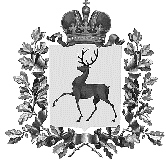 УПРАВЛЕНИЕ ФИНАНСОВАДМИНИСТРАЦИИ ТОНШАЕВСКОГО МУНИЦИПАЛЬНОГО ОКРУГА НИЖЕГОРОДСКОЙ ОБЛАСТИПРИКАЗ              Дата печати:06.10.2021              Единица измерения: руб.коп.              Дата печати:06.10.2021              Единица измерения: руб.коп.              Дата печати:06.10.2021              Единица измерения: руб.коп.              Дата печати:06.10.2021              Единица измерения: руб.коп.              Дата печати:06.10.2021              Единица измерения: руб.коп.              Дата печати:06.10.2021              Единица измерения: руб.коп.КБККБККБККБККБККБККБККБК2021 год2022 год2022 год2023 годНаименование КВСРКВСРКФСРКЦСРКВРКВРКОСГУДоп. ФК2021 год2022 год2022 год2023 год1234556789910Администрация Тоншаевского муниципального округа Нижегородской области487010266001010001211212110001 360 606,001 360 606,001 360 606,001 360 606,00Администрация Тоншаевского муниципального округа Нижегородской области4870102660010100012112126600014 000,0014 000,0014 000,0014 000,00Администрация Тоншаевского муниципального округа Нижегородской области48701026600101000129129213000410 903,00410 903,00410 903,00410 903,00Администрация Тоншаевского муниципального округа Нижегородской области48701041610129850244244226000205 032,00130 000,00130 000,00130 000,00Администрация Тоншаевского муниципального округа Нижегородской области4870104660010019012112121100019 693 479,7914 141 415,0014 141 415,0015 232 895,00Администрация Тоншаевского муниципального округа Нижегородской области4870104660010019012112126600085 026,0085 026,0085 026,0085 026,00Администрация Тоншаевского муниципального округа Нижегородской области487010466001001901221222120006 400,006 400,006 400,006 400,00Администрация Тоншаевского муниципального округа Нижегородской области4870104660010019012212222600060 600,0060 600,0060 600,0060 600,00Администрация Тоншаевского муниципального округа Нижегородской области487010466001001901291292130003 769 381,913 767 650,003 767 650,003 767 650,00Администрация Тоншаевского муниципального округа Нижегородской области48701046600100190242242221000365 000,00365 000,00365 000,00365 000,00Администрация Тоншаевского муниципального округа Нижегородской области4870104660010019024224222500054 800,0054 800,0054 800,0054 800,00Администрация Тоншаевского муниципального округа Нижегородской области48701046600100190242242226000335 600,00335 600,00335 600,00335 600,00Администрация Тоншаевского муниципального округа Нижегородской области48701046600100190242242310000140 000,00160 000,00160 000,00160 000,00Администрация Тоншаевского муниципального округа Нижегородской области4870104660010019024224234600058 000,0038 000,0038 000,0038 000,00Администрация Тоншаевского муниципального округа Нижегородской области4870104660010019024424422100038 000,0030 000,0030 000,0030 000,00Администрация Тоншаевского муниципального округа Нижегородской области48701046600100190244244226000228 900,00271 900,00271 900,00271 900,00Администрация Тоншаевского муниципального округа Нижегородской области48701046600100190244244310000197 300,00150 000,00150 000,00150 000,00Администрация Тоншаевского муниципального округа Нижегородской области48701046600100190244244346000188 800,00188 800,00188 800,00188 800,00Администрация Тоншаевского муниципального округа Нижегородской области4870104660010019024424434900015 000,0015 000,0015 000,0015 000,00Администрация Тоншаевского муниципального округа Нижегородской области48701046600173060121121211000272 580,00272 580,00272 580,00272 580,00Администрация Тоншаевского муниципального округа Нижегородской области487010466001730601211212660006 000,006 000,006 000,006 000,00Администрация Тоншаевского муниципального округа Нижегородской области4870104660017306012912921300082 320,0082 320,0082 320,0082 320,00Администрация Тоншаевского муниципального округа Нижегородской области487010466001730602422422250003 500,003 500,003 500,003 500,00Администрация Тоншаевского муниципального округа Нижегородской области487010466001730602422423460001 000,001 000,001 000,001 000,00Администрация Тоншаевского муниципального округа Нижегородской области487010466001730602442442210002 000,002 000,002 000,002 000,00Администрация Тоншаевского муниципального округа Нижегородской области4870104660017306024424431000012 000,0012 000,0012 000,0012 000,00Администрация Тоншаевского муниципального округа Нижегородской области4870104660017306024424434600014 800,0014 800,0014 800,0014 800,00Администрация Тоншаевского муниципального округа Нижегородской области4870104660052600024424422600050 000,0050 000,0050 000,0050 000,00Администрация Тоншаевского муниципального округа Нижегородской области487010566005512002442442210008 600,0037 000,0037 000,003 600,00Администрация Тоншаевского муниципального округа Нижегородской области487010566005512002442442260006 100,0025 700,0025 700,002 400,00Администрация Тоншаевского муниципального округа Нижегородской области487010566005512002442443460001 600,006 600,006 600,00600,00Администрация Тоншаевского муниципального округа Нижегородской области487011366002005901211212110002 465 043,832 174 116,002 174 116,002 174 116,00Администрация Тоншаевского муниципального округа Нижегородской области4870113660020059012112126600021 000,0021 000,0021 000,0021 000,00Администрация Тоншаевского муниципального округа Нижегородской области487011366002005901221222120001 200,001 200,001 200,001 200,00Администрация Тоншаевского муниципального округа Нижегородской области4870113660020059012212222600012 600,0012 600,0012 600,0012 600,00Администрация Тоншаевского муниципального округа Нижегородской области48701136600200590129129213000734 713,11664 984,00664 984,00664 984,00Администрация Тоншаевского муниципального округа Нижегородской области487011366002005902442442220005 000,000,000,000,00Администрация Тоншаевского муниципального округа Нижегородской области48701136600200590244244223000188 000,001 730 720,001 730 720,001 730 720,00Администрация Тоншаевского муниципального округа Нижегородской области48701136600200590244244225000311 052,80588 000,00588 000,00588 000,00Администрация Тоншаевского муниципального округа Нижегородской области48701136600200590244244226000302 624,91973 000,00973 000,00973 000,00Администрация Тоншаевского муниципального округа Нижегородской области4870113660020059024424422700040 000,0040 000,0040 000,0040 000,00Администрация Тоншаевского муниципального округа Нижегородской области48701136600200590244244228000169 747,600,000,000,00Администрация Тоншаевского муниципального округа Нижегородской области4870113660020059024424431000025 000,0025 000,0025 000,0025 000,00Администрация Тоншаевского муниципального округа Нижегородской области487011366002005902442443430001 105 769,431 050 000,001 050 000,001 050 000,00Администрация Тоншаевского муниципального округа Нижегородской области4870113660020059024424434400016 950,0016 950,0016 950,0016 950,00Администрация Тоншаевского муниципального округа Нижегородской области48701136600200590244244346000310 550,00310 550,00310 550,00310 550,00Администрация Тоншаевского муниципального округа Нижегородской области48701136600200590244244347000107 199,600,000,000,00Администрация Тоншаевского муниципального округа Нижегородской области487011366002005902472472230001 726 950,570,000,000,00Администрация Тоншаевского муниципального округа Нижегородской области487011366002005908318312960008 000,000,000,000,00Администрация Тоншаевского муниципального округа Нижегородской области487011366002005908538532920001 500,001 500,001 500,001 500,00Администрация Тоншаевского муниципального округа Нижегородской области487011366002005908538532950003 000,003 000,003 000,003 000,00Администрация Тоншаевского муниципального округа Нижегородской области487011366002452101111112110002 798 337,553 120 169,003 120 169,003 120 169,00Администрация Тоншаевского муниципального округа Нижегородской области4870113660024521011111126600018 528,180,000,000,00Администрация Тоншаевского муниципального округа Нижегородской области487011366002452101121122260001 186,000,000,000,00Администрация Тоншаевского муниципального округа Нижегородской области48701136600245210119119213000850 693,42942 291,00942 291,00942 291,00Администрация Тоншаевского муниципального округа Нижегородской области4870113660024521024224222100023 400,0024 400,0024 400,0024 400,00Администрация Тоншаевского муниципального округа Нижегородской области4870113660024521024224222500020 000,0020 000,0020 000,0020 000,00Администрация Тоншаевского муниципального округа Нижегородской области48701136600245210242242226000197 814,00199 000,00199 000,00199 000,00Администрация Тоншаевского муниципального округа Нижегородской области48701136600245210242242310000154 227,0023 600,0023 600,0023 600,00Администрация Тоншаевского муниципального округа Нижегородской области48701136600245210244244221000335,000,000,000,00Администрация Тоншаевского муниципального округа Нижегородской области487011366002452102442442230004 500,003 500,003 500,003 500,00Администрация Тоншаевского муниципального округа Нижегородской области4870113660024521024424422600082 168,8663 500,0063 500,0063 500,00Администрация Тоншаевского муниципального округа Нижегородской области487011366002452102442443100000,001 000,001 000,001 000,00Администрация Тоншаевского муниципального округа Нижегородской области487011366002452102442443450000,0067 900,0067 900,0067 900,00Администрация Тоншаевского муниципального округа Нижегородской области4870113660024521024424434600056 962,140,000,000,00Администрация Тоншаевского муниципального округа Нижегородской области48701136600272190121121211000532 008,000,000,000,00Администрация Тоншаевского муниципального округа Нижегородской области48701136600272190129129213000160 666,000,000,000,00Администрация Тоншаевского муниципального округа Нижегородской области487011366002S21901211212110005 373,000,000,000,00Администрация Тоншаевского муниципального округа Нижегородской области487011366002S21901291292130001 623,000,000,000,00Администрация Тоншаевского муниципального округа Нижегородской области487011366005207008118112440000,00150 000,00150 000,00150 000,00Администрация Тоншаевского муниципального округа Нижегородской области4870113660052502085385329700030 000,0030 000,0030 000,0030 000,00Администрация Тоншаевского муниципального округа Нижегородской области4870113660052528024224231000042 894,000,000,000,00Администрация Тоншаевского муниципального округа Нижегородской области487011366005252802442442260007 436,500,000,000,00Администрация Тоншаевского муниципального округа Нижегородской области4870113660052528036036029600028 800,000,000,000,00Администрация Тоншаевского муниципального округа Нижегородской области4870113660052528085385329500020 000,000,000,000,00Администрация Тоншаевского муниципального округа Нижегородской области4870113660С10059024424434600012 000,0012 000,0012 000,0012 000,00Администрация Тоншаевского муниципального округа Нижегородской области487030904101005901211212110003 050 425,003 050 425,003 050 425,003 050 425,00Администрация Тоншаевского муниципального округа Нижегородской области4870309041010059012112126600032 500,0032 500,0032 500,0032 500,00Администрация Тоншаевского муниципального округа Нижегородской области48703090410100590129129213000829 065,00829 065,00829 065,00829 065,00Администрация Тоншаевского муниципального округа Нижегородской области48703090410100590242242221000560 000,00560 000,00560 000,00560 000,00Администрация Тоншаевского муниципального округа Нижегородской области487030904101005902422422250002 100,002 100,002 100,002 100,00Администрация Тоншаевского муниципального округа Нижегородской области487030904101005902422423460006 300,003 500,003 500,003 500,00Администрация Тоншаевского муниципального округа Нижегородской области4870309041010059024424422500029 400,000,000,000,00Администрация Тоншаевского муниципального округа Нижегородской области487030904101005902442442260003 900,000,000,000,00Администрация Тоншаевского муниципального округа Нижегородской области487030904101005902442443430002 180,002 180,002 180,002 180,00Администрация Тоншаевского муниципального округа Нижегородской области4870309041010059024424434400012 538,002 220,002 220,002 220,00Администрация Тоншаевского муниципального округа Нижегородской области48703090410125110244244226000200 000,00200 000,00200 000,00200 000,00Администрация Тоншаевского муниципального округа Нижегородской области487030904101251102442443100003 236,000,000,000,00Администрация Тоншаевского муниципального округа Нижегородской области487030904301005901221222120006 000,006 000,006 000,006 000,00Администрация Тоншаевского муниципального округа Нижегородской области4870309043010059012212222600016 600,0016 600,0016 600,0016 600,00Администрация Тоншаевского муниципального округа Нижегородской области4870309043010059024424422600032 500,0042 400,0042 400,0042 400,00Администрация Тоншаевского муниципального округа Нижегородской области487030966005251602442442220009 712,590,000,000,00Администрация Тоншаевского муниципального округа Нижегородской области4870309660052516024424434200043 500,000,000,000,00Администрация Тоншаевского муниципального округа Нижегородской области4870310042010059012112121100010 233,600,000,000,00Администрация Тоншаевского муниципального округа Нижегородской области487031004201005901291292130003 090,550,000,000,00Администрация Тоншаевского муниципального округа Нижегородской области4870310042012511024424422600050 000,0050 000,0050 000,0050 000,00Администрация Тоншаевского муниципального округа Нижегородской области48703100420125120244244310000300 000,00300 000,00300 000,00300 000,00Администрация Тоншаевского муниципального округа Нижегородской области4870310042012513024424422600050 000,0050 000,0050 000,0050 000,00Администрация Тоншаевского муниципального округа Нижегородской области48704081450420500812812244000150 000,000,000,000,00Администрация Тоншаевского муниципального округа Нижегородской области48704086600520500811811244000650 000,00800 000,00800 000,00800 000,00Администрация Тоншаевского муниципального округа Нижегородской области487040914405288102442442250000,0020 000,0020 000,0020 000,00Администрация Тоншаевского муниципального округа Нижегородской области4870409660050203024424422600019 152,000,000,000,00Администрация Тоншаевского муниципального округа Нижегородской области48704100410125120242242221000152 300,00152 300,00152 300,00152 300,00Администрация Тоншаевского муниципального округа Нижегородской области487041004101251202422422250007 600,000,000,000,00Администрация Тоншаевского муниципального округа Нижегородской области48704100410125120242242226000192 400,00200 000,00200 000,00200 000,00Администрация Тоншаевского муниципального округа Нижегородской области48704106600372300242242226000132 900,000,000,000,00Администрация Тоншаевского муниципального округа Нижегородской области487041066003S230024224222600085 250,0059 900,0059 900,0059 900,00Администрация Тоншаевского муниципального округа Нижегородской области48704120821229030811811246000300 000,00300 000,00300 000,00300 000,00Администрация Тоншаевского муниципального округа Нижегородской области48704120821329030811811246000700 000,00700 000,00700 000,00700 000,00Администрация Тоншаевского муниципального округа Нижегородской области48704120831300590612612241000520 000,00520 000,00520 000,00520 000,00Администрация Тоншаевского муниципального округа Нижегородской области487041208412290308118112460000,00200 000,00200 000,00200 000,00Администрация Тоншаевского муниципального округа Нижегородской области487041208412S2100612612281000200 000,000,000,000,00Администрация Тоншаевского муниципального округа Нижегородской области487041208413005906116112410005 695 780,005 695 780,005 695 780,005 695 780,00Администрация Тоншаевского муниципального округа Нижегородской области4870412660052080024424422600060 256,270,000,002 500 000,00Администрация Тоншаевского муниципального округа Нижегородской области4870412660С27421081181124500055 113,520,000,000,00Администрация Тоншаевского муниципального округа Нижегородской области48705010340125800414414228000374 000,000,000,000,00Администрация Тоншаевского муниципального округа Нижегородской области48705010940172650244244226000440 000,000,000,000,00Администрация Тоншаевского муниципального округа Нижегородской области487050109401S2650244244226000110 000,000,000,000,00Администрация Тоншаевского муниципального округа Нижегородской области4870501094F36748341241231000074 625 315,560,000,000,00Администрация Тоншаевского муниципального округа Нижегородской области4870501094F3674844124123100002 515 682,020,000,000,00Администрация Тоншаевского муниципального округа Нижегородской области4870501094F36748S412412310000606 685,480,000,000,00Администрация Тоншаевского муниципального округа Нижегородской области4870501095F36748341241231000045 240 672,00232 016 786,35232 016 786,35245 587 178,33Администрация Тоншаевского муниципального округа Нижегородской области4870501095F3674844124123100001 508 022,407 733 892,887 733 892,888 186 239,28Администрация Тоншаевского муниципального округа Нижегородской области4870501095F36748S412412310000377 005,601 533 200,001 533 200,001 533 200,00Администрация Тоншаевского муниципального округа Нижегородской области48705016600503030414414228000137 834,000,000,000,00Администрация Тоншаевского муниципального округа Нижегородской области487050166005S21202442442250000,0014 400 000,0014 400 000,000,00Администрация Тоншаевского муниципального округа Нижегородской области487050218209S26702442442260000,00400 000,00400 000,00400 000,00Администрация Тоншаевского муниципального округа Нижегородской области487050218209S2670244244310000520 000,000,000,000,00Администрация Тоншаевского муниципального округа Нижегородской области487050218309747002442443100000,00120 000,00120 000,00120 000,00Администрация Тоншаевского муниципального округа Нижегородской области487050220201050308118112440001 172 894,000,000,000,00Администрация Тоншаевского муниципального округа Нижегородской области48705022020205030811811245000250 000,000,000,000,00Администрация Тоншаевского муниципального округа Нижегородской области48705022020372650812812244000960 000,000,000,000,00Администрация Тоншаевского муниципального округа Нижегородской области487050220203S2650812812244000240 000,000,000,000,00Администрация Тоншаевского муниципального округа Нижегородской области48705022030105030244244226000975 947,530,000,000,00Администрация Тоншаевского муниципального округа Нижегородской области48705022030205030244244226000217 261,500,000,000,00Администрация Тоншаевского муниципального округа Нижегородской области48705022040105030244244226000498 576,000,000,000,00Администрация Тоншаевского муниципального округа Нижегородской области487050266005050302442442250001 424,000,000,00500 000,00Администрация Тоншаевского муниципального округа Нижегородской области487050266005204008118112440000,000,000,001 000 000,00Администрация Тоншаевского муниципального округа Нижегородской области4870503101F2555502442442260000,005 189 500,005 189 500,005 189 500,00Администрация Тоншаевского муниципального округа Нижегородской области48705036600504010244244225000154 000,000,000,000,00Администрация Тоншаевского муниципального округа Нижегородской области487050366005040502442442260007 000,000,000,000,00Администрация Тоншаевского муниципального округа Нижегородской области4870503660050405024424422800046 008,000,000,000,00Администрация Тоншаевского муниципального округа Нижегородской области48705056600200590121121211000572 000,00572 000,00572 000,00572 000,00Администрация Тоншаевского муниципального округа Нижегородской области4870505660020059012112126600021 320,0021 320,0021 320,0021 320,00Администрация Тоншаевского муниципального округа Нижегородской области48705056600200590129129213000164 700,00164 700,00164 700,00164 700,00Администрация Тоншаевского муниципального округа Нижегородской области487050566002005902442443460006 846,0023 200,0023 200,0023 200,00Администрация Тоншаевского муниципального округа Нижегородской области487050566003730502442443460003 700,003 700,003 700,003 700,00Администрация Тоншаевского муниципального округа Нижегородской области4870602201G6S2450414414228000740 612,940,000,000,00Администрация Тоншаевского муниципального округа Нижегородской области4870602660G6S2450414414228000312 969,350,000,000,00Администрация Тоншаевского муниципального округа Нижегородской области4870602660G6S26804144143100000,0076 805,6976 805,69350 000,00Администрация Тоншаевского муниципального округа Нижегородской области487100166005252903213212640007 215 814,180,000,007 646 000,00Администрация Тоншаевского муниципального округа Нижегородской области487100309201S227032132126200091 600,000,000,000,00Администрация Тоншаевского муниципального округа Нижегородской области487100366005513503223222620000,001 008 900,001 008 900,001 051 200,00Администрация Тоншаевского муниципального округа Нижегородской области487100409101L4970322322262000913 074,361 012 100,001 012 100,001 109 900,00Администрация Тоншаевского муниципального округа Нижегородской области4871004660037312032332322600092 558,0072 800,0072 800,000,00Администрация Тоншаевского муниципального округа Нижегородской области487100466003R08204124123100008 876 910,008 876 910,008 876 910,007 608 780,00Администрация Тоншаевского муниципального округа Нижегородской области48710062110129040631631246000272 557,080,000,000,00Администрация Тоншаевского муниципального округа Нижегородской области487100666005252802442442260004 800,000,000,000,00Администрация Тоншаевского муниципального округа Нижегородской области487100666005252802442443490001 200,006 000,006 000,006 000,00Администрация Тоншаевского муниципального округа Нижегородской области4871006660052528032332326500020 000,0020 000,0020 000,0020 000,00Администрация Тоншаевского муниципального округа Нижегородской области4871006660052528085385329700015 000,0015 000,0015 000,0015 000,00Администрация Тоншаевского муниципального округа Нижегородской области48712021710102050621621241000165 000,000,000,000,00Администрация Тоншаевского муниципального округа Нижегородской области487120217201S20506216212410002 046 300,000,000,000,00Администрация Тоншаевского муниципального округа Нижегородской области487120217301S2050622622281000976 308,000,000,000,00Администрация Тоншаевского муниципального округа Нижегородской области487120266003S20506216212410000,002 046 300,002 046 300,002 046 300,00Администрация Тоншаевского муниципального округа Нижегородской области487120266003S20506226222810000,00224 000,00224 000,00224 000,00Администрация Тоншаевского муниципального округа Нижегородской области487120266005020506216212410000,00165 000,00165 000,00165 000,00Березятско-Ложкинский территориальный отдел015010466001001901211212110001 125 125,211 717 800,001 717 800,001 717 800,00Березятско-Ложкинский территориальный отдел01501046600100190122122226000500,000,000,000,00Березятско-Ложкинский территориальный отдел01501046600100190129129213000339 808,09518 800,00518 800,00518 800,00Березятско-Ложкинский территориальный отдел0150104660010019024224222100026 600,0026 600,0026 600,0026 600,00Березятско-Ложкинский территориальный отдел015010466001001902422422250003 850,002 850,002 850,002 850,00Березятско-Ложкинский территориальный отдел0150104660010019024224222600011 450,000,000,000,00Березятско-Ложкинский территориальный отдел015010466001001902422423100002 400,000,000,000,00Березятско-Ложкинский территориальный отдел015010466001001902422423460003 800,000,000,000,00Березятско-Ложкинский территориальный отдел015010466001001902442442210002 500,002 500,002 500,002 500,00Березятско-Ложкинский территориальный отдел0150104660010019024424422600028 150,0021 000,0021 000,0021 000,00Березятско-Ложкинский территориальный отдел0150104660010019024424434600012 100,007 400,007 400,007 400,00Березятско-Ложкинский территориальный отдел015010466001001908538532920009 800,000,000,000,00Березятско-Ложкинский территориальный отдел01501136600200590121121211000385 883,80390 500,00390 500,00390 500,00Березятско-Ложкинский территориальный отдел01501136600200590129129213000113 825,89115 220,00115 220,00115 220,00Березятско-Ложкинский территориальный отдел015011366002005902442442230001 600,0073 730,0073 730,0073 730,00Березятско-Ложкинский территориальный отдел015011366002005902442442260001 000,001 000,001 000,001 000,00Березятско-Ложкинский территориальный отдел015011366002005902442442270005 700,003 500,003 500,003 500,00Березятско-Ложкинский территориальный отдел01501136600200590244244310000665 403,000,000,000,00Березятско-Ложкинский территориальный отдел01501136600200590244244343000128 000,0048 000,0048 000,0048 000,00Березятско-Ложкинский территориальный отдел0150113660020059024424434400027 500,0050 000,0050 000,0050 000,00Березятско-Ложкинский территориальный отдел0150113660020059024424434600027 500,0010 000,0010 000,0010 000,00Березятско-Ложкинский территориальный отдел0150113660020059024724722300079 730,000,000,000,00Березятско-Ложкинский территориальный отдел015011366002005908538532910002 000,002 000,002 000,002 000,00Березятско-Ложкинский территориальный отдел015011366002005908538532920002 000,002 000,002 000,002 000,00Березятско-Ложкинский территориальный отдел0150113660027219012112121100013 763,000,000,000,00Березятско-Ложкинский территориальный отдел015011366002721901291292130004 156,000,000,000,00Березятско-Ложкинский территориальный отдел015011366002S2190121121211000139,000,000,000,00Березятско-Ложкинский территориальный отдел015011366002S219012912921300042,000,000,000,00Березятско-Ложкинский территориальный отдел015030904201251402442442250008 010,000,000,000,00Березятско-Ложкинский территориальный отдел0150309042012514024424422600084 070,00100 000,00100 000,00100 000,00Березятско-Ложкинский территориальный отдел0150309042012514024424434300010 320,000,000,000,00Березятско-Ложкинский территориальный отдел015031004201005901211212110001 670 637,251 869 300,001 869 300,001 869 300,00Березятско-Ложкинский территориальный отдел015031004201005901211212660001 500,000,000,000,00Березятско-Ложкинский территориальный отдел01503100420100590129129213000560 922,45564 300,00564 300,00564 300,00Березятско-Ложкинский территориальный отдел0150310042010059024424422600038 000,002 000,002 000,002 000,00Березятско-Ложкинский территориальный отдел015031004201005902442443100007 500,0010 000,0010 000,0010 000,00Березятско-Ложкинский территориальный отдел0150310042010059024424434300047 000,0047 000,0047 000,0047 000,00Березятско-Ложкинский территориальный отдел015031004201005902442443440006 575,020,000,000,00Березятско-Ложкинский территориальный отдел0150310042010059024424434600033 924,9825 000,0025 000,0025 000,00Березятско-Ложкинский территориальный отдел0150310042017219012112121100094 362,000,000,000,00Березятско-Ложкинский территориальный отдел0150310042017219012912921300028 498,000,000,000,00Березятско-Ложкинский территориальный отдел015031004201S2190121121211000953,000,000,000,00Березятско-Ложкинский территориальный отдел015031004201S2190129129213000287,000,000,000,00Березятско-Ложкинский территориальный отдел015040914420020302442442250008 840,190,000,000,00Березятско-Ложкинский территориальный отдел015040914420S2606244244225000797 591,810,000,000,00Березятско-Ложкинский территориальный отдел0150409144210203024424422500010 752,470,000,000,00Березятско-Ложкинский территориальный отдел015040914421S2607244244225000970 118,980,000,000,00Березятско-Ложкинский территориальный отдел015040966005020302442442230000,00300 000,00300 000,00300 000,00Березятско-Ложкинский территориальный отдел015040966005020302442442250001 037 694,101 129 600,001 129 600,001 129 600,00Березятско-Ложкинский территориальный отдел0150409660050203024424422600024 924,09160 000,00160 000,00160 000,00Березятско-Ложкинский территориальный отдел015040966005020302442442270003 000,000,000,000,00Березятско-Ложкинский территориальный отдел01504096600502030244244343000104 400,0070 000,0070 000,0070 000,00Березятско-Ложкинский территориальный отдел0150409660050203024424434400092 605,000,000,000,00Березятско-Ложкинский территориальный отдел01504096600502030244244346000149 670,9150 000,0050 000,0050 000,00Березятско-Ложкинский территориальный отдел01504096600502030247247223000300 000,000,000,000,00Березятско-Ложкинский территориальный отдел015050307201299102442442260008 327,590,000,000,00Березятско-Ложкинский территориальный отдел015050366005040102442442230000,00415 040,00415 040,00415 040,00Березятско-Ложкинский территориальный отдел015050366005040102442442250002 800,0070 000,0070 000,0070 000,00Березятско-Ложкинский территориальный отдел0150503660050401024424422600049 200,000,000,000,00Березятско-Ложкинский территориальный отдел0150503660050401024424434600019 000,0020 000,0020 000,0020 000,00Березятско-Ложкинский территориальный отдел01505036600504010247247223000415 040,000,000,000,00Березятско-Ложкинский территориальный отдел015050366005040108538532930002 000,002 000,002 000,002 000,00Березятско-Ложкинский территориальный отдел015050366005040402442442260007 000,000,000,000,00Березятско-Ложкинский территориальный отдел01505036600504050244244225000158 000,0095 000,0095 000,0095 000,00Березятско-Ложкинский территориальный отдел0150503660050405024424422600051 997,00255 200,00255 200,00255 200,00Березятско-Ложкинский территориальный отдел0150503660050405024424431000033 000,0030 000,0030 000,0030 000,00Березятско-Ложкинский территориальный отдел015050366005040502442443430004 800,000,000,000,00Березятско-Ложкинский территориальный отдел0150503660050405024424434400060 000,0080 000,0080 000,0080 000,00Березятско-Ложкинский территориальный отдел0150503660050405024424434600034 500,0015 000,0015 000,0015 000,00Березятско-Ложкинский территориальный отдел0151003215032902031331326200010 000,000,000,000,00Березятско-Ложкинский территориальный отдел015100666005252802442442260002 850,000,000,000,00Березятско-Ложкинский территориальный отдел015100666005252802442443490004 150,007 000,007 000,007 000,00Березятско-Ложкинский территориальный отдел0151006660052528032332326300046 000,0046 000,0046 000,0046 000,00Березятско-Ложкинский территориальный отдел0151102111012527024424434900012 000,0012 000,0012 000,0012 000,00Одошнурский территориальный отдел018010466001001901211212110001 146 166,651 130 700,001 130 700,001 130 700,00Одошнурский территориальный отдел0180104660010019012112126600022 723,350,000,000,00Одошнурский территориальный отдел01801046600100190129129213000338 207,30341 500,00341 500,00341 500,00Одошнурский территориальный отдел0180104660010019024224222100058 000,0058 000,0058 000,0058 000,00Одошнурский территориальный отдел018010466001001902422422250002 000,002 000,002 000,002 000,00Одошнурский территориальный отдел018010466001001902422422260007 184,000,000,000,00Одошнурский территориальный отдел0180104660010019024224231000030 600,0040 000,0040 000,0040 000,00Одошнурский территориальный отдел018010466001001902422423460002 000,000,000,000,00Одошнурский территориальный отдел0180104660010019024424422600029 940,7630 000,0030 000,0030 000,00Одошнурский территориальный отдел018010466001001902442443100009 400,000,000,000,00Одошнурский территориальный отдел018010466001001902442443460005 000,005 000,005 000,005 000,00Одошнурский территориальный отдел01801136600200590121121211000252 123,07211 100,00211 100,00211 100,00Одошнурский территориальный отдел0180113660020059012912921300074 934,6364 220,0064 220,0064 220,00Одошнурский территориальный отдел0180113660020059024424422300043 010,00163 180,00163 180,00163 180,00Одошнурский территориальный отдел018011366002005902442442250001 000,000,000,000,00Одошнурский территориальный отдел0180113660020059024424422600023 249,9727 400,0027 400,0027 400,00Одошнурский территориальный отдел018011366002005902442442270004 850,034 700,004 700,004 700,00Одошнурский территориальный отдел01801136600200590244244343000136 700,0096 700,0096 700,0096 700,00Одошнурский территориальный отдел0180113660020059024424434600038 002,0010 000,0010 000,0010 000,00Одошнурский территориальный отдел01801136600200590247247223000170 180,000,000,000,00Одошнурский территориальный отдел01801136600200590853853291000331,60500,00500,00500,00Одошнурский территориальный отдел0180113660027219012112121100012 774,000,000,000,00Одошнурский территориальный отдел018011366002721901291292130003 859,000,000,000,00Одошнурский территориальный отдел018011366002S2190121121211000129,000,000,000,00Одошнурский территориальный отдел018011366002S219012912921300038,000,000,000,00Одошнурский территориальный отдел0180309042012514024424422600036 604,8021 500,0021 500,0021 500,00Одошнурский территориальный отдел01803090420125150244244225000196 603,890,000,000,00Одошнурский территориальный отдел018030904201251502442442260000,00194 760,00194 760,00194 760,00Одошнурский территориальный отдел018040914415020302442442250003 323,930,000,000,00Одошнурский территориальный отдел018040914415S2601244244225000298 851,070,000,000,00Одошнурский территориальный отдел018040914503726502442443100001 600 000,000,000,000,00Одошнурский территориальный отдел018040914503S2650244244310000400 000,000,000,000,00Одошнурский территориальный отдел01804096600502030244244225000443 052,26359 500,00359 500,00359 500,00Одошнурский территориальный отдел01804096600502030244244226000395 065,33478 200,00478 200,00478 200,00Одошнурский территориальный отдел018040966005020302442442270001 447,7410 000,0010 000,0010 000,00Одошнурский территориальный отдел01804096600502030244244343000240 954,67150 000,00150 000,00150 000,00Одошнурский территориальный отдел0180409660050203024424434400010 000,0010 000,0010 000,0010 000,00Одошнурский территориальный отдел0180409660050203024424434600017 180,00100 000,00100 000,00100 000,00Одошнурский территориальный отдел0180503071012991024424422600013 626,990,000,000,00Одошнурский территориальный отдел01805031010104050244244228000371 863,370,000,000,00Одошнурский территориальный отдел0180503101F2555502442442280002 758 491,890,000,000,00Одошнурский территориальный отдел018050366005040102442442230000,001 285 200,001 285 200,001 285 200,00Одошнурский территориальный отдел0180503660050401024424422600043 849,5050 000,0050 000,0050 000,00Одошнурский территориальный отдел0180503660050401024424434600036 565,05123 500,00123 500,00123 500,00Одошнурский территориальный отдел018050366005040102472472230001 285 200,000,000,000,00Одошнурский территориальный отдел01805036600504050244244226000591 000,00570 000,00570 000,00570 000,00Одошнурский территориальный отдел01805036600504050244244228000120 000,000,000,000,00Одошнурский территориальный отдел0180503660050405024424431000017 990,0023 000,0023 000,0023 000,00Одошнурский территориальный отдел018050366005040502442443430009 285,2010 000,0010 000,0010 000,00Одошнурский территориальный отдел0180503660050405024424434400069 350,20105 700,00105 700,00105 700,00Одошнурский территориальный отдел0180503660050405024424434600016 645,0015 000,0015 000,0015 000,00Одошнурский территориальный отдел0181003215032902031331326200020 000,000,000,000,00Одошнурский территориальный отдел018100666005252802442443490004 600,000,000,000,00Одошнурский территориальный отдел0181102111020059024424434900035 998,0048 000,0048 000,0048 000,00Отдел по управлению муниципальным имуществом и земельными ресурсами Тоншаевского муниципального округа Нижегородской области36601130510129010244244226000170 000,00170 000,00170 000,00170 000,00Отдел по управлению муниципальным имуществом и земельными ресурсами Тоншаевского муниципального округа Нижегородской области366011305201001901211212110001 541 775,22849 500,00849 500,00849 500,00Отдел по управлению муниципальным имуществом и земельными ресурсами Тоншаевского муниципального округа Нижегородской области366011305201001901211212660005 771,610,000,000,00Отдел по управлению муниципальным имуществом и земельными ресурсами Тоншаевского муниципального округа Нижегородской области366011305201001901221222260004 000,004 000,004 000,004 000,00Отдел по управлению муниципальным имуществом и земельными ресурсами Тоншаевского муниципального округа Нижегородской области36601130520100190129129213000467 859,58257 000,00257 000,00257 000,00Отдел по управлению муниципальным имуществом и земельными ресурсами Тоншаевского муниципального округа Нижегородской области3660113052010019024224222100028 000,0018 000,0018 000,0018 000,00Отдел по управлению муниципальным имуществом и земельными ресурсами Тоншаевского муниципального округа Нижегородской области366011305201001902422422250008 500,008 500,008 500,008 500,00Отдел по управлению муниципальным имуществом и земельными ресурсами Тоншаевского муниципального округа Нижегородской области3660113052010019024224222600058 100,0048 000,0048 000,0048 000,00Отдел по управлению муниципальным имуществом и земельными ресурсами Тоншаевского муниципального округа Нижегородской области3660113052010019024224231000065 263,000,000,000,00Отдел по управлению муниципальным имуществом и земельными ресурсами Тоншаевского муниципального округа Нижегородской области366011305201001902422423460008 184,009 820,009 820,009 820,00Отдел по управлению муниципальным имуществом и земельными ресурсами Тоншаевского муниципального округа Нижегородской области3660113052010019024424422100017 000,0010 000,0010 000,0010 000,00Отдел по управлению муниципальным имуществом и земельными ресурсами Тоншаевского муниципального округа Нижегородской области366011305201001902442442230005 000,005 000,005 000,005 000,00Отдел по управлению муниципальным имуществом и земельными ресурсами Тоншаевского муниципального округа Нижегородской области3660113052010019024424422600060 300,0020 300,0020 300,0020 300,00Отдел по управлению муниципальным имуществом и земельными ресурсами Тоншаевского муниципального округа Нижегородской области3660113052010019024424431000056 008,50120 000,00120 000,00120 000,00Отдел по управлению муниципальным имуществом и земельными ресурсами Тоншаевского муниципального округа Нижегородской области3660113052010019024424434600063 364,5020 000,0020 000,0020 000,00Отдел по управлению муниципальным имуществом и земельными ресурсами Тоншаевского муниципального округа Нижегородской области366011305201001908538532920001,440,000,000,00Отдел по управлению муниципальным имуществом и земельными ресурсами Тоншаевского муниципального округа Нижегородской области36601130530100190121121211000387 000,00387 000,00387 000,00387 000,00Отдел по управлению муниципальным имуществом и земельными ресурсами Тоншаевского муниципального округа Нижегородской области36601130530100190129129213000118 000,00118 000,00118 000,00118 000,00Отдел по управлению муниципальным имуществом и земельными ресурсами Тоншаевского муниципального округа Нижегородской области36601131920100190121121211000321 200,00321 200,00321 200,00321 200,00Отдел по управлению муниципальным имуществом и земельными ресурсами Тоншаевского муниципального округа Нижегородской области3660113192010019012912921300097 500,0097 500,0097 500,0097 500,00Отдел по управлению муниципальным имуществом и земельными ресурсами Тоншаевского муниципального округа Нижегородской области366011321401290204124123100000,001 000 000,001 000 000,001 000 000,00Отдел по управлению муниципальным имуществом и земельными ресурсами Тоншаевского муниципального округа Нижегородской области3660113660050500024424431000067 000,000,000,000,00Отдел по управлению муниципальным имуществом и земельными ресурсами Тоншаевского муниципального округа Нижегородской области3660113660052528024424422600030 000,000,000,000,00Отдел по управлению муниципальным имуществом и земельными ресурсами Тоншаевского муниципального округа Нижегородской области36601136600525280247247223000414 091,580,000,000,00Отдел по управлению муниципальным имуществом и земельными ресурсами Тоншаевского муниципального округа Нижегородской области36604120510229020244244226000488 800,00430 000,00430 000,00430 000,00Отдел по управлению муниципальным имуществом и земельными ресурсами Тоншаевского муниципального округа Нижегородской области36605010510129010244244226000150 000,000,000,000,00Отдел по управлению муниципальным имуществом и земельными ресурсами Тоншаевского муниципального округа Нижегородской области36605016600503030244244225000382 400,00412 400,00412 400,00412 400,00Ошминский территориальный отдел019010466001001901211212110001 510 250,002 576 400,002 576 400,002 576 400,00Ошминский территориальный отдел0190104660010019012112126600022 000,000,000,000,00Ошминский территориальный отдел01901046600100190129129213000462 670,00778 000,00778 000,00778 000,00Ошминский территориальный отдел0190104660010019024224222100065 400,0065 400,0065 400,0065 400,00Ошминский территориальный отдел019010466001001902422422250006 200,006 200,006 200,006 200,00Ошминский территориальный отдел0190104660010019024224222600028 400,0037 000,0037 000,0037 000,00Ошминский территориальный отдел0190104660010019024224231000026 400,000,000,000,00Ошминский территориальный отдел019010466001001902422423460006 600,003 000,003 000,003 000,00Ошминский территориальный отдел019010466001001902442442210005 000,005 000,005 000,005 000,00Ошминский территориальный отдел0190104660010019024424422600059 400,0080 800,0080 800,0080 800,00Ошминский территориальный отдел0190104660010019024424434600021 200,0021 200,0021 200,0021 200,00Ошминский территориальный отдел019010466001001908538532920003 000,003 000,003 000,003 000,00Ошминский территориальный отдел019011366002005901211212110002 265 491,002 266 800,002 266 800,002 266 800,00Ошминский территориальный отдел01901136600200590129129213000684 604,00685 000,00685 000,00685 000,00Ошминский территориальный отдел019011366002005902442442230003 165,39511 300,00511 300,00511 300,00Ошминский территориальный отдел0190113660020059024424422500069 434,6170 600,0070 600,0070 600,00Ошминский территориальный отдел01901136600200590244244226000282 950,80296 000,00296 000,00296 000,00Ошминский территориальный отдел0190113660020059024424422700019 055,0320 000,0020 000,0020 000,00Ошминский территориальный отдел019011366002005902442443100006 470,003 000,003 000,003 000,00Ошминский территориальный отдел019011366002005902442443430001 052 930,00583 930,00583 930,00583 930,00Ошминский территориальный отдел019011366002005902442443440000,0015 000,0015 000,0015 000,00Ошминский территориальный отдел019011366002005902442443450003 000,003 000,003 000,003 000,00Ошминский территориальный отдел01901136600200590244244346000128 180,00147 500,00147 500,00147 500,00Ошминский территориальный отдел01901136600200590247247223000509 300,000,000,000,00Ошминский территориальный отдел019011366002005908538532910009 650,0013 800,0013 800,0013 800,00Ошминский территориальный отдел019011366002005908538532920001 000,001 000,001 000,001 000,00Ошминский территориальный отдел01901136600200590853853293000200,00200,00200,00200,00Ошминский территориальный отдел01901136600200590853853295000800,00800,00800,00800,00Ошминский территориальный отдел01901136600272190121121211000129 720,000,000,000,00Ошминский территориальный отдел0190113660027219012912921300039 175,000,000,000,00Ошминский территориальный отдел019011366002S21901211212110001 309,000,000,000,00Ошминский территориальный отдел019011366002S2190129129213000396,000,000,000,00Ошминский территориальный отдел019011366005252802442442260003 049,200,000,000,00Ошминский территориальный отдел019030904201251402442442260000,0040 900,0040 900,0040 900,00Ошминский территориальный отдел0190309042012514024424434300024 972,0019 500,0019 500,0019 500,00Ошминский территориальный отдел019031004201005901211212110003 026 961,003 115 200,003 115 200,003 115 200,00Ошминский территориальный отдел0190310042010059012112126600020 000,000,000,000,00Ошминский территориальный отдел01903100420100590129129213000877 820,00940 800,00940 800,00940 800,00Ошминский территориальный отдел019031004201005902442442230000,0052 200,0052 200,0052 200,00Ошминский территориальный отдел019031004201005902442442250004 000,004 000,004 000,004 000,00Ошминский территориальный отдел019031004201005902442442260005 980,005 980,005 980,005 980,00Ошминский территориальный отдел0190310042010059024424422700015 800,0015 800,0015 800,0015 800,00Ошминский территориальный отдел0190310042010059024424431000020 000,0020 000,0020 000,0020 000,00Ошминский территориальный отдел0190310042010059024424434300055 000,0055 000,0055 000,0055 000,00Ошминский территориальный отдел0190310042010059024424434600040 000,0070 000,0070 000,0070 000,00Ошминский территориальный отдел0190310042010059024724722300052 200,000,000,000,00Ошминский территориальный отдел0190310042012515024424422500084 000,0084 000,0084 000,0084 000,00Ошминский территориальный отдел01903100420172190121121211000157 320,000,000,000,00Ошминский территориальный отдел0190310042017219012912921300047 511,000,000,000,00Ошминский территориальный отдел019031004201S21901211212110001 589,000,000,000,00Ошминский территориальный отдел019031004201S2190129129213000480,000,000,000,00Ошминский территориальный отдел01904091441228810244244225000335 925,340,000,000,00Ошминский территориальный отдел01904091441328810244244225000450 972,800,000,000,00Ошминский территориальный отдел01904091441428810244244225000335 925,340,000,000,00Ошминский территориальный отдел019040914418020302442442250006 419,750,000,000,00Ошминский территориальный отдел019040914418S2604244244225000577 194,250,000,000,00Ошминский территориальный отдел019040914422020302442442250003 946,680,000,000,00Ошминский территориальный отдел019040914422S2608244244225000356 082,800,000,000,00Ошминский территориальный отдел019040966005020302442442230000,00767 800,00767 800,00767 800,00Ошминский территориальный отдел019040966005020302442442250001 154 992,913 382 700,003 382 700,003 382 700,00Ошминский территориальный отдел019040966005020302442442260000,00245 000,00245 000,00245 000,00Ошминский территориальный отдел019040966005020302442442270005 000,002 000,002 000,002 000,00Ошминский территориальный отдел019040966005020302442443100001 605 900,000,000,000,00Ошминский территориальный отдел01904096600502030244244343000380 000,00380 000,00380 000,00380 000,00Ошминский территориальный отдел01904096600502030244244344000217 000,00160 000,00160 000,00160 000,00Ошминский территориальный отдел01904096600502030244244346000347 500,00225 000,00225 000,00225 000,00Ошминский территориальный отдел01904096600502030247247223000767 800,000,000,000,00Ошминский территориальный отдел019050166005030302442442250000,00336 500,00336 500,00336 500,00Ошминский территориальный отдел0190503034030405024424422600081 411,600,000,000,00Ошминский территориальный отдел019050303403L5760244244226000441 960,400,000,000,00Ошминский территориальный отдел0190503071012991024424422600012 067,990,000,000,00Ошминский территориальный отдел019050366005040102442442230000,00509 100,00509 100,00509 100,00Ошминский территориальный отдел01905036600504010244244225000166 500,0018 500,0018 500,0018 500,00Ошминский территориальный отдел019050366005040102442442260005 490,6466 000,0066 000,0066 000,00Ошминский территориальный отдел019050366005040102442443440000,0020 000,0020 000,0020 000,00Ошминский территориальный отдел01905036600504010247247223000509 100,000,000,000,00Ошминский территориальный отдел01905036600504010853853293000500,000,000,000,00Ошминский территориальный отдел0190503660050405024424422300055 000,0055 000,0055 000,0055 000,00Ошминский территориальный отдел01905036600504050244244225000246 159,36205 000,00205 000,00205 000,00Ошминский территориальный отдел0190503660050405024424422600017 500,0095 000,0095 000,0095 000,00Ошминский территориальный отдел0190503660050405024424431000011 680,000,000,000,00Ошминский территориальный отдел0190503660050405024424434300045 000,0045 000,0045 000,0045 000,00Ошминский территориальный отдел0190503660050405024424434400086 968,0051 540,0051 540,0051 540,00Ошминский территориальный отдел0190503660050405024424434600056 764,9710 000,0010 000,0010 000,00Ошминский территориальный отдел0191003215032902031331326200020 000,000,000,000,00Ошминский территориальный отдел019100666005252802442442260005 000,000,000,000,00Ошминский территориальный отдел019100666005252802442443490002 000,007 000,007 000,007 000,00Ошминский территориальный отдел0191006660052528032332326300025 000,0025 000,0025 000,0025 000,00Ошминский территориальный отдел0191102111012527024424434300019 000,000,000,000,00Ошминский территориальный отдел0191102111012527024424434900011 000,0030 000,0030 000,0030 000,00Пижемский территориальный отдел011010466001001901211212110001 031 900,001 031 900,001 031 900,001 031 900,00Пижемский территориальный отдел011010466001001901221222260002 200,002 200,002 200,002 200,00Пижемский территориальный отдел01101046600100190129129213000311 650,00311 650,00311 650,00311 650,00Пижемский территориальный отдел0110104660010019024224222100040 000,0040 000,0040 000,0040 000,00Пижемский территориальный отдел0110104660010019024224222500010 700,004 000,004 000,004 000,00Пижемский территориальный отдел0110104660010019024224222600024 125,0039 770,0039 770,0039 770,00Пижемский территориальный отдел011010466001001902422423460000,003 000,003 000,003 000,00Пижемский территориальный отдел011010466001001902442442210000,001 000,001 000,001 000,00Пижемский территориальный отдел0110104660010019024424422600021 368,7610 000,0010 000,0010 000,00Пижемский территориальный отдел0110104660010019024424434600021 931,2415 000,0015 000,0015 000,00Пижемский территориальный отдел011010466001001908538532920001 500,001 500,001 500,001 500,00Пижемский территориальный отдел01101136600200590121121211000733 805,641 036 870,001 036 870,001 036 870,00Пижемский территориальный отдел011011366002005901211212660004 882,720,000,000,00Пижемский территориальный отдел01101136600200590129129213000217 678,67313 270,00313 270,00313 270,00Пижемский территориальный отдел0110113660020059024224222100093 000,0093 000,0093 000,0093 000,00Пижемский территориальный отдел011011366002005902422422250002 000,002 000,002 000,002 000,00Пижемский территориальный отдел011011366002005902442442230000,0057 000,0057 000,0057 000,00Пижемский территориальный отдел0110113660020059024424422500020 569,6115 600,0015 600,0015 600,00Пижемский территориальный отдел01101136600200590244244310000658 819,590,000,000,00Пижемский территориальный отдел01101136600200590244244343000100 690,0099 990,0099 990,0099 990,00Пижемский территориальный отдел01101136600200590244244344000112 500,00112 500,00112 500,00112 500,00Пижемский территориальный отдел0110113660020059024424434600010 048,000,000,000,00Пижемский территориальный отдел0110113660020059024724722300057 000,000,000,000,00Пижемский территориальный отдел011011366002005908538532910001 200,001 200,001 200,001 200,00Пижемский территориальный отдел0110113660027219012112121100046 002,000,000,000,00Пижемский территориальный отдел0110113660027219012912921300013 893,000,000,000,00Пижемский территориальный отдел011011366002S2190121121211000465,000,000,000,00Пижемский территориальный отдел011011366002S2190129129213000140,000,000,000,00Пижемский территориальный отдел0110309042012514024424422600027 000,0027 000,0027 000,0027 000,00Пижемский территориальный отдел01103100420125150244244225000150 000,00150 000,00150 000,00150 000,00Пижемский территориальный отдел011040903403L57602442442250000,00739 017,82739 017,820,00Пижемский территориальный отдел011040914411722102442442250002 559 268,060,000,000,00Пижемский территориальный отдел011040914411S2210244244225000229 046,540,000,000,00Пижемский территориальный отдел0110409144190203024424422500029 575,660,000,000,00Пижемский территориальный отдел011040914419S26052442442250002 659 120,980,000,000,00Пижемский территориальный отдел011040966005020302442442250002 392 705,342 595 800,002 595 800,002 595 800,00Пижемский территориальный отдел01104096600502030244244226000202 100,000,000,000,00Пижемский территориальный отдел011050166005030302442442260005 838,000,000,000,00Пижемский территориальный отдел0110503034030405024424431000077 149,180,000,000,00Пижемский территориальный отдел011050303403L5760244244310000513 446,450,000,000,00Пижемский территориальный отдел0110503071012991024424422600010 848,580,000,000,00Пижемский территориальный отдел0110503072012991024424422600030 487,060,000,000,00Пижемский территориальный отдел0110503101010405024424422600047 670,000,000,000,00Пижемский территориальный отдел0110503101F2555502442442260002 675 264,400,000,000,00Пижемский территориальный отдел011050366005040102442442230000,002 785 260,002 785 260,002 785 260,00Пижемский территориальный отдел0110503660050401024424422600019 822,160,000,000,00Пижемский территориальный отдел011050366005040102472472230002 778 732,500,000,000,00Пижемский территориальный отдел0110503660050405024424422300055 000,0055 000,0055 000,0055 000,00Пижемский территориальный отдел01105036600504050244244225000194 711,00137 300,00137 300,00137 300,00Пижемский территориальный отдел01105036600504050244244226000760 549,36917 580,00917 580,00917 580,00Пижемский территориальный отдел01105036600504050244244228000120 000,000,000,000,00Пижемский территориальный отдел0110503660050405024424431000060 000,0060 000,0060 000,0060 000,00Пижемский территориальный отдел011050366005040502442443430009 300,0010 000,0010 000,0010 000,00Пижемский территориальный отдел0110503660050405024424434400033 157,000,000,000,00Пижемский территориальный отдел011050366005040502442443460001 000,0015 000,0015 000,0015 000,00Пижемский территориальный отдел01110032150329020313313262000109 107,950,000,000,00Пижемский территориальный отдел0111003660050500031331326200053 671,450,000,000,00Пижемский территориальный отдел011100666005252802442442260002 400,000,000,000,00Пижемский территориальный отдел0111006660052528032332326300012 600,0015 000,0015 000,0015 000,00Пижемский территориальный отдел01111021110200590111111211000232 780,00232 900,00232 900,00232 900,00Пижемский территориальный отдел0111102111020059011911921300069 464,000,000,000,00Пижемский территориальный отдел011110211102005901291292130000,0069 500,0069 500,0069 500,00Пижемский территориальный отдел011110211102005902442442250007 000,007 000,007 000,007 000,00Пижемский территориальный отдел011110211102005902442443430001 600,001 600,001 600,001 600,00Пижемский территориальный отдел0111102111020059024424434600015 000,0015 000,0015 000,0015 000,00Пижемский территориальный отдел011110211102005902442443490004 000,004 000,004 000,004 000,00Пижемский территориальный отдел0111102111027219011111121100011 862,000,000,000,00Пижемский территориальный отдел011110211102721901191192130003 582,000,000,000,00Пижемский территориальный отдел011110211102S2190111111211000120,000,000,000,00Пижемский территориальный отдел011110211102S219011911921300036,000,000,000,00Совет депутатов Тоншаевского муниципального округа Нижегородской области33001036600100190121121211000945 084,00945 084,00945 084,00945 084,00Совет депутатов Тоншаевского муниципального округа Нижегородской области330010366001001901211212660007 000,007 000,007 000,007 000,00Совет депутатов Тоншаевского муниципального округа Нижегородской области330010366001001901221222120001 000,001 000,001 000,001 000,00Совет депутатов Тоншаевского муниципального округа Нижегородской области3300103660010019012212222600012 700,0012 700,0012 700,0012 700,00Совет депутатов Тоншаевского муниципального округа Нижегородской области33001036600100190123123212000180 000,00180 000,00180 000,00180 000,00Совет депутатов Тоншаевского муниципального округа Нижегородской области33001036600100190129129213000285 416,00285 416,00285 416,00285 416,00Совет депутатов Тоншаевского муниципального округа Нижегородской области3300103660010019024224222100024 000,0024 000,0024 000,0024 000,00Совет депутатов Тоншаевского муниципального округа Нижегородской области330010366001001902422422250003 440,002 000,002 000,002 000,00Совет депутатов Тоншаевского муниципального округа Нижегородской области3300103660010019024224222600020 000,0020 000,0020 000,0020 000,00Совет депутатов Тоншаевского муниципального округа Нижегородской области3300103660010019024224231000060 520,0077 000,0077 000,0077 000,00Совет депутатов Тоншаевского муниципального округа Нижегородской области330010366001001902422423460007 900,001 500,001 500,001 500,00Совет депутатов Тоншаевского муниципального округа Нижегородской области33001036600100190244244221000800,00800,00800,00800,00Совет депутатов Тоншаевского муниципального округа Нижегородской области33001036600100190244244226000136 450,00137 700,00137 700,00137 700,00Совет депутатов Тоншаевского муниципального округа Нижегородской области3300103660010019024424431000060 000,0060 000,0060 000,0060 000,00Совет депутатов Тоншаевского муниципального округа Нижегородской области3300103660010019024424434600010 000,0010 000,0010 000,0010 000,00Совет депутатов Тоншаевского муниципального округа Нижегородской области330010366001001902442443490009 000,009 000,009 000,009 000,00Совет депутатов Тоншаевского муниципального округа Нижегородской области330010366001001908538532950001 250,000,000,000,00Совет депутатов Тоншаевского муниципального округа Нижегородской области330010366005260002442442260008 000,008 000,008 000,008 000,00Совет депутатов Тоншаевского муниципального округа Нижегородской области330041066005S23002422422260008 640,000,000,000,00Тоншаевский территориальный отдел012010466001001901211212110001 707 793,021 242 000,001 242 000,001 242 000,00Тоншаевский территориальный отдел0120104660010019012112126600015 412,340,000,000,00Тоншаевский территориальный отдел01201046600100190129129213000519 785,00375 300,00375 300,00375 300,00Тоншаевский территориальный отдел0120104660010019024224222100010 000,0020 000,0020 000,0020 000,00Тоншаевский территориальный отдел0120104660010019024224222500011 816,006 000,006 000,006 000,00Тоншаевский территориальный отдел0120104660010019024224222600011 184,0012 000,0012 000,0012 000,00Тоншаевский территориальный отдел0120104660010019024224231000050 000,0050 000,0050 000,0050 000,00Тоншаевский территориальный отдел0120104660010019024424422600030 072,009 000,009 000,009 000,00Тоншаевский территориальный отдел0120104660010019024424434600027 000,0020 000,0020 000,0020 000,00Тоншаевский территориальный отдел01201136600200590121121211000291 636,84257 900,00257 900,00257 900,00Тоншаевский территориальный отдел0120113660020059012912921300084 903,8977 800,0077 800,0077 800,00Тоншаевский территориальный отдел01201136600200590242242221000360 000,00360 000,00360 000,00360 000,00Тоншаевский территориальный отдел0120113660020059024424422100014 000,0020 000,0020 000,0020 000,00Тоншаевский территориальный отдел012011366002005902442442230005 141,14134 000,00134 000,00134 000,00Тоншаевский территориальный отдел012011366002005902442442250001 500,000,000,000,00Тоншаевский территориальный отдел0120113660020059024424422600011 650,000,000,000,00Тоншаевский территориальный отдел012011366002005902442442270004 459,690,000,000,00Тоншаевский территориальный отдел01201136600200590244244343000105 000,00105 000,00105 000,00105 000,00Тоншаевский территориальный отдел0120113660020059024424434600048 000,0055 000,0055 000,0055 000,00Тоншаевский территориальный отдел01201136600200590247247223000130 000,000,000,000,00Тоншаевский территориальный отдел01201136600200590852852291000850,000,000,000,00Тоншаевский территориальный отдел0120113660027219012112121100014 523,000,000,000,00Тоншаевский территориальный отдел012011366002721901291292130004 387,000,000,000,00Тоншаевский территориальный отдел012011366002S2190121121211000147,000,000,000,00Тоншаевский территориальный отдел012011366002S219012912921300043,000,000,000,00Тоншаевский территориальный отдел01202036600351180121121211000508 879,46522 900,00522 900,00549 600,00Тоншаевский территориальный отдел012020366003511801211212660007 120,540,000,000,00Тоншаевский территориальный отдел01202036600351180129129213000156 000,00156 000,00156 000,00156 000,00Тоншаевский территориальный отдел0120203660035118024224222100010 000,0010 000,0010 000,0010 000,00Тоншаевский территориальный отдел012020366003511802422422250007 000,007 000,007 000,007 000,00Тоншаевский территориальный отдел012020366003511802442443450000,0015 000,0015 000,0015 000,00Тоншаевский территориальный отдел0120203660035118024424434600015 000,000,000,000,00Тоншаевский территориальный отдел0120309042012512024424422600010 000,0010 000,0010 000,0010 000,00Тоншаевский территориальный отдел0120309042012512024424434600010 000,0010 000,0010 000,0010 000,00Тоншаевский территориальный отдел01203090420125140244244226000179 955,00180 000,00180 000,00180 000,00Тоншаевский территориальный отдел01203090420125150244244225000190 000,00190 000,00190 000,00190 000,00Тоншаевский территориальный отдел0120405660052522024424422600050 000,0050 000,0050 000,0050 000,00Тоншаевский территориальный отдел012040903403L57602442442250000,00769 124,49769 124,490,00Тоншаевский территориальный отдел0120409144052881024424422500020 000,000,000,000,00Тоншаевский территориальный отдел012040914407288102442442250001 532 059,190,000,000,00Тоншаевский территориальный отдел012040914409722102442442250001 051 399,890,000,000,00Тоншаевский территориальный отдел012040914409S221024424422500094 097,020,000,000,00Тоншаевский территориальный отдел012040914410722102442442250002 550 753,360,000,000,00Тоншаевский территориальный отдел012040914410S2210244244225000228 284,500,000,000,00Тоншаевский территориальный отдел0120409144230203024424422500037 336,540,000,000,00Тоншаевский территориальный отдел012040914423S26092442442250003 630 859,260,000,000,00Тоншаевский территориальный отдел012040914424722102442442250001 252 978,690,000,000,00Тоншаевский территориальный отдел012040914424S2210244244225000128 863,310,000,000,00Тоншаевский территориальный отдел01204091442528810244244225000559 005,540,000,000,00Тоншаевский территориальный отдел012040966005020302442442250002 278 065,332 080 500,002 080 500,002 080 500,00Тоншаевский территориальный отдел0120409660050203024424422600057 804,000,000,000,00Тоншаевский территориальный отдел012050103401L57604144143100000,00369 569,00369 569,000,00Тоншаевский территориальный отдел01205030340304010244244226000106 211,760,000,000,00Тоншаевский территориальный отдел01205030340304050244244226000197 328,100,000,000,00Тоншаевский территориальный отдел012050303403L57602442442260003 061 327,110,000,000,00Тоншаевский территориальный отдел01205030710129910244244226000242 627,510,000,000,00Тоншаевский территориальный отдел0120503072012991024424422600039 345,190,000,000,00Тоншаевский территориальный отдел012050310101040502422422260003 690,800,000,000,00Тоншаевский территориальный отдел0120503101F255550242242226000449,200,000,000,00Тоншаевский территориальный отдел0120503101F2555502422423100009 284,000,000,000,00Тоншаевский территориальный отдел0120503101F2555502442443100001 754 012,400,000,000,00Тоншаевский территориальный отдел01205036600322000244244310000252 340,000,000,000,00Тоншаевский территориальный отдел012050366005040102442442230000,003 420 990,003 420 990,003 420 990,00Тоншаевский территориальный отдел01205036600504010244244226000255 904,72403 000,00403 000,00403 000,00Тоншаевский территориальный отдел01205036600504010244244346000152 000,0073 000,0073 000,0073 000,00Тоншаевский территориальный отдел012050366005040102472472230003 420 990,000,000,000,00Тоншаевский территориальный отдел01205036600504030244244346000295 196,000,000,000,00Тоншаевский территориальный отдел0120503660050404024424422500083 330,00189 600,00189 600,00189 600,00Тоншаевский территориальный отдел0120503660050405024424422200013 148,500,000,000,00Тоншаевский территориальный отдел0120503660050405024424422300052 000,0045 000,0045 000,0045 000,00Тоншаевский территориальный отдел012050366005040502442442250001 010 000,00950 000,00950 000,00950 000,00Тоншаевский территориальный отдел01205036600504050244244226000712 153,03230 200,00230 200,00230 200,00Тоншаевский территориальный отдел012050366005040502442442270003 858,860,000,000,00Тоншаевский территориальный отдел0120503660050405024424431000050 000,0050 000,0050 000,0050 000,00Тоншаевский территориальный отдел01205036600504050244244343000170 000,00170 000,00170 000,00170 000,00Тоншаевский территориальный отдел01205036600504050244244344000146 850,5070 000,0070 000,0070 000,00Тоншаевский территориальный отдел0120503660050405024424434600094 309,2070 000,0070 000,0070 000,00Тоншаевский территориальный отдел01205036600504050852852291000850,000,000,000,00Тоншаевский территориальный отдел0120503660050500024424422600029 219,020,000,000,00Тоншаевский территориальный отдел0121003215032902031331326200080 892,050,000,000,00Тоншаевский территориальный отдел0121003660032200031331326200030 000,000,000,000,00Тоншаевский территориальный отдел0121003660050500031331326200015 329,200,000,000,00Тоншаевский территориальный отдел012100666005252802442443490000,0017 000,0017 000,0017 000,00Тоншаевский территориальный отдел012110211102005901131132960000,00500 000,00500 000,00500 000,00Тоншаевский территориальный отдел012110211102005902442442260000,0010 000,0010 000,0010 000,00Тоншаевский территориальный отдел0121102111020059024424434900010 000,000,000,000,00УПРАВЛЕНИЕ КУЛЬТУРЫ,ТУРИЗМА И НАРОДНО-ХУДОЖЕСТВЕННЫХ ПРОМЫСЛОВ АДМИНИСТРАЦИИ ТОНШАЕВСКОГО МУНИЦИПАЛЬНОГО ОКРУГА НИЖЕГОРОДСКОЙ ОБЛАСТИ057070302401423106116112410004 861 000,004 687 000,004 687 000,003 739 875,00УПРАВЛЕНИЕ КУЛЬТУРЫ,ТУРИЗМА И НАРОДНО-ХУДОЖЕСТВЕННЫХ ПРОМЫСЛОВ АДМИНИСТРАЦИИ ТОНШАЕВСКОГО МУНИЦИПАЛЬНОГО ОКРУГА НИЖЕГОРОДСКОЙ ОБЛАСТИ057070302402S27706126122810000,001 554 000,001 554 000,000,00УПРАВЛЕНИЕ КУЛЬТУРЫ,ТУРИЗМА И НАРОДНО-ХУДОЖЕСТВЕННЫХ ПРОМЫСЛОВ АДМИНИСТРАЦИИ ТОНШАЕВСКОГО МУНИЦИПАЛЬНОГО ОКРУГА НИЖЕГОРОДСКОЙ ОБЛАСТИ0570801021014421061161124100017 086 000,0017 061 000,0017 061 000,000,00УПРАВЛЕНИЕ КУЛЬТУРЫ,ТУРИЗМА И НАРОДНО-ХУДОЖЕСТВЕННЫХ ПРОМЫСЛОВ АДМИНИСТРАЦИИ ТОНШАЕВСКОГО МУНИЦИПАЛЬНОГО ОКРУГА НИЖЕГОРОДСКОЙ ОБЛАСТИ057080102101S20906116112410000,000,000,0017 061 000,00УПРАВЛЕНИЕ КУЛЬТУРЫ,ТУРИЗМА И НАРОДНО-ХУДОЖЕСТВЕННЫХ ПРОМЫСЛОВ АДМИНИСТРАЦИИ ТОНШАЕВСКОГО МУНИЦИПАЛЬНОГО ОКРУГА НИЖЕГОРОДСКОЙ ОБЛАСТИ05708010210544210612612241000232 281,3286 000,0086 000,0061 000,00УПРАВЛЕНИЕ КУЛЬТУРЫ,ТУРИЗМА И НАРОДНО-ХУДОЖЕСТВЕННЫХ ПРОМЫСЛОВ АДМИНИСТРАЦИИ ТОНШАЕВСКОГО МУНИЦИПАЛЬНОГО ОКРУГА НИЖЕГОРОДСКОЙ ОБЛАСТИ05708010210544210612612281000113 326,79100 000,00100 000,00100 000,00УПРАВЛЕНИЕ КУЛЬТУРЫ,ТУРИЗМА И НАРОДНО-ХУДОЖЕСТВЕННЫХ ПРОМЫСЛОВ АДМИНИСТРАЦИИ ТОНШАЕВСКОГО МУНИЦИПАЛЬНОГО ОКРУГА НИЖЕГОРОДСКОЙ ОБЛАСТИ0570801021A25519061261224100071 959,460,000,000,00УПРАВЛЕНИЕ КУЛЬТУРЫ,ТУРИЗМА И НАРОДНО-ХУДОЖЕСТВЕННЫХ ПРОМЫСЛОВ АДМИНИСТРАЦИИ ТОНШАЕВСКОГО МУНИЦИПАЛЬНОГО ОКРУГА НИЖЕГОРОДСКОЙ ОБЛАСТИ057080102201441106116112410002 854 400,002 775 000,002 775 000,000,00УПРАВЛЕНИЕ КУЛЬТУРЫ,ТУРИЗМА И НАРОДНО-ХУДОЖЕСТВЕННЫХ ПРОМЫСЛОВ АДМИНИСТРАЦИИ ТОНШАЕВСКОГО МУНИЦИПАЛЬНОГО ОКРУГА НИЖЕГОРОДСКОЙ ОБЛАСТИ057080102201S20906116112410000,000,000,002 775 000,00УПРАВЛЕНИЕ КУЛЬТУРЫ,ТУРИЗМА И НАРОДНО-ХУДОЖЕСТВЕННЫХ ПРОМЫСЛОВ АДМИНИСТРАЦИИ ТОНШАЕВСКОГО МУНИЦИПАЛЬНОГО ОКРУГА НИЖЕГОРОДСКОЙ ОБЛАСТИ0570801022024411061261224100050 000,0050 000,0050 000,0050 000,00УПРАВЛЕНИЕ КУЛЬТУРЫ,ТУРИЗМА И НАРОДНО-ХУДОЖЕСТВЕННЫХ ПРОМЫСЛОВ АДМИНИСТРАЦИИ ТОНШАЕВСКОГО МУНИЦИПАЛЬНОГО ОКРУГА НИЖЕГОРОДСКОЙ ОБЛАСТИ057080102301440106116112410007 934 500,004 488 500,004 488 500,000,00УПРАВЛЕНИЕ КУЛЬТУРЫ,ТУРИЗМА И НАРОДНО-ХУДОЖЕСТВЕННЫХ ПРОМЫСЛОВ АДМИНИСТРАЦИИ ТОНШАЕВСКОГО МУНИЦИПАЛЬНОГО ОКРУГА НИЖЕГОРОДСКОЙ ОБЛАСТИ057080102301S209061161124100023 220 500,0026 716 500,0026 716 500,0032 152 125,00УПРАВЛЕНИЕ КУЛЬТУРЫ,ТУРИЗМА И НАРОДНО-ХУДОЖЕСТВЕННЫХ ПРОМЫСЛОВ АДМИНИСТРАЦИИ ТОНШАЕВСКОГО МУНИЦИПАЛЬНОГО ОКРУГА НИЖЕГОРОДСКОЙ ОБЛАСТИ057080102302L46706126122410000,00416 100,00416 100,00416 100,00УПРАВЛЕНИЕ КУЛЬТУРЫ,ТУРИЗМА И НАРОДНО-ХУДОЖЕСТВЕННЫХ ПРОМЫСЛОВ АДМИНИСТРАЦИИ ТОНШАЕВСКОГО МУНИЦИПАЛЬНОГО ОКРУГА НИЖЕГОРОДСКОЙ ОБЛАСТИ057080102302L4670612612281000981 859,490,000,000,00УПРАВЛЕНИЕ КУЛЬТУРЫ,ТУРИЗМА И НАРОДНО-ХУДОЖЕСТВЕННЫХ ПРОМЫСЛОВ АДМИНИСТРАЦИИ ТОНШАЕВСКОГО МУНИЦИПАЛЬНОГО ОКРУГА НИЖЕГОРОДСКОЙ ОБЛАСТИ05708010230344010612612281000210 100,43316 330,00316 330,00500 000,00УПРАВЛЕНИЕ КУЛЬТУРЫ,ТУРИЗМА И НАРОДНО-ХУДОЖЕСТВЕННЫХ ПРОМЫСЛОВ АДМИНИСТРАЦИИ ТОНШАЕВСКОГО МУНИЦИПАЛЬНОГО ОКРУГА НИЖЕГОРОДСКОЙ ОБЛАСТИ05708010230444010612612241000645 433,87500 000,00500 000,00500 000,00УПРАВЛЕНИЕ КУЛЬТУРЫ,ТУРИЗМА И НАРОДНО-ХУДОЖЕСТВЕННЫХ ПРОМЫСЛОВ АДМИНИСТРАЦИИ ТОНШАЕВСКОГО МУНИЦИПАЛЬНОГО ОКРУГА НИЖЕГОРОДСКОЙ ОБЛАСТИ05708010230744010612612241000839 090,000,000,00740 330,00УПРАВЛЕНИЕ КУЛЬТУРЫ,ТУРИЗМА И НАРОДНО-ХУДОЖЕСТВЕННЫХ ПРОМЫСЛОВ АДМИНИСТРАЦИИ ТОНШАЕВСКОГО МУНИЦИПАЛЬНОГО ОКРУГА НИЖЕГОРОДСКОЙ ОБЛАСТИ05708010230844010612612241000215 000,000,000,00630 000,00УПРАВЛЕНИЕ КУЛЬТУРЫ,ТУРИЗМА И НАРОДНО-ХУДОЖЕСТВЕННЫХ ПРОМЫСЛОВ АДМИНИСТРАЦИИ ТОНШАЕВСКОГО МУНИЦИПАЛЬНОГО ОКРУГА НИЖЕГОРОДСКОЙ ОБЛАСТИ05708010250144110611611241000481 354,53353 000,00353 000,000,00УПРАВЛЕНИЕ КУЛЬТУРЫ,ТУРИЗМА И НАРОДНО-ХУДОЖЕСТВЕННЫХ ПРОМЫСЛОВ АДМИНИСТРАЦИИ ТОНШАЕВСКОГО МУНИЦИПАЛЬНОГО ОКРУГА НИЖЕГОРОДСКОЙ ОБЛАСТИ057080102501S20906116112410000,000,000,00353 000,00УПРАВЛЕНИЕ КУЛЬТУРЫ,ТУРИЗМА И НАРОДНО-ХУДОЖЕСТВЕННЫХ ПРОМЫСЛОВ АДМИНИСТРАЦИИ ТОНШАЕВСКОГО МУНИЦИПАЛЬНОГО ОКРУГА НИЖЕГОРОДСКОЙ ОБЛАСТИ0570801026014411061161124100022 645,47151 000,00151 000,000,00УПРАВЛЕНИЕ КУЛЬТУРЫ,ТУРИЗМА И НАРОДНО-ХУДОЖЕСТВЕННЫХ ПРОМЫСЛОВ АДМИНИСТРАЦИИ ТОНШАЕВСКОГО МУНИЦИПАЛЬНОГО ОКРУГА НИЖЕГОРОДСКОЙ ОБЛАСТИ057080102601S20906116112410000,000,000,00151 000,00УПРАВЛЕНИЕ КУЛЬТУРЫ,ТУРИЗМА И НАРОДНО-ХУДОЖЕСТВЕННЫХ ПРОМЫСЛОВ АДМИНИСТРАЦИИ ТОНШАЕВСКОГО МУНИЦИПАЛЬНОГО ОКРУГА НИЖЕГОРОДСКОЙ ОБЛАСТИ057080121201290206126122410000,0026 000,0026 000,0033 000,00УПРАВЛЕНИЕ КУЛЬТУРЫ,ТУРИЗМА И НАРОДНО-ХУДОЖЕСТВЕННЫХ ПРОМЫСЛОВ АДМИНИСТРАЦИИ ТОНШАЕВСКОГО МУНИЦИПАЛЬНОГО ОКРУГА НИЖЕГОРОДСКОЙ ОБЛАСТИ057080121202290206126122410000,0026 000,0026 000,0030 000,00УПРАВЛЕНИЕ КУЛЬТУРЫ,ТУРИЗМА И НАРОДНО-ХУДОЖЕСТВЕННЫХ ПРОМЫСЛОВ АДМИНИСТРАЦИИ ТОНШАЕВСКОГО МУНИЦИПАЛЬНОГО ОКРУГА НИЖЕГОРОДСКОЙ ОБЛАСТИ057080121203290206126122410000,0015 000,0015 000,0017 000,00УПРАВЛЕНИЕ КУЛЬТУРЫ,ТУРИЗМА И НАРОДНО-ХУДОЖЕСТВЕННЫХ ПРОМЫСЛОВ АДМИНИСТРАЦИИ ТОНШАЕВСКОГО МУНИЦИПАЛЬНОГО ОКРУГА НИЖЕГОРОДСКОЙ ОБЛАСТИ057080121301290206126122410000,0030 000,0030 000,0040 000,00УПРАВЛЕНИЕ КУЛЬТУРЫ,ТУРИЗМА И НАРОДНО-ХУДОЖЕСТВЕННЫХ ПРОМЫСЛОВ АДМИНИСТРАЦИИ ТОНШАЕВСКОГО МУНИЦИПАЛЬНОГО ОКРУГА НИЖЕГОРОДСКОЙ ОБЛАСТИ057080121302290206126122410000,007 000,007 000,009 000,00УПРАВЛЕНИЕ КУЛЬТУРЫ,ТУРИЗМА И НАРОДНО-ХУДОЖЕСТВЕННЫХ ПРОМЫСЛОВ АДМИНИСТРАЦИИ ТОНШАЕВСКОГО МУНИЦИПАЛЬНОГО ОКРУГА НИЖЕГОРОДСКОЙ ОБЛАСТИ057080121501290206126122410000,0060 000,0060 000,0060 000,00УПРАВЛЕНИЕ КУЛЬТУРЫ,ТУРИЗМА И НАРОДНО-ХУДОЖЕСТВЕННЫХ ПРОМЫСЛОВ АДМИНИСТРАЦИИ ТОНШАЕВСКОГО МУНИЦИПАЛЬНОГО ОКРУГА НИЖЕГОРОДСКОЙ ОБЛАСТИ057080122110252006126122410000,0010 000,0010 000,0010 000,00УПРАВЛЕНИЕ КУЛЬТУРЫ,ТУРИЗМА И НАРОДНО-ХУДОЖЕСТВЕННЫХ ПРОМЫСЛОВ АДМИНИСТРАЦИИ ТОНШАЕВСКОГО МУНИЦИПАЛЬНОГО ОКРУГА НИЖЕГОРОДСКОЙ ОБЛАСТИ057080122111252006126122410000,0010 000,0010 000,0010 000,00УПРАВЛЕНИЕ КУЛЬТУРЫ,ТУРИЗМА И НАРОДНО-ХУДОЖЕСТВЕННЫХ ПРОМЫСЛОВ АДМИНИСТРАЦИИ ТОНШАЕВСКОГО МУНИЦИПАЛЬНОГО ОКРУГА НИЖЕГОРОДСКОЙ ОБЛАСТИ05708020230545210111111211000245 000,00300 000,00300 000,00300 000,00УПРАВЛЕНИЕ КУЛЬТУРЫ,ТУРИЗМА И НАРОДНО-ХУДОЖЕСТВЕННЫХ ПРОМЫСЛОВ АДМИНИСТРАЦИИ ТОНШАЕВСКОГО МУНИЦИПАЛЬНОГО ОКРУГА НИЖЕГОРОДСКОЙ ОБЛАСТИ057080202305452101111112660003 500,003 500,003 500,003 500,00УПРАВЛЕНИЕ КУЛЬТУРЫ,ТУРИЗМА И НАРОДНО-ХУДОЖЕСТВЕННЫХ ПРОМЫСЛОВ АДМИНИСТРАЦИИ ТОНШАЕВСКОГО МУНИЦИПАЛЬНОГО ОКРУГА НИЖЕГОРОДСКОЙ ОБЛАСТИ0570802023054521011911921300066 000,0091 000,0091 000,0091 000,00УПРАВЛЕНИЕ КУЛЬТУРЫ,ТУРИЗМА И НАРОДНО-ХУДОЖЕСТВЕННЫХ ПРОМЫСЛОВ АДМИНИСТРАЦИИ ТОНШАЕВСКОГО МУНИЦИПАЛЬНОГО ОКРУГА НИЖЕГОРОДСКОЙ ОБЛАСТИ057080402701001901211212110001 333 000,001 128 000,001 128 000,001 128 000,00УПРАВЛЕНИЕ КУЛЬТУРЫ,ТУРИЗМА И НАРОДНО-ХУДОЖЕСТВЕННЫХ ПРОМЫСЛОВ АДМИНИСТРАЦИИ ТОНШАЕВСКОГО МУНИЦИПАЛЬНОГО ОКРУГА НИЖЕГОРОДСКОЙ ОБЛАСТИ0570804027010019012112126600015 000,0015 000,0015 000,0015 000,00УПРАВЛЕНИЕ КУЛЬТУРЫ,ТУРИЗМА И НАРОДНО-ХУДОЖЕСТВЕННЫХ ПРОМЫСЛОВ АДМИНИСТРАЦИИ ТОНШАЕВСКОГО МУНИЦИПАЛЬНОГО ОКРУГА НИЖЕГОРОДСКОЙ ОБЛАСТИ057080402701001901221222120003 000,003 000,003 000,003 000,00УПРАВЛЕНИЕ КУЛЬТУРЫ,ТУРИЗМА И НАРОДНО-ХУДОЖЕСТВЕННЫХ ПРОМЫСЛОВ АДМИНИСТРАЦИИ ТОНШАЕВСКОГО МУНИЦИПАЛЬНОГО ОКРУГА НИЖЕГОРОДСКОЙ ОБЛАСТИ057080402701001901221222260005 000,005 000,005 000,005 000,00УПРАВЛЕНИЕ КУЛЬТУРЫ,ТУРИЗМА И НАРОДНО-ХУДОЖЕСТВЕННЫХ ПРОМЫСЛОВ АДМИНИСТРАЦИИ ТОНШАЕВСКОГО МУНИЦИПАЛЬНОГО ОКРУГА НИЖЕГОРОДСКОЙ ОБЛАСТИ05708040270100190129129213000400 100,00345 100,00345 100,00345 100,00УПРАВЛЕНИЕ КУЛЬТУРЫ,ТУРИЗМА И НАРОДНО-ХУДОЖЕСТВЕННЫХ ПРОМЫСЛОВ АДМИНИСТРАЦИИ ТОНШАЕВСКОГО МУНИЦИПАЛЬНОГО ОКРУГА НИЖЕГОРОДСКОЙ ОБЛАСТИ0570804027010019024224222100010 000,0010 000,0010 000,0010 000,00УПРАВЛЕНИЕ КУЛЬТУРЫ,ТУРИЗМА И НАРОДНО-ХУДОЖЕСТВЕННЫХ ПРОМЫСЛОВ АДМИНИСТРАЦИИ ТОНШАЕВСКОГО МУНИЦИПАЛЬНОГО ОКРУГА НИЖЕГОРОДСКОЙ ОБЛАСТИ057080402701001902422422250003 000,003 000,003 000,003 000,00УПРАВЛЕНИЕ КУЛЬТУРЫ,ТУРИЗМА И НАРОДНО-ХУДОЖЕСТВЕННЫХ ПРОМЫСЛОВ АДМИНИСТРАЦИИ ТОНШАЕВСКОГО МУНИЦИПАЛЬНОГО ОКРУГА НИЖЕГОРОДСКОЙ ОБЛАСТИ057080402701001902422423100002 799,000,000,000,00УПРАВЛЕНИЕ КУЛЬТУРЫ,ТУРИЗМА И НАРОДНО-ХУДОЖЕСТВЕННЫХ ПРОМЫСЛОВ АДМИНИСТРАЦИИ ТОНШАЕВСКОГО МУНИЦИПАЛЬНОГО ОКРУГА НИЖЕГОРОДСКОЙ ОБЛАСТИ0570804027010019024424422300010 000,0043 000,0043 000,0043 000,00УПРАВЛЕНИЕ КУЛЬТУРЫ,ТУРИЗМА И НАРОДНО-ХУДОЖЕСТВЕННЫХ ПРОМЫСЛОВ АДМИНИСТРАЦИИ ТОНШАЕВСКОГО МУНИЦИПАЛЬНОГО ОКРУГА НИЖЕГОРОДСКОЙ ОБЛАСТИ0570804027010019024424422600030 000,0030 000,0030 000,0030 000,00УПРАВЛЕНИЕ КУЛЬТУРЫ,ТУРИЗМА И НАРОДНО-ХУДОЖЕСТВЕННЫХ ПРОМЫСЛОВ АДМИНИСТРАЦИИ ТОНШАЕВСКОГО МУНИЦИПАЛЬНОГО ОКРУГА НИЖЕГОРОДСКОЙ ОБЛАСТИ0570804027010019024424431000012 921,0015 720,0015 720,0015 720,00УПРАВЛЕНИЕ КУЛЬТУРЫ,ТУРИЗМА И НАРОДНО-ХУДОЖЕСТВЕННЫХ ПРОМЫСЛОВ АДМИНИСТРАЦИИ ТОНШАЕВСКОГО МУНИЦИПАЛЬНОГО ОКРУГА НИЖЕГОРОДСКОЙ ОБЛАСТИ0570804027010019024424434600020 000,0020 000,0020 000,0020 000,00УПРАВЛЕНИЕ КУЛЬТУРЫ,ТУРИЗМА И НАРОДНО-ХУДОЖЕСТВЕННЫХ ПРОМЫСЛОВ АДМИНИСТРАЦИИ ТОНШАЕВСКОГО МУНИЦИПАЛЬНОГО ОКРУГА НИЖЕГОРОДСКОЙ ОБЛАСТИ0570804027010019024724722300033 000,000,000,000,00УПРАВЛЕНИЕ КУЛЬТУРЫ,ТУРИЗМА И НАРОДНО-ХУДОЖЕСТВЕННЫХ ПРОМЫСЛОВ АДМИНИСТРАЦИИ ТОНШАЕВСКОГО МУНИЦИПАЛЬНОГО ОКРУГА НИЖЕГОРОДСКОЙ ОБЛАСТИ057080402702452101211212110562 680 000,002 700 000,002 700 000,002 700 000,00УПРАВЛЕНИЕ КУЛЬТУРЫ,ТУРИЗМА И НАРОДНО-ХУДОЖЕСТВЕННЫХ ПРОМЫСЛОВ АДМИНИСТРАЦИИ ТОНШАЕВСКОГО МУНИЦИПАЛЬНОГО ОКРУГА НИЖЕГОРОДСКОЙ ОБЛАСТИ0570804027024521012112126605620 000,0020 000,0020 000,0020 000,00УПРАВЛЕНИЕ КУЛЬТУРЫ,ТУРИЗМА И НАРОДНО-ХУДОЖЕСТВЕННЫХ ПРОМЫСЛОВ АДМИНИСТРАЦИИ ТОНШАЕВСКОГО МУНИЦИПАЛЬНОГО ОКРУГА НИЖЕГОРОДСКОЙ ОБЛАСТИ057080402702452101221222120563 000,003 000,003 000,003 000,00УПРАВЛЕНИЕ КУЛЬТУРЫ,ТУРИЗМА И НАРОДНО-ХУДОЖЕСТВЕННЫХ ПРОМЫСЛОВ АДМИНИСТРАЦИИ ТОНШАЕВСКОГО МУНИЦИПАЛЬНОГО ОКРУГА НИЖЕГОРОДСКОЙ ОБЛАСТИ057080402702452101221222260565 000,005 000,005 000,005 000,00УПРАВЛЕНИЕ КУЛЬТУРЫ,ТУРИЗМА И НАРОДНО-ХУДОЖЕСТВЕННЫХ ПРОМЫСЛОВ АДМИНИСТРАЦИИ ТОНШАЕВСКОГО МУНИЦИПАЛЬНОГО ОКРУГА НИЖЕГОРОДСКОЙ ОБЛАСТИ05708040270245210129129213056785 600,00815 400,00815 400,00815 400,00УПРАВЛЕНИЕ КУЛЬТУРЫ,ТУРИЗМА И НАРОДНО-ХУДОЖЕСТВЕННЫХ ПРОМЫСЛОВ АДМИНИСТРАЦИИ ТОНШАЕВСКОГО МУНИЦИПАЛЬНОГО ОКРУГА НИЖЕГОРОДСКОЙ ОБЛАСТИ0570804027024521024224222105695 000,0095 000,0095 000,0095 000,00УПРАВЛЕНИЕ КУЛЬТУРЫ,ТУРИЗМА И НАРОДНО-ХУДОЖЕСТВЕННЫХ ПРОМЫСЛОВ АДМИНИСТРАЦИИ ТОНШАЕВСКОГО МУНИЦИПАЛЬНОГО ОКРУГА НИЖЕГОРОДСКОЙ ОБЛАСТИ057080402702452102422422250567 000,007 000,007 000,007 000,00УПРАВЛЕНИЕ КУЛЬТУРЫ,ТУРИЗМА И НАРОДНО-ХУДОЖЕСТВЕННЫХ ПРОМЫСЛОВ АДМИНИСТРАЦИИ ТОНШАЕВСКОГО МУНИЦИПАЛЬНОГО ОКРУГА НИЖЕГОРОДСКОЙ ОБЛАСТИ05708040270245210242242226056148 243,3130 000,0030 000,0030 000,00УПРАВЛЕНИЕ КУЛЬТУРЫ,ТУРИЗМА И НАРОДНО-ХУДОЖЕСТВЕННЫХ ПРОМЫСЛОВ АДМИНИСТРАЦИИ ТОНШАЕВСКОГО МУНИЦИПАЛЬНОГО ОКРУГА НИЖЕГОРОДСКОЙ ОБЛАСТИ0570804027024521024224231005632 800,0040 000,0040 000,0040 000,00УПРАВЛЕНИЕ КУЛЬТУРЫ,ТУРИЗМА И НАРОДНО-ХУДОЖЕСТВЕННЫХ ПРОМЫСЛОВ АДМИНИСТРАЦИИ ТОНШАЕВСКОГО МУНИЦИПАЛЬНОГО ОКРУГА НИЖЕГОРОДСКОЙ ОБЛАСТИ0570804027024521024224234605612 626,690,000,000,00УПРАВЛЕНИЕ КУЛЬТУРЫ,ТУРИЗМА И НАРОДНО-ХУДОЖЕСТВЕННЫХ ПРОМЫСЛОВ АДМИНИСТРАЦИИ ТОНШАЕВСКОГО МУНИЦИПАЛЬНОГО ОКРУГА НИЖЕГОРОДСКОЙ ОБЛАСТИ057080402702452102442442210561 980,000,000,000,00УПРАВЛЕНИЕ КУЛЬТУРЫ,ТУРИЗМА И НАРОДНО-ХУДОЖЕСТВЕННЫХ ПРОМЫСЛОВ АДМИНИСТРАЦИИ ТОНШАЕВСКОГО МУНИЦИПАЛЬНОГО ОКРУГА НИЖЕГОРОДСКОЙ ОБЛАСТИ057080402702452102442442230561 500,001 500,001 500,001 500,00УПРАВЛЕНИЕ КУЛЬТУРЫ,ТУРИЗМА И НАРОДНО-ХУДОЖЕСТВЕННЫХ ПРОМЫСЛОВ АДМИНИСТРАЦИИ ТОНШАЕВСКОГО МУНИЦИПАЛЬНОГО ОКРУГА НИЖЕГОРОДСКОЙ ОБЛАСТИ057080402702452102442442260560,00180 000,00180 000,00180 000,00УПРАВЛЕНИЕ КУЛЬТУРЫ,ТУРИЗМА И НАРОДНО-ХУДОЖЕСТВЕННЫХ ПРОМЫСЛОВ АДМИНИСТРАЦИИ ТОНШАЕВСКОГО МУНИЦИПАЛЬНОГО ОКРУГА НИЖЕГОРОДСКОЙ ОБЛАСТИ0570804027024521024424434605624 350,0050 000,0050 000,0050 000,00УПРАВЛЕНИЕ КУЛЬТУРЫ,ТУРИЗМА И НАРОДНО-ХУДОЖЕСТВЕННЫХ ПРОМЫСЛОВ АДМИНИСТРАЦИИ ТОНШАЕВСКОГО МУНИЦИПАЛЬНОГО ОКРУГА НИЖЕГОРОДСКОЙ ОБЛАСТИ0570804027034521012112121108112 360 925,0212 000 000,0012 000 000,0012 000 000,00УПРАВЛЕНИЕ КУЛЬТУРЫ,ТУРИЗМА И НАРОДНО-ХУДОЖЕСТВЕННЫХ ПРОМЫСЛОВ АДМИНИСТРАЦИИ ТОНШАЕВСКОГО МУНИЦИПАЛЬНОГО ОКРУГА НИЖЕГОРОДСКОЙ ОБЛАСТИ0570804027034521012112126608150 000,0050 000,0050 000,0050 000,00УПРАВЛЕНИЕ КУЛЬТУРЫ,ТУРИЗМА И НАРОДНО-ХУДОЖЕСТВЕННЫХ ПРОМЫСЛОВ АДМИНИСТРАЦИИ ТОНШАЕВСКОГО МУНИЦИПАЛЬНОГО ОКРУГА НИЖЕГОРОДСКОЙ ОБЛАСТИ057080402703452101221222120812 000,002 000,002 000,002 000,00УПРАВЛЕНИЕ КУЛЬТУРЫ,ТУРИЗМА И НАРОДНО-ХУДОЖЕСТВЕННЫХ ПРОМЫСЛОВ АДМИНИСТРАЦИИ ТОНШАЕВСКОГО МУНИЦИПАЛЬНОГО ОКРУГА НИЖЕГОРОДСКОЙ ОБЛАСТИ0570804027034521012212222608110 000,0010 000,0010 000,0010 000,00УПРАВЛЕНИЕ КУЛЬТУРЫ,ТУРИЗМА И НАРОДНО-ХУДОЖЕСТВЕННЫХ ПРОМЫСЛОВ АДМИНИСТРАЦИИ ТОНШАЕВСКОГО МУНИЦИПАЛЬНОГО ОКРУГА НИЖЕГОРОДСКОЙ ОБЛАСТИ057080402703452101291292130813 734 923,003 624 000,003 624 000,003 624 000,00УПРАВЛЕНИЕ КУЛЬТУРЫ,ТУРИЗМА И НАРОДНО-ХУДОЖЕСТВЕННЫХ ПРОМЫСЛОВ АДМИНИСТРАЦИИ ТОНШАЕВСКОГО МУНИЦИПАЛЬНОГО ОКРУГА НИЖЕГОРОДСКОЙ ОБЛАСТИ057080402703452101291292650816 424,980,000,000,00УПРАВЛЕНИЕ КУЛЬТУРЫ,ТУРИЗМА И НАРОДНО-ХУДОЖЕСТВЕННЫХ ПРОМЫСЛОВ АДМИНИСТРАЦИИ ТОНШАЕВСКОГО МУНИЦИПАЛЬНОГО ОКРУГА НИЖЕГОРОДСКОЙ ОБЛАСТИ057080402703452102422423460813 866,400,000,000,00УПРАВЛЕНИЕ КУЛЬТУРЫ,ТУРИЗМА И НАРОДНО-ХУДОЖЕСТВЕННЫХ ПРОМЫСЛОВ АДМИНИСТРАЦИИ ТОНШАЕВСКОГО МУНИЦИПАЛЬНОГО ОКРУГА НИЖЕГОРОДСКОЙ ОБЛАСТИ057080402703452102442442230810,0070 000,0070 000,0070 000,00УПРАВЛЕНИЕ КУЛЬТУРЫ,ТУРИЗМА И НАРОДНО-ХУДОЖЕСТВЕННЫХ ПРОМЫСЛОВ АДМИНИСТРАЦИИ ТОНШАЕВСКОГО МУНИЦИПАЛЬНОГО ОКРУГА НИЖЕГОРОДСКОЙ ОБЛАСТИ0570804027034521024424422508195 840,0045 000,0045 000,0045 000,00УПРАВЛЕНИЕ КУЛЬТУРЫ,ТУРИЗМА И НАРОДНО-ХУДОЖЕСТВЕННЫХ ПРОМЫСЛОВ АДМИНИСТРАЦИИ ТОНШАЕВСКОГО МУНИЦИПАЛЬНОГО ОКРУГА НИЖЕГОРОДСКОЙ ОБЛАСТИ05708040270345210244244226081450 000,00450 000,00450 000,00450 000,00УПРАВЛЕНИЕ КУЛЬТУРЫ,ТУРИЗМА И НАРОДНО-ХУДОЖЕСТВЕННЫХ ПРОМЫСЛОВ АДМИНИСТРАЦИИ ТОНШАЕВСКОГО МУНИЦИПАЛЬНОГО ОКРУГА НИЖЕГОРОДСКОЙ ОБЛАСТИ0570804027034521024424422708140 000,0030 000,0030 000,0030 000,00УПРАВЛЕНИЕ КУЛЬТУРЫ,ТУРИЗМА И НАРОДНО-ХУДОЖЕСТВЕННЫХ ПРОМЫСЛОВ АДМИНИСТРАЦИИ ТОНШАЕВСКОГО МУНИЦИПАЛЬНОГО ОКРУГА НИЖЕГОРОДСКОЙ ОБЛАСТИ0570804027034521024424431008114 280,000,000,000,00УПРАВЛЕНИЕ КУЛЬТУРЫ,ТУРИЗМА И НАРОДНО-ХУДОЖЕСТВЕННЫХ ПРОМЫСЛОВ АДМИНИСТРАЦИИ ТОНШАЕВСКОГО МУНИЦИПАЛЬНОГО ОКРУГА НИЖЕГОРОДСКОЙ ОБЛАСТИ057080402703452102442443430811 334 275,001 500 000,001 500 000,001 500 000,00УПРАВЛЕНИЕ КУЛЬТУРЫ,ТУРИЗМА И НАРОДНО-ХУДОЖЕСТВЕННЫХ ПРОМЫСЛОВ АДМИНИСТРАЦИИ ТОНШАЕВСКОГО МУНИЦИПАЛЬНОГО ОКРУГА НИЖЕГОРОДСКОЙ ОБЛАСТИ057080402703452102442443440813 000,000,000,000,00УПРАВЛЕНИЕ КУЛЬТУРЫ,ТУРИЗМА И НАРОДНО-ХУДОЖЕСТВЕННЫХ ПРОМЫСЛОВ АДМИНИСТРАЦИИ ТОНШАЕВСКОГО МУНИЦИПАЛЬНОГО ОКРУГА НИЖЕГОРОДСКОЙ ОБЛАСТИ0570804027034521024424434508133 335,000,000,000,00УПРАВЛЕНИЕ КУЛЬТУРЫ,ТУРИЗМА И НАРОДНО-ХУДОЖЕСТВЕННЫХ ПРОМЫСЛОВ АДМИНИСТРАЦИИ ТОНШАЕВСКОГО МУНИЦИПАЛЬНОГО ОКРУГА НИЖЕГОРОДСКОЙ ОБЛАСТИ05708040270345210244244346081164 683,60220 000,00220 000,00220 000,00УПРАВЛЕНИЕ КУЛЬТУРЫ,ТУРИЗМА И НАРОДНО-ХУДОЖЕСТВЕННЫХ ПРОМЫСЛОВ АДМИНИСТРАЦИИ ТОНШАЕВСКОГО МУНИЦИПАЛЬНОГО ОКРУГА НИЖЕГОРОДСКОЙ ОБЛАСТИ0570804027034521024724722308170 000,000,000,000,00УПРАВЛЕНИЕ КУЛЬТУРЫ,ТУРИЗМА И НАРОДНО-ХУДОЖЕСТВЕННЫХ ПРОМЫСЛОВ АДМИНИСТРАЦИИ ТОНШАЕВСКОГО МУНИЦИПАЛЬНОГО ОКРУГА НИЖЕГОРОДСКОЙ ОБЛАСТИ057080402703452108528522910816 308,270,000,000,00УПРАВЛЕНИЕ КУЛЬТУРЫ,ТУРИЗМА И НАРОДНО-ХУДОЖЕСТВЕННЫХ ПРОМЫСЛОВ АДМИНИСТРАЦИИ ТОНШАЕВСКОГО МУНИЦИПАЛЬНОГО ОКРУГА НИЖЕГОРОДСКОЙ ОБЛАСТИ05708040270345210853853291081358,130,000,000,00УПРАВЛЕНИЕ КУЛЬТУРЫ,ТУРИЗМА И НАРОДНО-ХУДОЖЕСТВЕННЫХ ПРОМЫСЛОВ АДМИНИСТРАЦИИ ТОНШАЕВСКОГО МУНИЦИПАЛЬНОГО ОКРУГА НИЖЕГОРОДСКОЙ ОБЛАСТИ057080402703452108538532920811 333,600,000,000,00УПРАВЛЕНИЕ КУЛЬТУРЫ,ТУРИЗМА И НАРОДНО-ХУДОЖЕСТВЕННЫХ ПРОМЫСЛОВ АДМИНИСТРАЦИИ ТОНШАЕВСКОГО МУНИЦИПАЛЬНОГО ОКРУГА НИЖЕГОРОДСКОЙ ОБЛАСТИ05708040270372190121121211000123 712,000,000,000,00УПРАВЛЕНИЕ КУЛЬТУРЫ,ТУРИЗМА И НАРОДНО-ХУДОЖЕСТВЕННЫХ ПРОМЫСЛОВ АДМИНИСТРАЦИИ ТОНШАЕВСКОГО МУНИЦИПАЛЬНОГО ОКРУГА НИЖЕГОРОДСКОЙ ОБЛАСТИ0570804027037219012912921300037 361,000,000,000,00УПРАВЛЕНИЕ КУЛЬТУРЫ,ТУРИЗМА И НАРОДНО-ХУДОЖЕСТВЕННЫХ ПРОМЫСЛОВ АДМИНИСТРАЦИИ ТОНШАЕВСКОГО МУНИЦИПАЛЬНОГО ОКРУГА НИЖЕГОРОДСКОЙ ОБЛАСТИ057080402703S21901211212110001 250,000,000,000,00УПРАВЛЕНИЕ КУЛЬТУРЫ,ТУРИЗМА И НАРОДНО-ХУДОЖЕСТВЕННЫХ ПРОМЫСЛОВ АДМИНИСТРАЦИИ ТОНШАЕВСКОГО МУНИЦИПАЛЬНОГО ОКРУГА НИЖЕГОРОДСКОЙ ОБЛАСТИ057080402703S2190129129213000377,000,000,000,00УПРАВЛЕНИЕ КУЛЬТУРЫ,ТУРИЗМА И НАРОДНО-ХУДОЖЕСТВЕННЫХ ПРОМЫСЛОВ АДМИНИСТРАЦИИ ТОНШАЕВСКОГО МУНИЦИПАЛЬНОГО ОКРУГА НИЖЕГОРОДСКОЙ ОБЛАСТИ05710062110129040631631246000133 942,92366 500,00366 500,00366 500,00УПРАВЛЕНИЕ КУЛЬТУРЫ,ТУРИЗМА И НАРОДНО-ХУДОЖЕСТВЕННЫХ ПРОМЫСЛОВ АДМИНИСТРАЦИИ ТОНШАЕВСКОГО МУНИЦИПАЛЬНОГО ОКРУГА НИЖЕГОРОДСКОЙ ОБЛАСТИ057100622117252006316312460000,005 000,005 000,005 000,00Управление образования, спорта и молодежной политики администрации Тоншаевского муниципального округа Нижегородской области07401046600173040121121211000334 410,00334 410,00334 410,00334 410,00Управление образования, спорта и молодежной политики администрации Тоншаевского муниципального округа Нижегородской области074010466001730401211212660005 000,0010 000,0010 000,0010 000,00Управление образования, спорта и молодежной политики администрации Тоншаевского муниципального округа Нижегородской области074010466001730401221222120001 000,002 000,002 000,002 000,00Управление образования, спорта и молодежной политики администрации Тоншаевского муниципального округа Нижегородской области074010466001730401221222260001 000,005 000,005 000,005 000,00Управление образования, спорта и молодежной политики администрации Тоншаевского муниципального округа Нижегородской области07401046600173040129129213000100 990,00100 990,00100 990,00100 990,00Управление образования, спорта и молодежной политики администрации Тоншаевского муниципального округа Нижегородской области074010466001730402422422210004 666,002 000,002 000,002 000,00Управление образования, спорта и молодежной политики администрации Тоншаевского муниципального округа Нижегородской области074010466001730402422423460002 334,005 000,005 000,005 000,00Управление образования, спорта и молодежной политики администрации Тоншаевского муниципального округа Нижегородской области074010466001730402442442210007 696,005 000,005 000,005 000,00Управление образования, спорта и молодежной политики администрации Тоншаевского муниципального округа Нижегородской области074010466001730402442443100007 300,00300,00300,00300,00Управление образования, спорта и молодежной политики администрации Тоншаевского муниципального округа Нижегородской области074010466001730402442443460005 304,005 000,005 000,005 000,00Управление образования, спорта и молодежной политики администрации Тоншаевского муниципального округа Нижегородской области074040914304288102442443490000,0030 000,0030 000,0030 000,00Управление образования, спорта и молодежной политики администрации Тоншаевского муниципального округа Нижегородской области07407010110122000612612241000350 000,000,000,000,00Управление образования, спорта и молодежной политики администрации Тоншаевского муниципального округа Нижегородской области0740701011014201061161124100030 909 904,0030 611 900,0030 611 900,0030 611 900,00Управление образования, спорта и молодежной политики администрации Тоншаевского муниципального округа Нижегородской области0740701011014201062162124100013 030 182,0012 957 000,0012 957 000,0012 957 000,00Управление образования, спорта и молодежной политики администрации Тоншаевского муниципального округа Нижегородской области074070101101721806126122810001 589 300,002 494 800,002 494 800,004 079 300,00Управление образования, спорта и молодежной политики администрации Тоншаевского муниципального округа Нижегородской области074070101101721906116112410001 198 041,000,000,000,00Управление образования, спорта и молодежной политики администрации Тоншаевского муниципального округа Нижегородской области07407010110172190621621241000430 066,000,000,000,00Управление образования, спорта и молодежной политики администрации Тоншаевского муниципального округа Нижегородской области0740701011017308061161124100040 291 000,0040 291 000,0040 291 000,0040 291 000,00Управление образования, спорта и молодежной политики администрации Тоншаевского муниципального округа Нижегородской области0740701011017308062162124100017 567 000,0017 567 000,0017 567 000,0017 567 000,00Управление образования, спорта и молодежной политики администрации Тоншаевского муниципального округа Нижегородской области07407010110173170612612241000372 200,00372 200,00372 200,00372 200,00Управление образования, спорта и молодежной политики администрации Тоншаевского муниципального округа Нижегородской области07407010110173170622622241000150 000,00150 000,00150 000,00150 000,00Управление образования, спорта и молодежной политики администрации Тоншаевского муниципального округа Нижегородской области074070101101S218061261228100083 647,37100 000,00100 000,00100 000,00Управление образования, спорта и молодежной политики администрации Тоншаевского муниципального округа Нижегородской области074070101101S219061161124100012 100,000,000,000,00Управление образования, спорта и молодежной политики администрации Тоншаевского муниципального округа Нижегородской области074070101101S21906216212410004 344,000,000,000,00Управление образования, спорта и молодежной политики администрации Тоншаевского муниципального округа Нижегородской области0740702011014211061161124100053 369 847,6052 946 800,0052 946 800,0052 946 800,00Управление образования, спорта и молодежной политики администрации Тоншаевского муниципального округа Нижегородской области074070201101421106126122410003 361 267,640,000,000,00Управление образования, спорта и молодежной политики администрации Тоншаевского муниципального округа Нижегородской области074070201101530306126122410009 399 500,009 399 500,009 399 500,009 399 500,00Управление образования, спорта и молодежной политики администрации Тоншаевского муниципального округа Нижегородской области074070201101721806126122810001 230 300,001 802 500,001 802 500,004 325 400,00Управление образования, спорта и молодежной политики администрации Тоншаевского муниципального округа Нижегородской области074070201101721906116112410001 894 338,000,000,000,00Управление образования, спорта и молодежной политики администрации Тоншаевского муниципального округа Нижегородской области07407020110173070611611241000113 411 600,00113 956 200,00113 956 200,00113 956 200,00Управление образования, спорта и молодежной политики администрации Тоншаевского муниципального округа Нижегородской области07407020110173140612612241000508 400,00508 400,00508 400,00508 400,00Управление образования, спорта и молодежной политики администрации Тоншаевского муниципального округа Нижегородской области07407020110173180612612241000185 900,00185 900,00185 900,00185 900,00Управление образования, спорта и молодежной политики администрации Тоншаевского муниципального округа Нижегородской области074070201101L30406126122410007 617 857,752 492 400,002 492 400,002 492 400,00Управление образования, спорта и молодежной политики администрации Тоншаевского муниципального округа Нижегородской области074070201101S218061261228100064 752,630,000,000,00Управление образования, спорта и молодежной политики администрации Тоншаевского муниципального округа Нижегородской области074070201101S219061161124100019 134,000,000,000,00Управление образования, спорта и молодежной политики администрации Тоншаевского муниципального округа Нижегородской области074070201101S24906126122410002 489 441,002 433 700,002 433 700,002 433 700,00Управление образования, спорта и молодежной политики администрации Тоншаевского муниципального округа Нижегородской области0740702011E1745906126122410001 532 600,800,000,000,00Управление образования, спорта и молодежной политики администрации Тоншаевского муниципального округа Нижегородской области0740702071012991061261224100031 069,820,000,000,00Управление образования, спорта и молодежной политики администрации Тоншаевского муниципального округа Нижегородской области07407030120122000612612241000150 000,000,000,000,00Управление образования, спорта и молодежной политики администрации Тоншаевского муниципального округа Нижегородской области074070301201423106116112410005 944 010,005 696 070,005 696 070,005 696 070,00Управление образования, спорта и молодежной политики администрации Тоншаевского муниципального округа Нижегородской области07407030120142310612612241000358 376,790,000,000,00Управление образования, спорта и молодежной политики администрации Тоншаевского муниципального округа Нижегородской области07407030120172190611611241000133 117,000,000,000,00Управление образования, спорта и молодежной политики администрации Тоншаевского муниципального округа Нижегородской области074070301201S21906116112410001 344,000,000,000,00Управление образования, спорта и молодежной политики администрации Тоншаевского муниципального округа Нижегородской области07407030120242130612612241000669 000,00669 000,00669 000,00669 000,00Управление образования, спорта и молодежной политики администрации Тоншаевского муниципального округа Нижегородской области074070301205423106116112410003 552 400,003 750 000,003 750 000,003 750 000,00Управление образования, спорта и молодежной политики администрации Тоншаевского муниципального округа Нижегородской области0740703012054231061361324100080 000,0080 000,0080 000,0080 000,00Управление образования, спорта и молодежной политики администрации Тоншаевского муниципального округа Нижегородской области0740703012054231062362324100080 000,0080 000,0080 000,0080 000,00Управление образования, спорта и молодежной политики администрации Тоншаевского муниципального округа Нижегородской области0740703012054231063363324600070 000,0070 000,0070 000,0070 000,00Управление образования, спорта и молодежной политики администрации Тоншаевского муниципального округа Нижегородской области0740703012054231081381324600020 000,0020 000,0020 000,0020 000,00Управление образования, спорта и молодежной политики администрации Тоншаевского муниципального округа Нижегородской области07407070120222000612612241000127 500,000,000,000,00Управление образования, спорта и молодежной политики администрации Тоншаевского муниципального округа Нижегородской области07407070120242120612612241000949 603,00900 000,00900 000,00900 000,00Управление образования, спорта и молодежной политики администрации Тоншаевского муниципального округа Нижегородской области07407070120242320612612241000130 167,00100 000,00100 000,00100 000,00Управление образования, спорта и молодежной политики администрации Тоншаевского муниципального округа Нижегородской области0740707012024321036036029600029 030,400,000,000,00Управление образования, спорта и молодежной политики администрации Тоншаевского муниципального округа Нижегородской области074070701202432106116112410005 309 060,005 310 300,005 310 300,005 310 300,00Управление образования, спорта и молодежной политики администрации Тоншаевского муниципального округа Нижегородской области07407070120243210612612241000923 133,841 000 000,001 000 000,001 000 000,00Управление образования, спорта и молодежной политики администрации Тоншаевского муниципального округа Нижегородской области07407070120272190611611241000122 876,000,000,000,00Управление образования, спорта и молодежной политики администрации Тоншаевского муниципального округа Нижегородской области0740707012027332011111121100011 015,3614 500,0014 500,0014 500,00Управление образования, спорта и молодежной политики администрации Тоншаевского муниципального округа Нижегородской области074070701202733201191192130003 326,644 379,004 379,004 379,00Управление образования, спорта и молодежной политики администрации Тоншаевского муниципального округа Нижегородской области07407070120273320360360296000363 258,00358 721,00358 721,00358 721,00Управление образования, спорта и молодежной политики администрации Тоншаевского муниципального округа Нижегородской области074070701202S21906116112410001 240,000,000,000,00Управление образования, спорта и молодежной политики администрации Тоншаевского муниципального округа Нижегородской области074070711201252001131132260004 038,440,000,000,00Управление образования, спорта и молодежной политики администрации Тоншаевского муниципального округа Нижегородской области0740707112012520024424434900045 961,5660 000,0060 000,0060 000,00Управление образования, спорта и молодежной политики администрации Тоншаевского муниципального округа Нижегородской области0740707121012520024424434900060 000,0060 000,0060 000,0060 000,00Управление образования, спорта и молодежной политики администрации Тоншаевского муниципального округа Нижегородской области0740707131012520024424434900060 000,0060 000,0060 000,0060 000,00Управление образования, спорта и молодежной политики администрации Тоншаевского муниципального округа Нижегородской области0740707151012520011311322600010 200,000,000,000,00Управление образования, спорта и молодежной политики администрации Тоншаевского муниципального округа Нижегородской области0740707151012520024424422200033 311,500,000,000,00Управление образования, спорта и молодежной политики администрации Тоншаевского муниципального округа Нижегородской области0740707151012520024424434900016 488,5060 000,0060 000,0060 000,00Управление образования, спорта и молодежной политики администрации Тоншаевского муниципального округа Нижегородской области074070721303290202442442260000,0085 000,0085 000,0085 000,00Управление образования, спорта и молодежной политики администрации Тоншаевского муниципального округа Нижегородской области074070722104252002442443490000,0010 000,0010 000,0010 000,00Управление образования, спорта и молодежной политики администрации Тоншаевского муниципального округа Нижегородской области074070722106252002442443490000,0010 000,0010 000,0010 000,00Управление образования, спорта и молодежной политики администрации Тоншаевского муниципального округа Нижегородской области074070722112252002442443490000,005 000,005 000,005 000,00Управление образования, спорта и молодежной политики администрации Тоншаевского муниципального округа Нижегородской области07407090130173010121121211000300 000,00300 000,00300 000,00300 000,00Управление образования, спорта и молодежной политики администрации Тоншаевского муниципального округа Нижегородской области074070901301730101211212660001 000,001 000,001 000,001 000,00Управление образования, спорта и молодежной политики администрации Тоншаевского муниципального округа Нижегородской области074070901301730101221222260004 000,004 000,004 000,004 000,00Управление образования, спорта и молодежной политики администрации Тоншаевского муниципального округа Нижегородской области0740709013017301012912921300090 600,0090 600,0090 600,0090 600,00Управление образования, спорта и молодежной политики администрации Тоншаевского муниципального округа Нижегородской области0740709013017301024224231000013 500,0013 500,0013 500,0013 500,00Управление образования, спорта и молодежной политики администрации Тоншаевского муниципального округа Нижегородской области07407090130173010244244226000197 500,00197 500,00197 500,00197 500,00Управление образования, спорта и молодежной политики администрации Тоншаевского муниципального округа Нижегородской области0740709013017301024424434600010 000,0010 000,0010 000,0010 000,00Управление образования, спорта и молодежной политики администрации Тоншаевского муниципального округа Нижегородской области074070901501001901211212110002 787 000,002 787 000,002 787 000,002 787 000,00Управление образования, спорта и молодежной политики администрации Тоншаевского муниципального округа Нижегородской области0740709015010019012112126600055 000,0055 000,0055 000,0055 000,00Управление образования, спорта и молодежной политики администрации Тоншаевского муниципального округа Нижегородской области074070901501001901221222120005 000,005 000,005 000,005 000,00Управление образования, спорта и молодежной политики администрации Тоншаевского муниципального округа Нижегородской области0740709015010019012212222600020 000,0020 000,0020 000,0020 000,00Управление образования, спорта и молодежной политики администрации Тоншаевского муниципального округа Нижегородской области07407090150100190129129213000842 000,00842 000,00842 000,00842 000,00Управление образования, спорта и молодежной политики администрации Тоншаевского муниципального округа Нижегородской области074070901501001902442442230000,0081 000,0081 000,0081 000,00Управление образования, спорта и молодежной политики администрации Тоншаевского муниципального округа Нижегородской области0740709015010019024424422600015 000,0010 000,0010 000,0010 000,00Управление образования, спорта и молодежной политики администрации Тоншаевского муниципального округа Нижегородской области0740709015010019024724722300081 000,000,000,000,00Управление образования, спорта и молодежной политики администрации Тоншаевского муниципального округа Нижегородской области074070901501452101211212110572 399 048,002 400 000,002 400 000,002 400 000,00Управление образования, спорта и молодежной политики администрации Тоншаевского муниципального округа Нижегородской области074070901501452101211212110603 273 126,003 300 000,003 300 000,003 300 000,00Управление образования, спорта и молодежной политики администрации Тоншаевского муниципального округа Нижегородской области074070901501452101211212110627 990 000,008 000 000,008 000 000,008 000 000,00Управление образования, спорта и молодежной политики администрации Тоншаевского муниципального округа Нижегородской области0740709015014521012112126605770 000,0070 000,0070 000,0070 000,00Управление образования, спорта и молодежной политики администрации Тоншаевского муниципального округа Нижегородской области0740709015014521012112126606036 000,0010 000,0010 000,0010 000,00Управление образования, спорта и молодежной политики администрации Тоншаевского муниципального округа Нижегородской области0740709015014521012112126606275 000,0065 000,0065 000,0065 000,00Управление образования, спорта и молодежной политики администрации Тоншаевского муниципального округа Нижегородской области074070901501452101221222120575 000,005 000,005 000,005 000,00Управление образования, спорта и молодежной политики администрации Тоншаевского муниципального округа Нижегородской области074070901501452101221222120601 000,001 000,001 000,001 000,00Управление образования, спорта и молодежной политики администрации Тоншаевского муниципального округа Нижегородской области074070901501452101221222120622 000,002 000,002 000,002 000,00Управление образования, спорта и молодежной политики администрации Тоншаевского муниципального округа Нижегородской области0740709015014521012212222605750 000,0050 000,0050 000,0050 000,00Управление образования, спорта и молодежной политики администрации Тоншаевского муниципального округа Нижегородской области0740709015014521012212222606010 000,0010 000,0010 000,0010 000,00Управление образования, спорта и молодежной политики администрации Тоншаевского муниципального округа Нижегородской области074070901501452101221222260625 000,005 000,005 000,005 000,00Управление образования, спорта и молодежной политики администрации Тоншаевского муниципального округа Нижегородской области07407090150145210129129213057724 712,00725 000,00725 000,00725 000,00Управление образования, спорта и молодежной политики администрации Тоншаевского муниципального округа Нижегородской области07407090150145210129129213060996 736,00997 000,00997 000,00997 000,00Управление образования, спорта и молодежной политики администрации Тоншаевского муниципального округа Нижегородской области074070901501452101291292130622 420 000,002 420 000,002 420 000,002 420 000,00Управление образования, спорта и молодежной политики администрации Тоншаевского муниципального округа Нижегородской области074070901501452102422422210601 000,001 000,001 000,001 000,00Управление образования, спорта и молодежной политики администрации Тоншаевского муниципального округа Нижегородской области07407090150145210242242221062200 000,00200 000,00200 000,00200 000,00Управление образования, спорта и молодежной политики администрации Тоншаевского муниципального округа Нижегородской области0740709015014521024224222506260 000,0040 000,0040 000,0040 000,00Управление образования, спорта и молодежной политики администрации Тоншаевского муниципального округа Нижегородской области0740709015014521024224222605776 000,0076 000,0076 000,0076 000,00Управление образования, спорта и молодежной политики администрации Тоншаевского муниципального округа Нижегородской области07407090150145210242242226060288 655,090,000,000,00Управление образования, спорта и молодежной политики администрации Тоншаевского муниципального округа Нижегородской области07407090150145210242242226062169 990,00350 000,00350 000,00350 000,00Управление образования, спорта и молодежной политики администрации Тоншаевского муниципального округа Нижегородской области074070901501452102422423100604 600,004 600,004 600,004 600,00Управление образования, спорта и молодежной политики администрации Тоншаевского муниципального округа Нижегородской области07407090150145210242242310062200 000,00200 000,00200 000,00200 000,00Управление образования, спорта и молодежной политики администрации Тоншаевского муниципального округа Нижегородской области074070901501452102422423460578 000,008 000,008 000,008 000,00Управление образования, спорта и молодежной политики администрации Тоншаевского муниципального округа Нижегородской области07407090150145210242242346062100 000,00100 000,00100 000,00100 000,00Управление образования, спорта и молодежной политики администрации Тоншаевского муниципального округа Нижегородской области074070901501452102442442210609 000,009 000,009 000,009 000,00Управление образования, спорта и молодежной политики администрации Тоншаевского муниципального округа Нижегородской области0740709015014521024424422306035 651,3760 100,0060 100,0060 100,00Управление образования, спорта и молодежной политики администрации Тоншаевского муниципального округа Нижегородской области07407090150145210244244225060118 000,00122 000,00122 000,00122 000,00Управление образования, спорта и молодежной политики администрации Тоншаевского муниципального округа Нижегородской области07407090150145210244244226057103 313,00200 000,00200 000,00200 000,00Управление образования, спорта и молодежной политики администрации Тоншаевского муниципального округа Нижегородской области0740709015014521024424422606058 000,0070 000,0070 000,0070 000,00Управление образования, спорта и молодежной политики администрации Тоншаевского муниципального округа Нижегородской области07407090150145210244244226062151 200,00150 000,00150 000,00150 000,00Управление образования, спорта и молодежной политики администрации Тоншаевского муниципального округа Нижегородской области074070901501452102442442270573 309,000,000,000,00Управление образования, спорта и молодежной политики администрации Тоншаевского муниципального округа Нижегородской области074070901501452102442442270609 000,009 000,009 000,009 000,00Управление образования, спорта и молодежной политики администрации Тоншаевского муниципального округа Нижегородской области0740709015014521024424426705741 580,000,000,000,00Управление образования, спорта и молодежной политики администрации Тоншаевского муниципального округа Нижегородской области0740709015014521024424431005742 000,0042 000,0042 000,0042 000,00Управление образования, спорта и молодежной политики администрации Тоншаевского муниципального округа Нижегородской области0740709015014521024424431006082 198,0035 400,0035 400,0035 400,00Управление образования, спорта и молодежной политики администрации Тоншаевского муниципального округа Нижегородской области07407090150145210244244310062100 000,00100 000,00100 000,00100 000,00Управление образования, спорта и молодежной политики администрации Тоншаевского муниципального округа Нижегородской области07407090150145210244244343060400 000,00400 000,00400 000,00400 000,00Управление образования, спорта и молодежной политики администрации Тоншаевского муниципального округа Нижегородской области0740709015014521024424434605785 000,0090 000,0090 000,0090 000,00Управление образования, спорта и молодежной политики администрации Тоншаевского муниципального округа Нижегородской области0740709015014521024424434606058 000,0060 000,0060 000,0060 000,00Управление образования, спорта и молодежной политики администрации Тоншаевского муниципального округа Нижегородской области07407090150145210244244346062148 800,00150 000,00150 000,00150 000,00Управление образования, спорта и молодежной политики администрации Тоншаевского муниципального округа Нижегородской области07407090150145210244244349057139 000,00134 000,00134 000,00134 000,00Управление образования, спорта и молодежной политики администрации Тоншаевского муниципального округа Нижегородской области0740709015014521024424434906011 000,0014 000,0014 000,0014 000,00Управление образования, спорта и молодежной политики администрации Тоншаевского муниципального округа Нижегородской области0740709015014521024724722306045 448,630,000,000,00Управление образования, спорта и молодежной политики администрации Тоншаевского муниципального округа Нижегородской области0740709015014521085385329106017 350,0017 600,0017 600,0017 600,00Управление образования, спорта и молодежной политики администрации Тоншаевского муниципального округа Нижегородской области074070901501452108538532920603 000,003 000,003 000,003 000,00Управление образования, спорта и молодежной политики администрации Тоншаевского муниципального округа Нижегородской области07407090150145210853853295060250,000,000,000,00Управление образования, спорта и молодежной политики администрации Тоншаевского муниципального округа Нижегородской области0740709015017219012112121105794 375,000,000,000,00Управление образования, спорта и молодежной политики администрации Тоншаевского муниципального округа Нижегородской области0740709015017219012112121106086 510,000,000,000,00Управление образования, спорта и молодежной политики администрации Тоншаевского муниципального округа Нижегородской области0740709015017219012912921305728 501,000,000,000,00Управление образования, спорта и молодежной политики администрации Тоншаевского муниципального округа Нижегородской области0740709015017219012912921306026 126,000,000,000,00Управление образования, спорта и молодежной политики администрации Тоншаевского муниципального округа Нижегородской области074070901501S2190121121211057952,000,000,000,00Управление образования, спорта и молодежной политики администрации Тоншаевского муниципального округа Нижегородской области074070901501S2190121121211060874,000,000,000,00Управление образования, спорта и молодежной политики администрации Тоншаевского муниципального округа Нижегородской области074070901501S2190129129213057288,000,000,000,00Управление образования, спорта и молодежной политики администрации Тоншаевского муниципального округа Нижегородской области074070901501S2190129129213060264,000,000,000,00Управление образования, спорта и молодежной политики администрации Тоншаевского муниципального округа Нижегородской области07407090170173020121121211000331 178,57334 409,00334 409,00334 409,00Управление образования, спорта и молодежной политики администрации Тоншаевского муниципального округа Нижегородской области074070901701730201211212660003 230,430,000,000,00Управление образования, спорта и молодежной политики администрации Тоншаевского муниципального округа Нижегородской области07407090170173020122122212000667,002 000,002 000,002 000,00Управление образования, спорта и молодежной политики администрации Тоншаевского муниципального округа Нижегородской области074070901701730201221222260001 334,005 000,005 000,005 000,00Управление образования, спорта и молодежной политики администрации Тоншаевского муниципального округа Нижегородской области07407090170173020129129213000100 991,00100 991,00100 991,00100 991,00Управление образования, спорта и молодежной политики администрации Тоншаевского муниципального округа Нижегородской области0740709017017302024224222100021 666,000,000,000,00Управление образования, спорта и молодежной политики администрации Тоншаевского муниципального округа Нижегородской области074070901701730202442442210004 650,0010 000,0010 000,0010 000,00Управление образования, спорта и молодежной политики администрации Тоншаевского муниципального округа Нижегородской области074070901701730202442443460001 683,0013 000,0013 000,0013 000,00Управление образования, спорта и молодежной политики администрации Тоншаевского муниципального округа Нижегородской области0740709143042881024424434900030 000,000,000,000,00Управление образования, спорта и молодежной политики администрации Тоншаевского муниципального округа Нижегородской области0741004011017311024424422600061 000,0061 000,0061 000,0061 000,00Управление образования, спорта и молодежной политики администрации Тоншаевского муниципального округа Нижегородской области074100401101731103133132620004 067 600,004 067 600,004 067 600,004 067 600,00Управление образования, спорта и молодежной политики администрации Тоншаевского муниципального округа Нижегородской области07411021110200590113113226000261 500,00170 000,00170 000,00170 000,00Управление образования, спорта и молодежной политики администрации Тоншаевского муниципального округа Нижегородской области074110211102005901131132960001 383 390,000,000,000,00Управление образования, спорта и молодежной политики администрации Тоншаевского муниципального округа Нижегородской области0741102111020059024424422200046 200,0056 000,0056 000,0056 000,00Управление образования, спорта и молодежной политики администрации Тоншаевского муниципального округа Нижегородской области07411021110200590244244226000242 330,000,000,000,00Управление образования, спорта и молодежной политики администрации Тоншаевского муниципального округа Нижегородской области0741102111020059024424434300056 300,0074 000,0074 000,0074 000,00Управление образования, спорта и молодежной политики администрации Тоншаевского муниципального округа Нижегородской области0741102111020059024424434600010 300,0025 000,0025 000,0025 000,00Управление образования, спорта и молодежной политики администрации Тоншаевского муниципального округа Нижегородской области0741102111020059024424434900020 350,0060 000,0060 000,0060 000,00Управление образования, спорта и молодежной политики администрации Тоншаевского муниципального округа Нижегородской области07411021110200590853853297000110 000,00115 000,00115 000,00115 000,00Управление сельского хозяйства Тоншаевского муниципального округа08204050310125800811811245000735 500,000,000,000,00Управление сельского хозяйства Тоншаевского муниципального округа0820405031012580081181124600057 366,75200 000,00200 000,00200 000,00Управление сельского хозяйства Тоншаевского муниципального округа082040503101R50208118112450001 293 670,001 616 700,001 616 700,001 630 000,00Управление сельского хозяйства Тоншаевского муниципального округа082040503101R5020811811246000849 397,70593 400,00593 400,00609 200,00Управление сельского хозяйства Тоншаевского муниципального округа082040503101R5080811811245000117 806,7390 700,0090 700,0090 700,00Управление сельского хозяйства Тоншаевского муниципального округа082040503101R508081181124600099 107,21222 300,00222 300,00222 300,00Управление сельского хозяйства Тоншаевского муниципального округа08204050310225800811811245000623 400,000,000,000,00Управление сельского хозяйства Тоншаевского муниципального округа0820405031022580081181124600010 348,72200 000,00200 000,00200 000,00Управление сельского хозяйства Тоншаевского муниципального округа082040503102R5020811811246000449 250,00402 000,00402 000,00402 000,00Управление сельского хозяйства Тоншаевского муниципального округа082040503102R508081181124500052 000,0056 400,0056 400,0056 400,00Управление сельского хозяйства Тоншаевского муниципального округа082040503102R50808118112460000,00225 200,00225 200,00225 200,00Управление сельского хозяйства Тоншаевского муниципального округа082040503102R508081181124A000201 506,76350 800,00350 800,00350 800,00Управление сельского хозяйства Тоншаевского муниципального округа082040503104258008118112460000,00200 000,00200 000,00200 000,00Управление сельского хозяйства Тоншаевского муниципального округа0820405031042580081181128500095 250,000,000,000,00Управление сельского хозяйства Тоншаевского муниципального округа0820405031042580081181128600043 613,000,000,000,00Управление сельского хозяйства Тоншаевского муниципального округа082040503104732208118112850000,00722 200,00722 200,00722 200,00Управление сельского хозяйства Тоншаевского муниципального округа082040503104732208118112860000,002 000 000,002 000 000,002 000 000,00Управление сельского хозяйства Тоншаевского муниципального округа0820405031052522024424434900034 521,530,000,000,00Управление сельского хозяйства Тоншаевского муниципального округа0820405033010019012112121100023 425,5023 425,5023 425,5023 425,50Управление сельского хозяйства Тоншаевского муниципального округа082040503301001901291292130007 074,507 074,507 074,507 074,50Управление сельского хозяйства Тоншаевского муниципального округа082040503301001902442442230002 000,0095 750,0095 750,0095 750,00Управление сельского хозяйства Тоншаевского муниципального округа0820405033010019024724722300093 750,000,000,000,00Управление сельского хозяйства Тоншаевского муниципального округа082040503301730301211212110002 194 200,002 194 200,002 194 200,002 194 200,00Управление сельского хозяйства Тоншаевского муниципального округа0820405033017303012112126600020 000,0020 000,0020 000,0020 000,00Управление сельского хозяйства Тоншаевского муниципального округа082040503301730301221222260008 000,008 000,008 000,008 000,00Управление сельского хозяйства Тоншаевского муниципального округа08204050330173030129129213000662 600,00662 600,00662 600,00662 600,00Управление сельского хозяйства Тоншаевского муниципального округа0820405033017303024224222100030 000,0030 000,0030 000,0030 000,00Управление сельского хозяйства Тоншаевского муниципального округа0820405033017303024224222500010 000,0010 000,0010 000,0010 000,00Управление сельского хозяйства Тоншаевского муниципального округа0820405033017303024224222600025 000,0025 000,0025 000,0025 000,00Управление сельского хозяйства Тоншаевского муниципального округа0820405033017303024224231000085 000,0085 000,0085 000,0085 000,00Управление сельского хозяйства Тоншаевского муниципального округа082040503301730302422423460005 000,005 000,005 000,005 000,00Управление сельского хозяйства Тоншаевского муниципального округа082040503301730302442442210003 000,003 000,003 000,003 000,00Управление сельского хозяйства Тоншаевского муниципального округа082040503301730302442442230006 800,006 800,006 800,006 800,00Управление сельского хозяйства Тоншаевского муниципального округа082040503301730302442442250005 000,005 000,005 000,005 000,00Управление сельского хозяйства Тоншаевского муниципального округа0820405033017303024424422600040 000,0040 000,0040 000,0040 000,00Управление сельского хозяйства Тоншаевского муниципального округа0820405033017303024424422700012 000,0012 000,0012 000,0012 000,00Управление сельского хозяйства Тоншаевского муниципального округа0820405033017303024424434300095 000,0095 000,0095 000,0095 000,00Управление сельского хозяйства Тоншаевского муниципального округа0820405033017303024424434600038 700,0038 700,0038 700,0038 700,00Управление сельского хозяйства Тоншаевского муниципального округа082040503301730302442443490005 000,005 000,005 000,005 000,00Управление сельского хозяйства Тоншаевского муниципального округа082040503301730308538532910002 500,002 500,002 500,002 500,00Управление сельского хозяйства Тоншаевского муниципального округа082040503301730308538532920001 000,001 000,001 000,001 000,00Управление сельского хозяйства Тоншаевского муниципального округа08204056600373310244244226000125 000,00125 000,00125 000,00125 000,00Управление сельского хозяйства Тоншаевского муниципального округа082050103202258002442442260000,004 431,004 431,00374 000,00Управление финансов Администрации Тоншаевского муниципального округа Нижегородской области0010106063012600024224222600029 000,0025 000,0025 000,0025 000,00Управление финансов Администрации Тоншаевского муниципального округа Нижегородской области00101060630174600121121211000917 048,000,000,000,00Управление финансов Администрации Тоншаевского муниципального округа Нижегородской области001010606401001901211212110006 771 311,006 771 390,006 771 390,006 771 390,00Управление финансов Администрации Тоншаевского муниципального округа Нижегородской области0010106064010019012112126600050 000,0050 000,0050 000,0050 000,00Управление финансов Администрации Тоншаевского муниципального округа Нижегородской области001010606401001901221222120005 000,005 000,005 000,005 000,00Управление финансов Администрации Тоншаевского муниципального округа Нижегородской области001010606401001901291292130002 060 036,002 060 060,002 060 060,002 060 060,00Управление финансов Администрации Тоншаевского муниципального округа Нижегородской области00101060640100190242242221000140 000,00140 000,00140 000,00140 000,00Управление финансов Администрации Тоншаевского муниципального округа Нижегородской области0010106064010019024224222500020 000,0020 000,0020 000,0020 000,00Управление финансов Администрации Тоншаевского муниципального округа Нижегородской области0010106064010019024224231000034 000,0034 000,0034 000,0034 000,00Управление финансов Администрации Тоншаевского муниципального округа Нижегородской области0010106064010019024224234600030 000,0030 000,0030 000,0030 000,00Управление финансов Администрации Тоншаевского муниципального округа Нижегородской области001010606401001902442442210005 750,005 750,005 750,005 750,00Управление финансов Администрации Тоншаевского муниципального округа Нижегородской области0010106064010019024424422300016 000,00141 000,00141 000,00141 000,00Управление финансов Администрации Тоншаевского муниципального округа Нижегородской области0010106064010019024424422500062 750,0050 000,0050 000,0050 000,00Управление финансов Администрации Тоншаевского муниципального округа Нижегородской области0010106064010019024424422600050 000,0050 000,0050 000,0050 000,00Управление финансов Администрации Тоншаевского муниципального округа Нижегородской области001010606401001902442442270005 000,005 000,005 000,005 000,00Управление финансов Администрации Тоншаевского муниципального округа Нижегородской области0010106064010019024424434300063 250,0080 000,0080 000,0080 000,00Управление финансов Администрации Тоншаевского муниципального округа Нижегородской области0010106064010019024424434600050 000,0050 000,0050 000,0050 000,00Управление финансов Администрации Тоншаевского муниципального округа Нижегородской области00101060640100190244244349000800,003 000,003 000,003 000,00Управление финансов Администрации Тоншаевского муниципального округа Нижегородской области00101060640100190247247223000125 000,000,000,000,00Управление финансов Администрации Тоншаевского муниципального округа Нижегородской области001010606401001903213212630003 200,001 000,001 000,001 000,00Управление финансов Администрации Тоншаевского муниципального округа Нижегородской области00101060640100190853853291000500,00500,00500,00500,00Управление финансов Администрации Тоншаевского муниципального округа Нижегородской области001010606401721901211212110007 863,000,000,000,00Управление финансов Администрации Тоншаевского муниципального округа Нижегородской области001010606401721901291292130002 374,000,000,000,00Управление финансов Администрации Тоншаевского муниципального округа Нижегородской области001010606401S219012112121100079,000,000,000,00Управление финансов Администрации Тоншаевского муниципального округа Нижегородской области001010606401S219012912921300024,000,000,000,00Управление финансов Администрации Тоншаевского муниципального округа Нижегородской области00101116600505000870870297000876 020,331 041 240,001 041 240,001 041 240,00Управление финансов Администрации Тоншаевского муниципального округа Нижегородской области001011306101251302422422260002 190 950,001 055 950,001 055 950,001 055 950,00Управление финансов Администрации Тоншаевского муниципального округа Нижегородской области001050307101299102442442260001 792,11391 000,00391 000,00391 000,00Управление финансов Администрации Тоншаевского муниципального округа Нижегородской области00105030720129910244244226000807,160,000,000,00Управление финансов Администрации Тоншаевского муниципального округа Нижегородской области001100321503290203133132620000,00250 000,00250 000,00250 000,00Управление финансов Администрации Тоншаевского муниципального округа Нижегородской области0011003660052420032132126200084 000,0092 000,0092 000,0092 000,00Управление финансов Администрации Тоншаевского муниципального округа Нижегородской области001130166005270007307302310008 000,000,000,000,00Шайгинский территориальный отдел01401046600100190121121211000893 752,09858 900,00858 900,00858 900,00Шайгинский территориальный отдел014010466001001901211212660005 147,910,000,000,00Шайгинский территориальный отдел01401046600100190129129213000274 400,00259 400,00259 400,00259 400,00Шайгинский территориальный отдел0140104660010019024224222100032 000,0032 000,0032 000,0032 000,00Шайгинский территориальный отдел014010466001001902422422250003 000,003 000,003 000,003 000,00Шайгинский территориальный отдел0140104660010019024224222600010 000,0010 000,0010 000,0010 000,00Шайгинский территориальный отдел014010466001001902422423460002 900,001 000,001 000,001 000,00Шайгинский территориальный отдел014010466001001902442442210003 100,001 100,001 100,001 100,00Шайгинский территориальный отдел0140104660010019024424422600021 300,0010 500,0010 500,0010 500,00Шайгинский территориальный отдел0140104660010019024424434600011 472,006 000,006 000,006 000,00Шайгинский территориальный отдел01401046600100190852852291000200,000,000,000,00Шайгинский территориальный отдел01401136600200590121121211000543 309,00595 000,00595 000,00595 000,00Шайгинский территориальный отдел0140113660020059012112126600011 374,000,000,000,00Шайгинский территориальный отдел01401136600200590129129213000164 605,00179 700,00179 700,00179 700,00Шайгинский территориальный отдел014011366002005902442442230004 403,3851 500,0051 500,0051 500,00Шайгинский территориальный отдел0140113660020059024424422500025 800,0015 000,0015 000,0015 000,00Шайгинский территориальный отдел0140113660020059024424422600033 000,0030 000,0030 000,0030 000,00Шайгинский территориальный отдел014011366002005902442442270005 096,623 500,003 500,003 500,00Шайгинский территориальный отдел01401136600200590244244343000156 011,00178 410,00178 410,00178 410,00Шайгинский территориальный отдел014011366002005902442443440009 472,000,000,000,00Шайгинский территориальный отдел014011366002005902442443460006 127,0010 000,0010 000,0010 000,00Шайгинский территориальный отдел0140113660020059024724722300050 000,000,000,000,00Шайгинский территориальный отдел014011366002005908538532910001 500,001 500,001 500,001 500,00Шайгинский территориальный отдел014011366002005908538532920001 000,001 000,001 000,001 000,00Шайгинский территориальный отдел0140113660027219012112121100031 480,000,000,000,00Шайгинский территориальный отдел014011366002721901291292130009 508,000,000,000,00Шайгинский территориальный отдел014011366002S2190121121211000317,000,000,000,00Шайгинский территориальный отдел014011366002S219012912921300095,000,000,000,00Шайгинский территориальный отдел014030904201251402442442260000,0011 500,0011 500,0011 500,00Шайгинский территориальный отдел0140309042012514024424434300010 700,000,000,000,00Шайгинский территориальный отдел01403100420100590121121211000613 892,78624 900,00624 900,00624 900,00Шайгинский территориальный отдел0140310042010059012112126600010 769,220,000,000,00Шайгинский территориальный отдел01403100420100590129129213000186 229,00186 300,00186 300,00186 300,00Шайгинский территориальный отдел014031004201005902442442250001 000,001 000,001 000,001 000,00Шайгинский территориальный отдел014031004201005902442442270008 000,008 000,008 000,008 000,00Шайгинский территориальный отдел0140310042010059024424434300010 000,0010 000,0010 000,0010 000,00Шайгинский территориальный отдел014031004201005902442443440002 386,000,000,000,00Шайгинский территориальный отдел014031004201005902442443460005 000,005 000,005 000,005 000,00Шайгинский территориальный отдел0140310042017219012112121100023 572,000,000,000,00Шайгинский территориальный отдел014031004201721901291292130007 119,000,000,000,00Шайгинский территориальный отдел0140310042017265041441422800056 000,000,000,000,00Шайгинский территориальный отдел014031004201726504144143100001 944 000,000,000,000,00Шайгинский территориальный отдел014031004201S2190121121211000238,000,000,000,00Шайгинский территориальный отдел014031004201S219012912921300071,000,000,000,00Шайгинский территориальный отдел014031004201S265041441422800014 000,000,000,000,00Шайгинский территориальный отдел014031004201S2650414414310000486 000,000,000,000,00Шайгинский территориальный отдел014040903403L57602442442250000,00474 322,00474 322,000,00Шайгинский территориальный отдел0140409144160203024424422500018 740,780,000,000,00Шайгинский территориальный отдел014040914416S26022442442250001 883 752,190,000,000,00Шайгинский территориальный отдел014040914417020302442442250004 625,590,000,000,00Шайгинский территориальный отдел014040914417S2603244244225000417 336,120,000,000,00Шайгинский территориальный отдел014040966005020302442442230000,00200 000,00200 000,00200 000,00Шайгинский территориальный отдел01404096600502030244244225000868 777,951 039 600,001 039 600,001 039 600,00Шайгинский территориальный отдел0140409660050203024424422600030 630,000,000,000,00Шайгинский территориальный отдел0140409660050203024424422700026 104,813 500,003 500,003 500,00Шайгинский территориальный отдел01404096600502030244244343000131 174,00115 000,00115 000,00115 000,00Шайгинский территориальный отдел014040966005020302442443440008 826,000,000,000,00Шайгинский территориальный отдел0140409660050203024424434600040 000,0050 000,0050 000,0050 000,00Шайгинский территориальный отдел01404096600502030247247223000200 000,000,000,000,00Шайгинский территориальный отдел014041205102290102442442260005 000,005 000,005 000,005 000,00Шайгинский территориальный отдел014050166005030302442442250000,0040 560,0040 560,0040 560,00Шайгинский территориальный отдел014050166005030302442442260001 906,250,000,000,00Шайгинский территориальный отдел014050166005030302442443460001 906,250,000,000,00Шайгинский территориальный отдел01405036600322000244244310000150 000,000,000,000,00Шайгинский территориальный отдел014050366005040102442442230000,00317 880,00317 880,00317 880,00Шайгинский территориальный отдел01405036600504010244244225000153 200,00143 200,00143 200,00143 200,00Шайгинский территориальный отдел0140503660050401024424434600025 000,0010 000,0010 000,0010 000,00Шайгинский территориальный отдел01405036600504010247247223000317 880,000,000,000,00Шайгинский территориальный отдел01405036600504010853853295000200,00200,00200,00200,00Шайгинский территориальный отдел014050366005040402442442230001 959,500,000,000,00Шайгинский территориальный отдел0140503660050404024424422600010 500,000,000,000,00Шайгинский территориальный отдел01405036600504050244244225000167 500,00194 000,00194 000,00194 000,00Шайгинский территориальный отдел0140503660050405024424422600015 000,005 000,005 000,005 000,00Шайгинский территориальный отдел014050366005040502442443430003 000,005 000,005 000,005 000,00Шайгинский территориальный отдел014050366005040502442443440006 830,005 000,005 000,005 000,00Шайгинский территориальный отдел014050366005040502442443460002 200,000,000,000,00Шайгинский территориальный отдел0141003215032902031331326200010 000,000,000,000,00Шайгинский территориальный отдел0141006660052528024424434900010 000,006 000,006 000,006 000,00Шайгинский территориальный отдел01410066600525280323323263000800,004 000,004 000,004 000,00Шайгинский территориальный отдел0141102111012527024424434900010 000,0010 000,0010 000,0010 000,00УСЛОВНО_УТВЕРЖДАЕМЫЕ РАСХОДЫУСЛОВНО_УТВЕРЖДАЕМЫЕ РАСХОДЫУСЛОВНО_УТВЕРЖДАЕМЫЕ РАСХОДЫУСЛОВНО_УТВЕРЖДАЕМЫЕ РАСХОДЫУСЛОВНО_УТВЕРЖДАЕМЫЕ РАСХОДЫУСЛОВНО_УТВЕРЖДАЕМЫЕ РАСХОДЫУСЛОВНО_УТВЕРЖДАЕМЫЕ РАСХОДЫУСЛОВНО_УТВЕРЖДАЕМЫЕ РАСХОДЫ8712100,008712100,0017226290,00Итого776 049 912,15845 984 189,23845 984 189,23868 048 997,61СВОДНАЯ БЮДЖЕТНАЯ РОСПИСЬ БЮДЖЕТА  ОКРУГА ПО РАЗДЕЛАМ И ПОДРАЗДЕЛАМ, ЦЕЛЕВЫМ СТАТЬЯМ, ВИДАМ РАСХОДОВСВОДНАЯ БЮДЖЕТНАЯ РОСПИСЬ БЮДЖЕТА  ОКРУГА ПО РАЗДЕЛАМ И ПОДРАЗДЕЛАМ, ЦЕЛЕВЫМ СТАТЬЯМ, ВИДАМ РАСХОДОВСВОДНАЯ БЮДЖЕТНАЯ РОСПИСЬ БЮДЖЕТА  ОКРУГА ПО РАЗДЕЛАМ И ПОДРАЗДЕЛАМ, ЦЕЛЕВЫМ СТАТЬЯМ, ВИДАМ РАСХОДОВСВОДНАЯ БЮДЖЕТНАЯ РОСПИСЬ БЮДЖЕТА  ОКРУГА ПО РАЗДЕЛАМ И ПОДРАЗДЕЛАМ, ЦЕЛЕВЫМ СТАТЬЯМ, ВИДАМ РАСХОДОВСВОДНАЯ БЮДЖЕТНАЯ РОСПИСЬ БЮДЖЕТА  ОКРУГА ПО РАЗДЕЛАМ И ПОДРАЗДЕЛАМ, ЦЕЛЕВЫМ СТАТЬЯМ, ВИДАМ РАСХОДОВСВОДНАЯ БЮДЖЕТНАЯ РОСПИСЬ БЮДЖЕТА  ОКРУГА ПО РАЗДЕЛАМ И ПОДРАЗДЕЛАМ, ЦЕЛЕВЫМ СТАТЬЯМ, ВИДАМ РАСХОДОВСВОДНАЯ БЮДЖЕТНАЯ РОСПИСЬ БЮДЖЕТА  ОКРУГА ПО РАЗДЕЛАМ И ПОДРАЗДЕЛАМ, ЦЕЛЕВЫМ СТАТЬЯМ, ВИДАМ РАСХОДОВСВОДНАЯ БЮДЖЕТНАЯ РОСПИСЬ БЮДЖЕТА  ОКРУГА ПО РАЗДЕЛАМ И ПОДРАЗДЕЛАМ, ЦЕЛЕВЫМ СТАТЬЯМ, ВИДАМ РАСХОДОВСВОДНАЯ БЮДЖЕТНАЯ РОСПИСЬ БЮДЖЕТА  ОКРУГА ПО РАЗДЕЛАМ И ПОДРАЗДЕЛАМ, ЦЕЛЕВЫМ СТАТЬЯМ, ВИДАМ РАСХОДОВСВОДНАЯ БЮДЖЕТНАЯ РОСПИСЬ БЮДЖЕТА  ОКРУГА ПО РАЗДЕЛАМ И ПОДРАЗДЕЛАМ, ЦЕЛЕВЫМ СТАТЬЯМ, ВИДАМ РАСХОДОВСВОДНАЯ БЮДЖЕТНАЯ РОСПИСЬ БЮДЖЕТА  ОКРУГА ПО РАЗДЕЛАМ И ПОДРАЗДЕЛАМ, ЦЕЛЕВЫМ СТАТЬЯМ, ВИДАМ РАСХОДОВСВОДНАЯ БЮДЖЕТНАЯ РОСПИСЬ БЮДЖЕТА  ОКРУГА ПО РАЗДЕЛАМ И ПОДРАЗДЕЛАМ, ЦЕЛЕВЫМ СТАТЬЯМ, ВИДАМ РАСХОДОВСВОДНАЯ БЮДЖЕТНАЯ РОСПИСЬ БЮДЖЕТА  ОКРУГА ПО РАЗДЕЛАМ И ПОДРАЗДЕЛАМ, ЦЕЛЕВЫМ СТАТЬЯМ, ВИДАМ РАСХОДОВСВОДНАЯ БЮДЖЕТНАЯ РОСПИСЬ БЮДЖЕТА  ОКРУГА ПО РАЗДЕЛАМ И ПОДРАЗДЕЛАМ, ЦЕЛЕВЫМ СТАТЬЯМ, ВИДАМ РАСХОДОВСВОДНАЯ БЮДЖЕТНАЯ РОСПИСЬ БЮДЖЕТА  ОКРУГА ПО РАЗДЕЛАМ И ПОДРАЗДЕЛАМ, ЦЕЛЕВЫМ СТАТЬЯМ, ВИДАМ РАСХОДОВСВОДНАЯ БЮДЖЕТНАЯ РОСПИСЬ БЮДЖЕТА  ОКРУГА ПО РАЗДЕЛАМ И ПОДРАЗДЕЛАМ, ЦЕЛЕВЫМ СТАТЬЯМ, ВИДАМ РАСХОДОВСВОДНАЯ БЮДЖЕТНАЯ РОСПИСЬ БЮДЖЕТА  ОКРУГА ПО РАЗДЕЛАМ И ПОДРАЗДЕЛАМ, ЦЕЛЕВЫМ СТАТЬЯМ, ВИДАМ РАСХОДОВСВОДНАЯ БЮДЖЕТНАЯ РОСПИСЬ БЮДЖЕТА  ОКРУГА ПО РАЗДЕЛАМ И ПОДРАЗДЕЛАМ, ЦЕЛЕВЫМ СТАТЬЯМ, ВИДАМ РАСХОДОВна 06.10.2021 г.на 06.10.2021 г.на 06.10.2021 г.на 06.10.2021 г.на 06.10.2021 г.на 06.10.2021 г.на 06.10.2021 г.на 06.10.2021 г.на 06.10.2021 г.на 06.10.2021 г.на 06.10.2021 г.на 06.10.2021 г.на 06.10.2021 г.на 06.10.2021 г.на 06.10.2021 г.на 06.10.2021 г.на 06.10.2021 г.на 06.10.2021 г.Дата печати:06.10.2021Дата печати:06.10.2021Единица измерения: руб.коп.Единица измерения: руб.коп.КБККБККБККБККБККБККБККБККБККБККБККБККБК2021 год2021 год2022 год2022 год2023 годНаименование КФСРНаименование КФСРКФСРКЦСРКЦСРКЦСРКВРКВРКВРКОСГУКОСГУДоп. ФКДоп. ФК2021 год2021 год2022 год2022 год2023 год112333444556677889Благоустройство050303403040100340304010244244244226226000000106211,76106211,760,000,000,000,00Благоустройство050303403040500340304050244244244226226000000278739,70278739,700,000,000,000,00Благоустройство05030340304050034030405024424424431031000000077149,1877149,180,000,000,000,00Благоустройство050303403L576003403L57602442442442262260000003 503 287,513 503 287,510,000,000,000,00Благоустройство050303403L576003403L5760244244244310310000000513 446,45513 446,450,000,000,000,00Благоустройство050307101299100710129910244244244226226000000280 963,18280 963,18391 000,00391 000,00391 000,00391 000,00Благоустройство05030720129910072012991024424424422622600000078 967,0078 967,000,000,000,000,00Благоустройство0503101010405010101040502422422422262260000003 690,803 690,800,000,000,000,00Благоустройство05031010104050101010405024424424422622600000047 670,0047 670,000,000,000,000,00Благоустройство050310101040501010104050244244244228228000000371 863,37371 863,370,000,000,000,00Благоустройство0503101F255550101F255550242242242226226000000449,20449,200,000,000,000,00Благоустройство0503101F255550101F2555502422422423103100000009 284,009 284,000,000,000,000,00Благоустройство0503101F255550101F2555502442442442262260000002 675 264,402 675 264,405 189 500,005 189 500,005 189 500,005 189 500,00Благоустройство0503101F255550101F2555502442442442282280000002 758 491,892 758 491,890,000,000,000,00Благоустройство0503101F255550101F2555502442442443103100000001 754 012,401 754 012,400,000,000,000,00Благоустройство050366003220006600322000244244244310310000000402 340,00402 340,000,000,000,000,00Благоустройство0503660050401066005040102442442442232230000000,000,008 733 470,008 733 470,008 733 470,008 733 470,00Благоустройство050366005040106600504010244244244225225000000476 500,00476 500,00231 700,00231 700,00231 700,00231 700,00Благоустройство050366005040106600504010244244244226226000000374 267,02374 267,02519 000,00519 000,00519 000,00519 000,00Благоустройство0503660050401066005040102442442443443440000000,000,0020 000,0020 000,0020 000,0020 000,00Благоустройство050366005040106600504010244244244346346000000232 565,05232 565,05226 500,00226 500,00226 500,00226 500,00Благоустройство0503660050401066005040102472472472232230000008 726 942,508 726 942,500,000,000,000,00Благоустройство0503660050401066005040108538538532932930000002 500,002 500,002 000,002 000,002 000,002 000,00Благоустройство050366005040106600504010853853853295295000000200,00200,00200,00200,00200,00200,00Благоустройство050366005040306600504030244244244346346000000295 196,00295 196,000,000,000,000,00Благоустройство0503660050404066005040402442442442232230000001 959,501 959,500,000,000,000,00Благоустройство05036600504040660050404024424424422522500000083 330,0083 330,00189 600,00189 600,00189 600,00189 600,00Благоустройство05036600504040660050404024424424422622600000017 500,0017 500,000,000,000,000,00Благоустройство05036600504050660050405024424424422222200000013 148,5013 148,500,000,000,000,00Благоустройство050366005040506600504050244244244223223000000162 000,00162 000,00155 000,00155 000,00155 000,00155 000,00Благоустройство0503660050405066005040502442442442252250000001 776 370,361 776 370,361 581 300,001 581 300,001 581 300,001 581 300,00Благоустройство0503660050405066005040502442442442262260000002 155 199,392 155 199,392 072 980,002 072 980,002 072 980,002 072 980,00Благоустройство0503660050405066005040502442442442272270000003 858,863 858,860,000,000,000,00Благоустройство050366005040506600504050244244244228228000000286 008,00286 008,000,000,000,000,00Благоустройство050366005040506600504050244244244310310000000172 670,00172 670,00163 000,00163 000,00163 000,00163 000,00Благоустройство050366005040506600504050244244244343343000000241 385,20241 385,20240 000,00240 000,00240 000,00240 000,00Благоустройство050366005040506600504050244244244344344000000403 155,70403 155,70312 240,00312 240,00312 240,00312 240,00Благоустройство050366005040506600504050244244244346346000000205 419,17205 419,17125 000,00125 000,00125 000,00125 000,00Благоустройство050366005040506600504050852852852291291000000850,00850,000,000,000,000,00Благоустройство05036600505000660050500024424424422622600000029 219,0229 219,020,000,000,000,00Дополнительное образование детей070301201220000120122000612612612241241000000150 000,00150 000,000,000,000,000,00Дополнительное образование детей0703012014231001201423106116116112412410000005 944 010,005 944 010,005 696 070,005 696 070,005 696 070,005 696 070,00Дополнительное образование детей070301201423100120142310612612612241241000000358 376,79358 376,790,000,000,000,00Дополнительное образование детей070301201721900120172190611611611241241000000133 117,00133 117,000,000,000,000,00Дополнительное образование детей070301201S219001201S21906116116112412410000001 344,001 344,000,000,000,000,00Дополнительное образование детей070301202421300120242130612612612241241000000669 000,00669 000,00669 000,00669 000,00669 000,00669 000,00Дополнительное образование детей0703012054231001205423106116116112412410000003 552 400,003 552 400,003 750 000,003 750 000,003 750 000,003 750 000,00Дополнительное образование детей07030120542310012054231061361361324124100000080 000,0080 000,0080 000,0080 000,0080 000,0080 000,00Дополнительное образование детей07030120542310012054231062362362324124100000080 000,0080 000,0080 000,0080 000,0080 000,0080 000,00Дополнительное образование детей07030120542310012054231063363363324624600000070 000,0070 000,0070 000,0070 000,0070 000,0070 000,00Дополнительное образование детей07030120542310012054231081381381324624600000020 000,0020 000,0020 000,0020 000,0020 000,0020 000,00Дополнительное образование детей0703024014231002401423106116116112412410000004 861 000,004 861 000,004 687 000,004 687 000,003 739 875,003 739 875,00Дополнительное образование детей070302402S277002402S27706126126122812810000000,000,001 554 000,001 554 000,000,000,00Дорожное хозяйство (дорожные фонды)040903403L576003403L57602442442442252250000000,000,001 982 464,311 982 464,310,000,00Дорожное хозяйство (дорожные фонды)0409143042881014304288102442442443493490000000,000,0030 000,0030 000,0030 000,0030 000,00Дорожное хозяйство (дорожные фонды)04091440528810144052881024424424422522500000020 000,0020 000,0020 000,0020 000,0020 000,0020 000,00Дорожное хозяйство (дорожные фонды)0409144072881014407288102442442442252250000001 532 059,191 532 059,190,000,000,000,00Дорожное хозяйство (дорожные фонды)0409144097221014409722102442442442252250000001 051 399,891 051 399,890,000,000,000,00Дорожное хозяйство (дорожные фонды)040914409S221014409S221024424424422522500000094 097,0294 097,020,000,000,000,00Дорожное хозяйство (дорожные фонды)0409144107221014410722102442442442252250000002 550 753,362 550 753,360,000,000,000,00Дорожное хозяйство (дорожные фонды)040914410S221014410S2210244244244225225000000228 284,50228 284,500,000,000,000,00Дорожное хозяйство (дорожные фонды)0409144117221014411722102442442442252250000002 559 268,062 559 268,060,000,000,000,00Дорожное хозяйство (дорожные фонды)040914411S221014411S2210244244244225225000000229 046,54229 046,540,000,000,000,00Дорожное хозяйство (дорожные фонды)040914412288101441228810244244244225225000000335 925,34335 925,340,000,000,000,00Дорожное хозяйство (дорожные фонды)040914413288101441328810244244244225225000000450 972,80450 972,800,000,000,000,00Дорожное хозяйство (дорожные фонды)040914414288101441428810244244244225225000000335 925,34335 925,340,000,000,000,00Дорожное хозяйство (дорожные фонды)0409144150203014415020302442442442252250000003 323,933 323,930,000,000,000,00Дорожное хозяйство (дорожные фонды)040914415S260114415S2601244244244225225000000298 851,07298 851,070,000,000,000,00Дорожное хозяйство (дорожные фонды)04091441602030144160203024424424422522500000018 740,7818 740,780,000,000,000,00Дорожное хозяйство (дорожные фонды)040914416S260214416S26022442442442252250000001 883 752,191 883 752,190,000,000,000,00Дорожное хозяйство (дорожные фонды)0409144170203014417020302442442442252250000004 625,594 625,590,000,000,000,00Дорожное хозяйство (дорожные фонды)040914417S260314417S2603244244244225225000000417 336,12417 336,120,000,000,000,00Дорожное хозяйство (дорожные фонды)0409144180203014418020302442442442252250000006 419,756 419,750,000,000,000,00Дорожное хозяйство (дорожные фонды)040914418S260414418S2604244244244225225000000577 194,25577 194,250,000,000,000,00Дорожное хозяйство (дорожные фонды)04091441902030144190203024424424422522500000029 575,6629 575,660,000,000,000,00Дорожное хозяйство (дорожные фонды)040914419S260514419S26052442442442252250000002 659 120,982 659 120,980,000,000,000,00Дорожное хозяйство (дорожные фонды)0409144200203014420020302442442442252250000008 840,198 840,190,000,000,000,00Дорожное хозяйство (дорожные фонды)040914420S260614420S2606244244244225225000000797 591,81797 591,810,000,000,000,00Дорожное хозяйство (дорожные фонды)04091442102030144210203024424424422522500000010 752,4710 752,470,000,000,000,00Дорожное хозяйство (дорожные фонды)040914421S260714421S2607244244244225225000000970 118,98970 118,980,000,000,000,00Дорожное хозяйство (дорожные фонды)0409144220203014422020302442442442252250000003 946,683 946,680,000,000,000,00Дорожное хозяйство (дорожные фонды)040914422S260814422S2608244244244225225000000356 082,80356 082,800,000,000,000,00Дорожное хозяйство (дорожные фонды)04091442302030144230203024424424422522500000037 336,5437 336,540,000,000,000,00Дорожное хозяйство (дорожные фонды)040914423S260914423S26092442442442252250000003 630 859,263 630 859,260,000,000,000,00Дорожное хозяйство (дорожные фонды)0409144247221014424722102442442442252250000001 252 978,691 252 978,690,000,000,000,00Дорожное хозяйство (дорожные фонды)040914424S221014424S2210244244244225225000000128 863,31128 863,310,000,000,000,00Дорожное хозяйство (дорожные фонды)040914425288101442528810244244244225225000000559 005,54559 005,540,000,000,000,00Дорожное хозяйство (дорожные фонды)0409145037265014503726502442442443103100000001 600 000,001 600 000,000,000,000,000,00Дорожное хозяйство (дорожные фонды)040914503S265014503S2650244244244310310000000400 000,00400 000,000,000,000,000,00Дорожное хозяйство (дорожные фонды)0409660050203066005020302442442442232230000000,000,001 267 800,001 267 800,001 267 800,001 267 800,00Дорожное хозяйство (дорожные фонды)0409660050203066005020302442442442252250000008 175 287,898 175 287,8910 587 700,0010 587 700,0010 587 700,0010 587 700,00Дорожное хозяйство (дорожные фонды)040966005020306600502030244244244226226000000729 675,42729 675,42883 200,00883 200,00883 200,00883 200,00Дорожное хозяйство (дорожные фонды)04096600502030660050203024424424422722700000035 552,5535 552,5515 500,0015 500,0015 500,0015 500,00Дорожное хозяйство (дорожные фонды)0409660050203066005020302442442443103100000001 605 900,001 605 900,000,000,000,000,00Дорожное хозяйство (дорожные фонды)040966005020306600502030244244244343343000000856 528,67856 528,67715 000,00715 000,00715 000,00715 000,00Дорожное хозяйство (дорожные фонды)040966005020306600502030244244244344344000000328 431,00328 431,00170 000,00170 000,00170 000,00170 000,00Дорожное хозяйство (дорожные фонды)040966005020306600502030244244244346346000000554 350,91554 350,91425 000,00425 000,00425 000,00425 000,00Дорожное хозяйство (дорожные фонды)0409660050203066005020302472472472232230000001 267 800,001 267 800,000,000,000,000,00Дошкольное образование070101101220000110122000612612612241241000000350 000,00350 000,000,000,000,000,00Дошкольное образование07010110142010011014201061161161124124100000030 909 904,0030 909 904,0030 611 900,0030 611 900,0030 611 900,0030 611 900,00Дошкольное образование07010110142010011014201062162162124124100000013 030 182,0013 030 182,0012 957 000,0012 957 000,0012 957 000,0012 957 000,00Дошкольное образование0701011017218001101721806126126122812810000001 589 300,001 589 300,002 494 800,002 494 800,004 079 300,004 079 300,00Дошкольное образование0701011017219001101721906116116112412410000001 198 041,001 198 041,000,000,000,000,00Дошкольное образование070101101721900110172190621621621241241000000430 066,00430 066,000,000,000,000,00Дошкольное образование07010110173080011017308061161161124124100000040 291 000,0040 291 000,0040 291 000,0040 291 000,0040 291 000,0040 291 000,00Дошкольное образование07010110173080011017308062162162124124100000017 567 000,0017 567 000,0017 567 000,0017 567 000,0017 567 000,0017 567 000,00Дошкольное образование070101101731700110173170612612612241241000000372 200,00372 200,00372 200,00372 200,00372 200,00372 200,00Дошкольное образование070101101731700110173170622622622241241000000150 000,00150 000,00150 000,00150 000,00150 000,00150 000,00Дошкольное образование070101101S218001101S218061261261228128100000083 647,3783 647,37100 000,00100 000,00100 000,00100 000,00Дошкольное образование070101101S219001101S219061161161124124100000012 100,0012 100,000,000,000,000,00Дошкольное образование070101101S219001101S21906216216212412410000004 344,004 344,000,000,000,000,00Другие вопросы в области жилищно-коммунального хозяйства050566002005906600200590121121121211211000000572 000,00572 000,00572 000,00572 000,00572 000,00572 000,00Другие вопросы в области жилищно-коммунального хозяйства05056600200590660020059012112112126626600000021 320,0021 320,0021 320,0021 320,0021 320,0021 320,00Другие вопросы в области жилищно-коммунального хозяйства050566002005906600200590129129129213213000000164 700,00164 700,00164 700,00164 700,00164 700,00164 700,00Другие вопросы в области жилищно-коммунального хозяйства0505660020059066002005902442442443463460000006 846,006 846,0023 200,0023 200,0023 200,0023 200,00Другие вопросы в области жилищно-коммунального хозяйства0505660037305066003730502442442443463460000003 700,003 700,003 700,003 700,003 700,003 700,00Другие вопросы в области культуры, кинематографии0804027010019002701001901211211212112110000001 333 000,001 333 000,001 128 000,001 128 000,001 128 000,001 128 000,00Другие вопросы в области культуры, кинематографии08040270100190027010019012112112126626600000015 000,0015 000,0015 000,0015 000,0015 000,0015 000,00Другие вопросы в области культуры, кинематографии0804027010019002701001901221221222122120000003 000,003 000,003 000,003 000,003 000,003 000,00Другие вопросы в области культуры, кинематографии0804027010019002701001901221221222262260000005 000,005 000,005 000,005 000,005 000,005 000,00Другие вопросы в области культуры, кинематографии080402701001900270100190129129129213213000000400 100,00400 100,00345 100,00345 100,00345 100,00345 100,00Другие вопросы в области культуры, кинематографии08040270100190027010019024224224222122100000010 000,0010 000,0010 000,0010 000,0010 000,0010 000,00Другие вопросы в области культуры, кинематографии0804027010019002701001902422422422252250000003 000,003 000,003 000,003 000,003 000,003 000,00Другие вопросы в области культуры, кинематографии0804027010019002701001902422422423103100000002 799,002 799,000,000,000,000,00Другие вопросы в области культуры, кинематографии08040270100190027010019024424424422322300000010 000,0010 000,0043 000,0043 000,0043 000,0043 000,00Другие вопросы в области культуры, кинематографии08040270100190027010019024424424422622600000030 000,0030 000,0030 000,0030 000,0030 000,0030 000,00Другие вопросы в области культуры, кинематографии08040270100190027010019024424424431031000000012 921,0012 921,0015 720,0015 720,0015 720,0015 720,00Другие вопросы в области культуры, кинематографии08040270100190027010019024424424434634600000020 000,0020 000,0020 000,0020 000,0020 000,0020 000,00Другие вопросы в области культуры, кинематографии08040270100190027010019024724724722322300000033 000,0033 000,000,000,000,000,00Другие вопросы в области культуры, кинематографии0804027024521002702452101211211212112110560562 680 000,002 680 000,002 700 000,002 700 000,002 700 000,002 700 000,00Другие вопросы в области культуры, кинематографии08040270245210027024521012112112126626605605620 000,0020 000,0020 000,0020 000,0020 000,0020 000,00Другие вопросы в области культуры, кинематографии0804027024521002702452101221221222122120560563 000,003 000,003 000,003 000,003 000,003 000,00Другие вопросы в области культуры, кинематографии0804027024521002702452101221221222262260560565 000,005 000,005 000,005 000,005 000,005 000,00Другие вопросы в области культуры, кинематографии080402702452100270245210129129129213213056056785 600,00785 600,00815 400,00815 400,00815 400,00815 400,00Другие вопросы в области культуры, кинематографии08040270245210027024521024224224222122105605695 000,0095 000,0095 000,0095 000,0095 000,0095 000,00Другие вопросы в области культуры, кинематографии0804027024521002702452102422422422252250560567 000,007 000,007 000,007 000,007 000,007 000,00Другие вопросы в области культуры, кинематографии080402702452100270245210242242242226226056056148 243,31148 243,3130 000,0030 000,0030 000,0030 000,00Другие вопросы в области культуры, кинематографии08040270245210027024521024224224231031005605632 800,0032 800,0040 000,0040 000,0040 000,0040 000,00Другие вопросы в области культуры, кинематографии08040270245210027024521024224224234634605605612 626,6912 626,690,000,000,000,00Другие вопросы в области культуры, кинематографии0804027024521002702452102442442442212210560561 980,001 980,000,000,000,000,00Другие вопросы в области культуры, кинематографии0804027024521002702452102442442442232230560561 500,001 500,001 500,001 500,001 500,001 500,00Другие вопросы в области культуры, кинематографии0804027024521002702452102442442442262260560560,000,00180 000,00180 000,00180 000,00180 000,00Другие вопросы в области культуры, кинематографии08040270245210027024521024424424434634605605624 350,0024 350,0050 000,0050 000,0050 000,0050 000,00Другие вопросы в области культуры, кинематографии08040270345210027034521012112112121121108108112 360 925,0212 360 925,0212 000 000,0012 000 000,0012 000 000,0012 000 000,00Другие вопросы в области культуры, кинематографии08040270345210027034521012112112126626608108150 000,0050 000,0050 000,0050 000,0050 000,0050 000,00Другие вопросы в области культуры, кинематографии0804027034521002703452101221221222122120810812 000,002 000,002 000,002 000,002 000,002 000,00Другие вопросы в области культуры, кинематографии08040270345210027034521012212212222622608108110 000,0010 000,0010 000,0010 000,0010 000,0010 000,00Другие вопросы в области культуры, кинематографии0804027034521002703452101291291292132130810813 734 923,003 734 923,003 624 000,003 624 000,003 624 000,003 624 000,00Другие вопросы в области культуры, кинематографии0804027034521002703452101291291292652650810816 424,986 424,980,000,000,000,00Другие вопросы в области культуры, кинематографии0804027034521002703452102422422423463460810813 866,403 866,400,000,000,000,00Другие вопросы в области культуры, кинематографии0804027034521002703452102442442442232230810810,000,0070 000,0070 000,0070 000,0070 000,00Другие вопросы в области культуры, кинематографии08040270345210027034521024424424422522508108195 840,0095 840,0045 000,0045 000,0045 000,0045 000,00Другие вопросы в области культуры, кинематографии080402703452100270345210244244244226226081081450 000,00450 000,00450 000,00450 000,00450 000,00450 000,00Другие вопросы в области культуры, кинематографии08040270345210027034521024424424422722708108140 000,0040 000,0030 000,0030 000,0030 000,0030 000,00Другие вопросы в области культуры, кинематографии08040270345210027034521024424424431031008108114 280,0014 280,000,000,000,000,00Другие вопросы в области культуры, кинематографии0804027034521002703452102442442443433430810811 334 275,001 334 275,001 500 000,001 500 000,001 500 000,001 500 000,00Другие вопросы в области культуры, кинематографии0804027034521002703452102442442443443440810813 000,003 000,000,000,000,000,00Другие вопросы в области культуры, кинематографии08040270345210027034521024424424434534508108133 335,0033 335,000,000,000,000,00Другие вопросы в области культуры, кинематографии080402703452100270345210244244244346346081081164 683,60164 683,60220 000,00220 000,00220 000,00220 000,00Другие вопросы в области культуры, кинематографии08040270345210027034521024724724722322308108170 000,0070 000,000,000,000,000,00Другие вопросы в области культуры, кинематографии0804027034521002703452108528528522912910810816 308,276 308,270,000,000,000,00Другие вопросы в области культуры, кинематографии080402703452100270345210853853853291291081081358,13358,130,000,000,000,00Другие вопросы в области культуры, кинематографии0804027034521002703452108538538532922920810811 333,601 333,600,000,000,000,00Другие вопросы в области культуры, кинематографии080402703721900270372190121121121211211000000123 712,00123 712,000,000,000,000,00Другие вопросы в области культуры, кинематографии08040270372190027037219012912912921321300000037 361,0037 361,000,000,000,000,00Другие вопросы в области культуры, кинематографии080402703S219002703S21901211211212112110000001 250,001 250,000,000,000,000,00Другие вопросы в области культуры, кинематографии080402703S219002703S2190129129129213213000000377,00377,000,000,000,000,00Другие вопросы в области национальной экономики0412051022901005102290102442442442262260000005 000,005 000,005 000,005 000,005 000,005 000,00Другие вопросы в области национальной экономики041205102290200510229020244244244226226000000488 800,00488 800,00430 000,00430 000,00430 000,00430 000,00Другие вопросы в области национальной экономики041208212290300821229030811811811246246000000300 000,00300 000,00300 000,00300 000,00300 000,00300 000,00Другие вопросы в области национальной экономики041208213290300821329030811811811246246000000700 000,00700 000,00700 000,00700 000,00700 000,00700 000,00Другие вопросы в области национальной экономики041208313005900831300590612612612241241000000520 000,00520 000,00520 000,00520 000,00520 000,00520 000,00Другие вопросы в области национальной экономики0412084122903008412290308118118112462460000000,000,00200 000,00200 000,00200 000,00200 000,00Другие вопросы в области национальной экономики041208412S210008412S2100612612612281281000000200 000,00200 000,000,000,000,000,00Другие вопросы в области национальной экономики0412084130059008413005906116116112412410000005 695 780,005 695 780,005 695 780,005 695 780,005 695 780,005 695 780,00Другие вопросы в области национальной экономики04126600520800660052080024424424422622600000060 256,2760 256,270,000,002 500 000,002 500 000,00Другие вопросы в области национальной экономики0412660С274210660С27421081181181124524500000055 113,5255 113,520,000,000,000,00Другие вопросы в области образования070901301730100130173010121121121211211000000300 000,00300 000,00300 000,00300 000,00300 000,00300 000,00Другие вопросы в области образования0709013017301001301730101211211212662660000001 000,001 000,001 000,001 000,001 000,001 000,00Другие вопросы в области образования0709013017301001301730101221221222262260000004 000,004 000,004 000,004 000,004 000,004 000,00Другие вопросы в области образования07090130173010013017301012912912921321300000090 600,0090 600,0090 600,0090 600,0090 600,0090 600,00Другие вопросы в области образования07090130173010013017301024224224231031000000013 500,0013 500,0013 500,0013 500,0013 500,0013 500,00Другие вопросы в области образования070901301730100130173010244244244226226000000197 500,00197 500,00197 500,00197 500,00197 500,00197 500,00Другие вопросы в области образования07090130173010013017301024424424434634600000010 000,0010 000,0010 000,0010 000,0010 000,0010 000,00Другие вопросы в области образования0709015010019001501001901211211212112110000002 787 000,002 787 000,002 787 000,002 787 000,002 787 000,002 787 000,00Другие вопросы в области образования07090150100190015010019012112112126626600000055 000,0055 000,0055 000,0055 000,0055 000,0055 000,00Другие вопросы в области образования0709015010019001501001901221221222122120000005 000,005 000,005 000,005 000,005 000,005 000,00Другие вопросы в области образования07090150100190015010019012212212222622600000020 000,0020 000,0020 000,0020 000,0020 000,0020 000,00Другие вопросы в области образования070901501001900150100190129129129213213000000842 000,00842 000,00842 000,00842 000,00842 000,00842 000,00Другие вопросы в области образования0709015010019001501001902442442442232230000000,000,0081 000,0081 000,0081 000,0081 000,00Другие вопросы в области образования07090150100190015010019024424424422622600000015 000,0015 000,0010 000,0010 000,0010 000,0010 000,00Другие вопросы в области образования07090150100190015010019024724724722322300000081 000,0081 000,000,000,000,000,00Другие вопросы в области образования0709015014521001501452101211211212112110570572 399 048,002 399 048,002 400 000,002 400 000,002 400 000,002 400 000,00Другие вопросы в области образования0709015014521001501452101211211212112110600603 273 126,003 273 126,003 300 000,003 300 000,003 300 000,003 300 000,00Другие вопросы в области образования0709015014521001501452101211211212112110620627 990 000,007 990 000,008 000 000,008 000 000,008 000 000,008 000 000,00Другие вопросы в области образования07090150145210015014521012112112126626605705770 000,0070 000,0070 000,0070 000,0070 000,0070 000,00Другие вопросы в области образования07090150145210015014521012112112126626606006036 000,0036 000,0010 000,0010 000,0010 000,0010 000,00Другие вопросы в области образования07090150145210015014521012112112126626606206275 000,0075 000,0065 000,0065 000,0065 000,0065 000,00Другие вопросы в области образования0709015014521001501452101221221222122120570575 000,005 000,005 000,005 000,005 000,005 000,00Другие вопросы в области образования0709015014521001501452101221221222122120600601 000,001 000,001 000,001 000,001 000,001 000,00Другие вопросы в области образования0709015014521001501452101221221222122120620622 000,002 000,002 000,002 000,002 000,002 000,00Другие вопросы в области образования07090150145210015014521012212212222622605705750 000,0050 000,0050 000,0050 000,0050 000,0050 000,00Другие вопросы в области образования07090150145210015014521012212212222622606006010 000,0010 000,0010 000,0010 000,0010 000,0010 000,00Другие вопросы в области образования0709015014521001501452101221221222262260620625 000,005 000,005 000,005 000,005 000,005 000,00Другие вопросы в области образования070901501452100150145210129129129213213057057724 712,00724 712,00725 000,00725 000,00725 000,00725 000,00Другие вопросы в области образования070901501452100150145210129129129213213060060996 736,00996 736,00997 000,00997 000,00997 000,00997 000,00Другие вопросы в области образования0709015014521001501452101291291292132130620622 420 000,002 420 000,002 420 000,002 420 000,002 420 000,002 420 000,00Другие вопросы в области образования0709015014521001501452102422422422212210600601 000,001 000,001 000,001 000,001 000,001 000,00Другие вопросы в области образования070901501452100150145210242242242221221062062200 000,00200 000,00200 000,00200 000,00200 000,00200 000,00Другие вопросы в области образования07090150145210015014521024224224222522506206260 000,0060 000,0040 000,0040 000,0040 000,0040 000,00Другие вопросы в области образования07090150145210015014521024224224222622605705776 000,0076 000,0076 000,0076 000,0076 000,0076 000,00Другие вопросы в области образования070901501452100150145210242242242226226060060288 655,09288 655,090,000,000,000,00Другие вопросы в области образования070901501452100150145210242242242226226062062169 990,00169 990,00350 000,00350 000,00350 000,00350 000,00Другие вопросы в области образования0709015014521001501452102422422423103100600604 600,004 600,004 600,004 600,004 600,004 600,00Другие вопросы в области образования070901501452100150145210242242242310310062062200 000,00200 000,00200 000,00200 000,00200 000,00200 000,00Другие вопросы в области образования0709015014521001501452102422422423463460570578 000,008 000,008 000,008 000,008 000,008 000,00Другие вопросы в области образования070901501452100150145210242242242346346062062100 000,00100 000,00100 000,00100 000,00100 000,00100 000,00Другие вопросы в области образования0709015014521001501452102442442442212210600609 000,009 000,009 000,009 000,009 000,009 000,00Другие вопросы в области образования07090150145210015014521024424424422322306006035 651,3735 651,3760 100,0060 100,0060 100,0060 100,00Другие вопросы в области образования070901501452100150145210244244244225225060060118 000,00118 000,00122 000,00122 000,00122 000,00122 000,00Другие вопросы в области образования070901501452100150145210244244244226226057057103 313,00103 313,00200 000,00200 000,00200 000,00200 000,00Другие вопросы в области образования07090150145210015014521024424424422622606006058 000,0058 000,0070 000,0070 000,0070 000,0070 000,00Другие вопросы в области образования070901501452100150145210244244244226226062062151 200,00151 200,00150 000,00150 000,00150 000,00150 000,00Другие вопросы в области образования0709015014521001501452102442442442272270570573 309,003 309,000,000,000,000,00Другие вопросы в области образования0709015014521001501452102442442442272270600609 000,009 000,009 000,009 000,009 000,009 000,00Другие вопросы в области образования07090150145210015014521024424424426726705705741 580,0041 580,000,000,000,000,00Другие вопросы в области образования07090150145210015014521024424424431031005705742 000,0042 000,0042 000,0042 000,0042 000,0042 000,00Другие вопросы в области образования07090150145210015014521024424424431031006006082 198,0082 198,0035 400,0035 400,0035 400,0035 400,00Другие вопросы в области образования070901501452100150145210244244244310310062062100 000,00100 000,00100 000,00100 000,00100 000,00100 000,00Другие вопросы в области образования070901501452100150145210244244244343343060060400 000,00400 000,00400 000,00400 000,00400 000,00400 000,00Другие вопросы в области образования07090150145210015014521024424424434634605705785 000,0085 000,0090 000,0090 000,0090 000,0090 000,00Другие вопросы в области образования07090150145210015014521024424424434634606006058 000,0058 000,0060 000,0060 000,0060 000,0060 000,00Другие вопросы в области образования070901501452100150145210244244244346346062062148 800,00148 800,00150 000,00150 000,00150 000,00150 000,00Другие вопросы в области образования070901501452100150145210244244244349349057057139 000,00139 000,00134 000,00134 000,00134 000,00134 000,00Другие вопросы в области образования07090150145210015014521024424424434934906006011 000,0011 000,0014 000,0014 000,0014 000,0014 000,00Другие вопросы в области образования07090150145210015014521024724724722322306006045 448,6345 448,630,000,000,000,00Другие вопросы в области образования07090150145210015014521085385385329129106006017 350,0017 350,0017 600,0017 600,0017 600,0017 600,00Другие вопросы в области образования0709015014521001501452108538538532922920600603 000,003 000,003 000,003 000,003 000,003 000,00Другие вопросы в области образования070901501452100150145210853853853295295060060250,00250,000,000,000,000,00Другие вопросы в области образования07090150172190015017219012112112121121105705794 375,0094 375,000,000,000,000,00Другие вопросы в области образования07090150172190015017219012112112121121106006086 510,0086 510,000,000,000,000,00Другие вопросы в области образования07090150172190015017219012912912921321305705728 501,0028 501,000,000,000,000,00Другие вопросы в области образования07090150172190015017219012912912921321306006026 126,0026 126,000,000,000,000,00Другие вопросы в области образования070901501S219001501S2190121121121211211057057952,00952,000,000,000,000,00Другие вопросы в области образования070901501S219001501S2190121121121211211060060874,00874,000,000,000,000,00Другие вопросы в области образования070901501S219001501S2190129129129213213057057288,00288,000,000,000,000,00Другие вопросы в области образования070901501S219001501S2190129129129213213060060264,00264,000,000,000,000,00Другие вопросы в области образования070901701730200170173020121121121211211000000331 178,57331 178,57334 409,00334 409,00334 409,00334 409,00Другие вопросы в области образования0709017017302001701730201211211212662660000003 230,433 230,430,000,000,000,00Другие вопросы в области образования070901701730200170173020122122122212212000000667,00667,002 000,002 000,002 000,002 000,00Другие вопросы в области образования0709017017302001701730201221221222262260000001 334,001 334,005 000,005 000,005 000,005 000,00Другие вопросы в области образования070901701730200170173020129129129213213000000100 991,00100 991,00100 991,00100 991,00100 991,00100 991,00Другие вопросы в области образования07090170173020017017302024224224222122100000021 666,0021 666,000,000,000,000,00Другие вопросы в области образования0709017017302001701730202442442442212210000004 650,004 650,0010 000,0010 000,0010 000,0010 000,00Другие вопросы в области образования0709017017302001701730202442442443463460000001 683,001 683,0013 000,0013 000,0013 000,0013 000,00Другие вопросы в области образования07091430428810143042881024424424434934900000030 000,0030 000,000,000,000,000,00Другие вопросы в области социальной политики100621101290402110129040631631631246246000000406 500,00406 500,00366 500,00366 500,00366 500,00366 500,00Другие вопросы в области социальной политики1006221172520022117252006316316312462460000000,000,005 000,005 000,005 000,005 000,00Другие вопросы в области социальной политики10066600525280660052528024424424422622600000015 050,0015 050,000,000,000,000,00Другие вопросы в области социальной политики10066600525280660052528024424424434934900000021 950,0021 950,0043 000,0043 000,0043 000,0043 000,00Другие вопросы в области социальной политики10066600525280660052528032332332326326300000084 400,0084 400,0090 000,0090 000,0090 000,0090 000,00Другие вопросы в области социальной политики10066600525280660052528032332332326526500000020 000,0020 000,0020 000,0020 000,0020 000,0020 000,00Другие вопросы в области социальной политики10066600525280660052528085385385329729700000015 000,0015 000,0015 000,0015 000,0015 000,0015 000,00Другие общегосударственные вопросы011305101290100510129010244244244226226000000170 000,00170 000,00170 000,00170 000,00170 000,00170 000,00Другие общегосударственные вопросы0113052010019005201001901211211212112110000001 541 775,221 541 775,22849 500,00849 500,00849 500,00849 500,00Другие общегосударственные вопросы0113052010019005201001901211211212662660000005 771,615 771,610,000,000,000,00Другие общегосударственные вопросы0113052010019005201001901221221222262260000004 000,004 000,004 000,004 000,004 000,004 000,00Другие общегосударственные вопросы011305201001900520100190129129129213213000000467 859,58467 859,58257 000,00257 000,00257 000,00257 000,00Другие общегосударственные вопросы01130520100190052010019024224224222122100000028 000,0028 000,0018 000,0018 000,0018 000,0018 000,00Другие общегосударственные вопросы0113052010019005201001902422422422252250000008 500,008 500,008 500,008 500,008 500,008 500,00Другие общегосударственные вопросы01130520100190052010019024224224222622600000058 100,0058 100,0048 000,0048 000,0048 000,0048 000,00Другие общегосударственные вопросы01130520100190052010019024224224231031000000065 263,0065 263,000,000,000,000,00Другие общегосударственные вопросы0113052010019005201001902422422423463460000008 184,008 184,009 820,009 820,009 820,009 820,00Другие общегосударственные вопросы01130520100190052010019024424424422122100000017 000,0017 000,0010 000,0010 000,0010 000,0010 000,00Другие общегосударственные вопросы0113052010019005201001902442442442232230000005 000,005 000,005 000,005 000,005 000,005 000,00Другие общегосударственные вопросы01130520100190052010019024424424422622600000060 300,0060 300,0020 300,0020 300,0020 300,0020 300,00Другие общегосударственные вопросы01130520100190052010019024424424431031000000056 008,5056 008,50120 000,00120 000,00120 000,00120 000,00Другие общегосударственные вопросы01130520100190052010019024424424434634600000063 364,5063 364,5020 000,0020 000,0020 000,0020 000,00Другие общегосударственные вопросы0113052010019005201001908538538532922920000001,441,440,000,000,000,00Другие общегосударственные вопросы011305301001900530100190121121121211211000000387 000,00387 000,00387 000,00387 000,00387 000,00387 000,00Другие общегосударственные вопросы011305301001900530100190129129129213213000000118 000,00118 000,00118 000,00118 000,00118 000,00118 000,00Другие общегосударственные вопросы0113061012513006101251302422422422262260000002 190 950,002 190 950,001 055 950,001 055 950,001 055 950,001 055 950,00Другие общегосударственные вопросы011319201001901920100190121121121211211000000321 200,00321 200,00321 200,00321 200,00321 200,00321 200,00Другие общегосударственные вопросы01131920100190192010019012912912921321300000097 500,0097 500,0097 500,0097 500,0097 500,0097 500,00Другие общегосударственные вопросы0113214012902021401290204124124123103100000000,000,001 000 000,001 000 000,001 000 000,001 000 000,00Другие общегосударственные вопросы0113660020059066002005901211211212112110000006 937 293,186 937 293,186 932 286,006 932 286,006 932 286,006 932 286,00Другие общегосударственные вопросы01136600200590660020059012112112126626600000037 256,7237 256,7221 000,0021 000,0021 000,0021 000,00Другие общегосударственные вопросы0113660020059066002005901221221222122120000001 200,001 200,001 200,001 200,001 200,001 200,00Другие общегосударственные вопросы01136600200590660020059012212212222622600000012 600,0012 600,0012 600,0012 600,0012 600,0012 600,00Другие общегосударственные вопросы0113660020059066002005901291291292132130000002 075 265,192 075 265,192 100 194,002 100 194,002 100 194,002 100 194,00Другие общегосударственные вопросы011366002005906600200590242242242221221000000453 000,00453 000,00453 000,00453 000,00453 000,00453 000,00Другие общегосударственные вопросы0113660020059066002005902422422422252250000002 000,002 000,002 000,002 000,002 000,002 000,00Другие общегосударственные вопросы01136600200590660020059024424424422122100000014 000,0014 000,0020 000,0020 000,0020 000,0020 000,00Другие общегосударственные вопросы0113660020059066002005902442442442222220000005 000,005 000,000,000,000,000,00Другие общегосударственные вопросы011366002005906600200590244244244223223000000245 319,91245 319,912 721 430,002 721 430,002 721 430,002 721 430,00Другие общегосударственные вопросы011366002005906600200590244244244225225000000429 357,02429 357,02689 200,00689 200,00689 200,00689 200,00Другие общегосударственные вопросы011366002005906600200590244244244226226000000654 475,68654 475,681 327 400,001 327 400,001 327 400,001 327 400,00Другие общегосударственные вопросы01136600200590660020059024424424422722700000079 161,3779 161,3771 700,0071 700,0071 700,0071 700,00Другие общегосударственные вопросы011366002005906600200590244244244228228000000169 747,60169 747,600,000,000,000,00Другие общегосударственные вопросы0113660020059066002005902442442443103100000001 355 692,591 355 692,5928 000,0028 000,0028 000,0028 000,00Другие общегосударственные вопросы0113660020059066002005902442442443433430000002 785 100,432 785 100,432 162 030,002 162 030,002 162 030,002 162 030,00Другие общегосударственные вопросы011366002005906600200590244244244344344000000166 422,00166 422,00194 450,00194 450,00194 450,00194 450,00Другие общегосударственные вопросы0113660020059066002005902442442443453450000003 000,003 000,003 000,003 000,003 000,003 000,00Другие общегосударственные вопросы011366002005906600200590244244244346346000000568 407,00568 407,00543 050,00543 050,00543 050,00543 050,00Другие общегосударственные вопросы011366002005906600200590244244244347347000000107 199,60107 199,600,000,000,000,00Другие общегосударственные вопросы0113660020059066002005902472472472232230000002 723 160,572 723 160,570,000,000,000,00Другие общегосударственные вопросы0113660020059066002005908318318312962960000008 000,008 000,000,000,000,000,00Другие общегосударственные вопросы011366002005906600200590852852852291291000000850,00850,000,000,000,000,00Другие общегосударственные вопросы01136600200590660020059085385385329129100000014 681,6014 681,6019 000,0019 000,0019 000,0019 000,00Другие общегосударственные вопросы0113660020059066002005908538538532922920000005 500,005 500,005 500,005 500,005 500,005 500,00Другие общегосударственные вопросы011366002005906600200590853853853293293000000200,00200,00200,00200,00200,00200,00Другие общегосударственные вопросы0113660020059066002005908538538532952950000003 800,003 800,003 800,003 800,003 800,003 800,00Другие общегосударственные вопросы0113660024521066002452101111111112112110000002 798 337,552 798 337,553 120 169,003 120 169,003 120 169,003 120 169,00Другие общегосударственные вопросы01136600245210660024521011111111126626600000018 528,1818 528,180,000,000,000,00Другие общегосударственные вопросы0113660024521066002452101121121122262260000001 186,001 186,000,000,000,000,00Другие общегосударственные вопросы011366002452106600245210119119119213213000000850 693,42850 693,42942 291,00942 291,00942 291,00942 291,00Другие общегосударственные вопросы01136600245210660024521024224224222122100000023 400,0023 400,0024 400,0024 400,0024 400,0024 400,00Другие общегосударственные вопросы01136600245210660024521024224224222522500000020 000,0020 000,0020 000,0020 000,0020 000,0020 000,00Другие общегосударственные вопросы011366002452106600245210242242242226226000000197 814,00197 814,00199 000,00199 000,00199 000,00199 000,00Другие общегосударственные вопросы011366002452106600245210242242242310310000000154 227,00154 227,0023 600,0023 600,0023 600,0023 600,00Другие общегосударственные вопросы011366002452106600245210244244244221221000000335,00335,000,000,000,000,00Другие общегосударственные вопросы0113660024521066002452102442442442232230000004 500,004 500,003 500,003 500,003 500,003 500,00Другие общегосударственные вопросы01136600245210660024521024424424422622600000082 168,8682 168,8663 500,0063 500,0063 500,0063 500,00Другие общегосударственные вопросы0113660024521066002452102442442443103100000000,000,001 000,001 000,001 000,001 000,00Другие общегосударственные вопросы0113660024521066002452102442442443453450000000,000,0067 900,0067 900,0067 900,0067 900,00Другие общегосударственные вопросы01136600245210660024521024424424434634600000056 962,1456 962,140,000,000,000,00Другие общегосударственные вопросы011366002721906600272190121121121211211000000780 270,00780 270,000,000,000,000,00Другие общегосударственные вопросы011366002721906600272190129129129213213000000235 644,00235 644,000,000,000,000,00Другие общегосударственные вопросы011366002S219066002S21901211211212112110000007 879,007 879,000,000,000,000,00Другие общегосударственные вопросы011366002S219066002S21901291291292132130000002 377,002 377,000,000,000,000,00Другие общегосударственные вопросы01136600505000660050500024424424431031000000067 000,0067 000,000,000,000,000,00Другие общегосударственные вопросы0113660052070066005207008118118112442440000000,000,00150 000,00150 000,00150 000,00150 000,00Другие общегосударственные вопросы01136600525020660052502085385385329729700000030 000,0030 000,0030 000,0030 000,0030 000,0030 000,00Другие общегосударственные вопросы01136600525280660052528024224224231031000000042 894,0042 894,000,000,000,000,00Другие общегосударственные вопросы01136600525280660052528024424424422622600000040 485,7040 485,700,000,000,000,00Другие общегосударственные вопросы011366005252806600525280247247247223223000000414 091,58414 091,580,000,000,000,00Другие общегосударственные вопросы01136600525280660052528036036036029629600000028 800,0028 800,000,000,000,000,00Другие общегосударственные вопросы01136600525280660052528085385385329529500000020 000,0020 000,000,000,000,000,00Другие общегосударственные вопросы0113660С100590660С10059024424424434634600000012 000,0012 000,0012 000,0012 000,0012 000,0012 000,00Жилищное хозяйство0501032022580003202258002442442442262260000000,000,004 431,004 431,00374 000,00374 000,00Жилищное хозяйство050103401258000340125800414414414228228000000374 000,00374 000,000,000,000,000,00Жилищное хозяйство050103401L576003401L57604144144143103100000000,000,00369 569,00369 569,000,000,00Жилищное хозяйство050105101290100510129010244244244226226000000150 000,00150 000,000,000,000,000,00Жилищное хозяйство050109401726500940172650244244244226226000000440 000,00440 000,000,000,000,000,00Жилищное хозяйство050109401S265009401S2650244244244226226000000110 000,00110 000,000,000,000,000,00Жилищное хозяйство0501094F367483094F36748341241241231031000000074 625 315,5674 625 315,560,000,000,000,00Жилищное хозяйство0501094F367484094F3674844124124123103100000002 515 682,022 515 682,020,000,000,000,00Жилищное хозяйство0501094F36748S094F36748S412412412310310000000606 685,48606 685,480,000,000,000,00Жилищное хозяйство0501095F367483095F36748341241241231031000000045 240 672,0045 240 672,00232 016 786,35232 016 786,35245 587 178,33245 587 178,33Жилищное хозяйство0501095F367484095F3674844124124123103100000001 508 022,401 508 022,407 733 892,887 733 892,888 186 239,288 186 239,28Жилищное хозяйство0501095F36748S095F36748S412412412310310000000377 005,60377 005,601 533 200,001 533 200,001 533 200,001 533 200,00Жилищное хозяйство050166005030306600503030244244244225225000000382 400,00382 400,00789 460,00789 460,00789 460,00789 460,00Жилищное хозяйство0501660050303066005030302442442442262260000007 744,257 744,250,000,000,000,00Жилищное хозяйство0501660050303066005030302442442443463460000001 906,251 906,250,000,000,000,00Жилищное хозяйство050166005030306600503030414414414228228000000137 834,00137 834,000,000,000,000,00Жилищное хозяйство050166005S212066005S21202442442442252250000000,000,0014 400 000,0014 400 000,000,000,00Защита населения и территории от чрезвычайных ситуаций природного и техногенного характера, гражданская оборона0309041010059004101005901211211212112110000003 050 425,003 050 425,003 050 425,003 050 425,003 050 425,003 050 425,00Защита населения и территории от чрезвычайных ситуаций природного и техногенного характера, гражданская оборона03090410100590041010059012112112126626600000032 500,0032 500,0032 500,0032 500,0032 500,0032 500,00Защита населения и территории от чрезвычайных ситуаций природного и техногенного характера, гражданская оборона030904101005900410100590129129129213213000000829 065,00829 065,00829 065,00829 065,00829 065,00829 065,00Защита населения и территории от чрезвычайных ситуаций природного и техногенного характера, гражданская оборона030904101005900410100590242242242221221000000560 000,00560 000,00560 000,00560 000,00560 000,00560 000,00Защита населения и территории от чрезвычайных ситуаций природного и техногенного характера, гражданская оборона0309041010059004101005902422422422252250000002 100,002 100,002 100,002 100,002 100,002 100,00Защита населения и территории от чрезвычайных ситуаций природного и техногенного характера, гражданская оборона0309041010059004101005902422422423463460000006 300,006 300,003 500,003 500,003 500,003 500,00Защита населения и территории от чрезвычайных ситуаций природного и техногенного характера, гражданская оборона03090410100590041010059024424424422522500000029 400,0029 400,000,000,000,000,00Защита населения и территории от чрезвычайных ситуаций природного и техногенного характера, гражданская оборона0309041010059004101005902442442442262260000003 900,003 900,000,000,000,000,00Защита населения и территории от чрезвычайных ситуаций природного и техногенного характера, гражданская оборона0309041010059004101005902442442443433430000002 180,002 180,002 180,002 180,002 180,002 180,00Защита населения и территории от чрезвычайных ситуаций природного и техногенного характера, гражданская оборона03090410100590041010059024424424434434400000012 538,0012 538,002 220,002 220,002 220,002 220,00Защита населения и территории от чрезвычайных ситуаций природного и техногенного характера, гражданская оборона030904101251100410125110244244244226226000000200 000,00200 000,00200 000,00200 000,00200 000,00200 000,00Защита населения и территории от чрезвычайных ситуаций природного и техногенного характера, гражданская оборона0309041012511004101251102442442443103100000003 236,003 236,000,000,000,000,00Защита населения и территории от чрезвычайных ситуаций природного и техногенного характера, гражданская оборона03090420125120042012512024424424422622600000010 000,0010 000,0010 000,0010 000,0010 000,0010 000,00Защита населения и территории от чрезвычайных ситуаций природного и техногенного характера, гражданская оборона03090420125120042012512024424424434634600000010 000,0010 000,0010 000,0010 000,0010 000,0010 000,00Защита населения и территории от чрезвычайных ситуаций природного и техногенного характера, гражданская оборона0309042012514004201251402442442442252250000008 010,008 010,000,000,000,000,00Защита населения и территории от чрезвычайных ситуаций природного и техногенного характера, гражданская оборона030904201251400420125140244244244226226000000327 629,80327 629,80380 900,00380 900,00380 900,00380 900,00Защита населения и территории от чрезвычайных ситуаций природного и техногенного характера, гражданская оборона03090420125140042012514024424424434334300000045 992,0045 992,0019 500,0019 500,0019 500,0019 500,00Защита населения и территории от чрезвычайных ситуаций природного и техногенного характера, гражданская оборона030904201251500420125150244244244225225000000386 603,89386 603,89190 000,00190 000,00190 000,00190 000,00Защита населения и территории от чрезвычайных ситуаций природного и техногенного характера, гражданская оборона0309042012515004201251502442442442262260000000,000,00194 760,00194 760,00194 760,00194 760,00Защита населения и территории от чрезвычайных ситуаций природного и техногенного характера, гражданская оборона0309043010059004301005901221221222122120000006 000,006 000,006 000,006 000,006 000,006 000,00Защита населения и территории от чрезвычайных ситуаций природного и техногенного характера, гражданская оборона03090430100590043010059012212212222622600000016 600,0016 600,0016 600,0016 600,0016 600,0016 600,00Защита населения и территории от чрезвычайных ситуаций природного и техногенного характера, гражданская оборона03090430100590043010059024424424422622600000032 500,0032 500,0042 400,0042 400,0042 400,0042 400,00Защита населения и территории от чрезвычайных ситуаций природного и техногенного характера, гражданская оборона0309660052516066005251602442442442222220000009 712,599 712,590,000,000,000,00Защита населения и территории от чрезвычайных ситуаций природного и техногенного характера, гражданская оборона03096600525160660052516024424424434234200000043 500,0043 500,000,000,000,000,00Кинематография080202305452100230545210111111111211211000000245 000,00245 000,00300 000,00300 000,00300 000,00300 000,00Кинематография0802023054521002305452101111111112662660000003 500,003 500,003 500,003 500,003 500,003 500,00Кинематография08020230545210023054521011911911921321300000066 000,0066 000,0091 000,0091 000,0091 000,0091 000,00Коммунальное хозяйство050218209S267018209S26702442442442262260000000,000,00400 000,00400 000,00400 000,00400 000,00Коммунальное хозяйство050218209S267018209S2670244244244310310000000520 000,00520 000,000,000,000,000,00Коммунальное хозяйство0502183097470018309747002442442443103100000000,000,00120 000,00120 000,00120 000,00120 000,00Коммунальное хозяйство0502202010503020201050308118118112442440000001 172 894,001 172 894,000,000,000,000,00Коммунальное хозяйство050220202050302020205030811811811245245000000250 000,00250 000,000,000,000,000,00Коммунальное хозяйство050220203726502020372650812812812244244000000960 000,00960 000,000,000,000,000,00Коммунальное хозяйство050220203S265020203S2650812812812244244000000240 000,00240 000,000,000,000,000,00Коммунальное хозяйство050220301050302030105030244244244226226000000975 947,53975 947,530,000,000,000,00Коммунальное хозяйство050220302050302030205030244244244226226000000217 261,50217 261,500,000,000,000,00Коммунальное хозяйство050220401050302040105030244244244226226000000498 576,00498 576,000,000,000,000,00Коммунальное хозяйство0502660050503066005050302442442442252250000001 424,001 424,000,000,00500 000,00500 000,00Коммунальное хозяйство0502660052040066005204008118118112442440000000,000,000,000,001 000 000,001 000 000,00Культура08010210144210021014421061161161124124100000017 086 000,0017 086 000,0017 061 000,0017 061 000,000,000,00Культура080102101S209002101S20906116116112412410000000,000,000,000,0017 061 000,0017 061 000,00Культура080102105442100210544210612612612241241000000232 281,32232 281,3286 000,0086 000,0061 000,0061 000,00Культура080102105442100210544210612612612281281000000113 326,79113 326,79100 000,00100 000,00100 000,00100 000,00Культура0801021A255190021A25519061261261224124100000071 959,4671 959,460,000,000,000,00Культура0801022014411002201441106116116112412410000002 854 400,002 854 400,002 775 000,002 775 000,000,000,00Культура080102201S209002201S20906116116112412410000000,000,000,000,002 775 000,002 775 000,00Культура08010220244110022024411061261261224124100000050 000,0050 000,0050 000,0050 000,0050 000,0050 000,00Культура0801023014401002301440106116116112412410000007 934 500,007 934 500,004 488 500,004 488 500,000,000,00Культура080102301S209002301S209061161161124124100000023 220 500,0023 220 500,0026 716 500,0026 716 500,0032 152 125,0032 152 125,00Культура080102302L467002302L46706126126122412410000000,000,00416 100,00416 100,00416 100,00416 100,00Культура080102302L467002302L4670612612612281281000000981 859,49981 859,490,000,000,000,00Культура080102303440100230344010612612612281281000000210 100,43210 100,43316 330,00316 330,00500 000,00500 000,00Культура080102304440100230444010612612612241241000000645 433,87645 433,87500 000,00500 000,00500 000,00500 000,00Культура080102307440100230744010612612612241241000000839 090,00839 090,000,000,00740 330,00740 330,00Культура080102308440100230844010612612612241241000000215 000,00215 000,000,000,00630 000,00630 000,00Культура080102501441100250144110611611611241241000000481 354,53481 354,53353 000,00353 000,000,000,00Культура080102501S209002501S20906116116112412410000000,000,000,000,00353 000,00353 000,00Культура08010260144110026014411061161161124124100000022 645,4722 645,47151 000,00151 000,000,000,00Культура080102601S209002601S20906116116112412410000000,000,000,000,00151 000,00151 000,00Культура0801212012902021201290206126126122412410000000,000,0026 000,0026 000,0033 000,0033 000,00Культура0801212022902021202290206126126122412410000000,000,0026 000,0026 000,0030 000,0030 000,00Культура0801212032902021203290206126126122412410000000,000,0015 000,0015 000,0017 000,0017 000,00Культура0801213012902021301290206126126122412410000000,000,0030 000,0030 000,0040 000,0040 000,00Культура0801213022902021302290206126126122412410000000,000,007 000,007 000,009 000,009 000,00Культура0801215012902021501290206126126122412410000000,000,0060 000,0060 000,0060 000,0060 000,00Культура0801221102520022110252006126126122412410000000,000,0010 000,0010 000,0010 000,0010 000,00Культура0801221112520022111252006126126122412410000000,000,0010 000,0010 000,0010 000,0010 000,00Массовый спорт11021110125270111012527024424424434334300000019 000,0019 000,000,000,000,000,00Массовый спорт11021110125270111012527024424424434934900000033 000,0033 000,0052 000,0052 000,0052 000,0052 000,00Массовый спорт110211102005901110200590111111111211211000000232 780,00232 780,00232 900,00232 900,00232 900,00232 900,00Массовый спорт110211102005901110200590113113113226226000000261 500,00261 500,00170 000,00170 000,00170 000,00170 000,00Массовый спорт1102111020059011102005901131131132962960000001 383 390,001 383 390,00500 000,00500 000,00500 000,00500 000,00Массовый спорт11021110200590111020059011911911921321300000069 464,0069 464,000,000,000,000,00Массовый спорт1102111020059011102005901291291292132130000000,000,0069 500,0069 500,0069 500,0069 500,00Массовый спорт11021110200590111020059024424424422222200000046 200,0046 200,0056 000,0056 000,0056 000,0056 000,00Массовый спорт1102111020059011102005902442442442252250000007 000,007 000,007 000,007 000,007 000,007 000,00Массовый спорт110211102005901110200590244244244226226000000242 330,00242 330,0010 000,0010 000,0010 000,0010 000,00Массовый спорт11021110200590111020059024424424434334300000057 900,0057 900,0075 600,0075 600,0075 600,0075 600,00Массовый спорт11021110200590111020059024424424434634600000025 300,0025 300,0040 000,0040 000,0040 000,0040 000,00Массовый спорт11021110200590111020059024424424434934900000070 348,0070 348,00112 000,00112 000,00112 000,00112 000,00Массовый спорт110211102005901110200590853853853297297000000110 000,00110 000,00115 000,00115 000,00115 000,00115 000,00Массовый спорт11021110272190111027219011111111121121100000011 862,0011 862,000,000,000,000,00Массовый спорт1102111027219011102721901191191192132130000003 582,003 582,000,000,000,000,00Массовый спорт110211102S219011102S2190111111111211211000000120,00120,000,000,000,000,00Массовый спорт110211102S219011102S219011911911921321300000036,0036,000,000,000,000,00Мобилизационная и вневойсковая подготовка020366003511806600351180121121121211211000000508 879,46508 879,46522 900,00522 900,00549 600,00549 600,00Мобилизационная и вневойсковая подготовка0203660035118066003511801211211212662660000007 120,547 120,540,000,000,000,00Мобилизационная и вневойсковая подготовка020366003511806600351180129129129213213000000156 000,00156 000,00156 000,00156 000,00156 000,00156 000,00Мобилизационная и вневойсковая подготовка02036600351180660035118024224224222122100000010 000,0010 000,0010 000,0010 000,0010 000,0010 000,00Мобилизационная и вневойсковая подготовка0203660035118066003511802422422422252250000007 000,007 000,007 000,007 000,007 000,007 000,00Мобилизационная и вневойсковая подготовка0203660035118066003511802442442443453450000000,000,0015 000,0015 000,0015 000,0015 000,00Мобилизационная и вневойсковая подготовка02036600351180660035118024424424434634600000015 000,0015 000,000,000,000,000,00Молодежная политика070701202220000120222000612612612241241000000127 500,00127 500,000,000,000,000,00Молодежная политика070701202421200120242120612612612241241000000949 603,00949 603,00900 000,00900 000,00900 000,00900 000,00Молодежная политика070701202423200120242320612612612241241000000130 167,00130 167,00100 000,00100 000,00100 000,00100 000,00Молодежная политика07070120243210012024321036036036029629600000029 030,4029 030,400,000,000,000,00Молодежная политика0707012024321001202432106116116112412410000005 309 060,005 309 060,005 310 300,005 310 300,005 310 300,005 310 300,00Молодежная политика070701202432100120243210612612612241241000000923 133,84923 133,841 000 000,001 000 000,001 000 000,001 000 000,00Молодежная политика070701202721900120272190611611611241241000000122 876,00122 876,000,000,000,000,00Молодежная политика07070120273320012027332011111111121121100000011 015,3611 015,3614 500,0014 500,0014 500,0014 500,00Молодежная политика0707012027332001202733201191191192132130000003 326,643 326,644 379,004 379,004 379,004 379,00Молодежная политика070701202733200120273320360360360296296000000363 258,00363 258,00358 721,00358 721,00358 721,00358 721,00Молодежная политика070701202S219001202S21906116116112412410000001 240,001 240,000,000,000,000,00Молодежная политика0707112012520011201252001131131132262260000004 038,444 038,440,000,000,000,00Молодежная политика07071120125200112012520024424424434934900000045 961,5645 961,5660 000,0060 000,0060 000,0060 000,00Молодежная политика07071210125200121012520024424424434934900000060 000,0060 000,0060 000,0060 000,0060 000,0060 000,00Молодежная политика07071310125200131012520024424424434934900000060 000,0060 000,0060 000,0060 000,0060 000,0060 000,00Молодежная политика07071510125200151012520011311311322622600000010 200,0010 200,000,000,000,000,00Молодежная политика07071510125200151012520024424424422222200000033 311,5033 311,500,000,000,000,00Молодежная политика07071510125200151012520024424424434934900000016 488,5016 488,5060 000,0060 000,0060 000,0060 000,00Молодежная политика0707213032902021303290202442442442262260000000,000,0085 000,0085 000,0085 000,0085 000,00Молодежная политика0707221042520022104252002442442443493490000000,000,0010 000,0010 000,0010 000,0010 000,00Молодежная политика0707221062520022106252002442442443493490000000,000,0010 000,0010 000,0010 000,0010 000,00Молодежная политика0707221122520022112252002442442443493490000000,000,005 000,005 000,005 000,005 000,00Обеспечение деятельности финансовых, налоговых и таможенных органов и органов финансового (финансово-бюджетного) надзора01060630126000063012600024224224222622600000029 000,0029 000,0025 000,0025 000,0025 000,0025 000,00Обеспечение деятельности финансовых, налоговых и таможенных органов и органов финансового (финансово-бюджетного) надзора010606301746000630174600121121121211211000000917 048,00917 048,000,000,000,000,00Обеспечение деятельности финансовых, налоговых и таможенных органов и органов финансового (финансово-бюджетного) надзора0106064010019006401001901211211212112110000006 771 311,006 771 311,006 771 390,006 771 390,006 771 390,006 771 390,00Обеспечение деятельности финансовых, налоговых и таможенных органов и органов финансового (финансово-бюджетного) надзора01060640100190064010019012112112126626600000050 000,0050 000,0050 000,0050 000,0050 000,0050 000,00Обеспечение деятельности финансовых, налоговых и таможенных органов и органов финансового (финансово-бюджетного) надзора0106064010019006401001901221221222122120000005 000,005 000,005 000,005 000,005 000,005 000,00Обеспечение деятельности финансовых, налоговых и таможенных органов и органов финансового (финансово-бюджетного) надзора0106064010019006401001901291291292132130000002 060 036,002 060 036,002 060 060,002 060 060,002 060 060,002 060 060,00Обеспечение деятельности финансовых, налоговых и таможенных органов и органов финансового (финансово-бюджетного) надзора010606401001900640100190242242242221221000000140 000,00140 000,00140 000,00140 000,00140 000,00140 000,00Обеспечение деятельности финансовых, налоговых и таможенных органов и органов финансового (финансово-бюджетного) надзора01060640100190064010019024224224222522500000020 000,0020 000,0020 000,0020 000,0020 000,0020 000,00Обеспечение деятельности финансовых, налоговых и таможенных органов и органов финансового (финансово-бюджетного) надзора01060640100190064010019024224224231031000000034 000,0034 000,0034 000,0034 000,0034 000,0034 000,00Обеспечение деятельности финансовых, налоговых и таможенных органов и органов финансового (финансово-бюджетного) надзора01060640100190064010019024224224234634600000030 000,0030 000,0030 000,0030 000,0030 000,0030 000,00Обеспечение деятельности финансовых, налоговых и таможенных органов и органов финансового (финансово-бюджетного) надзора0106064010019006401001902442442442212210000005 750,005 750,005 750,005 750,005 750,005 750,00Обеспечение деятельности финансовых, налоговых и таможенных органов и органов финансового (финансово-бюджетного) надзора01060640100190064010019024424424422322300000016 000,0016 000,00141 000,00141 000,00141 000,00141 000,00Обеспечение деятельности финансовых, налоговых и таможенных органов и органов финансового (финансово-бюджетного) надзора01060640100190064010019024424424422522500000062 750,0062 750,0050 000,0050 000,0050 000,0050 000,00Обеспечение деятельности финансовых, налоговых и таможенных органов и органов финансового (финансово-бюджетного) надзора01060640100190064010019024424424422622600000050 000,0050 000,0050 000,0050 000,0050 000,0050 000,00Обеспечение деятельности финансовых, налоговых и таможенных органов и органов финансового (финансово-бюджетного) надзора0106064010019006401001902442442442272270000005 000,005 000,005 000,005 000,005 000,005 000,00Обеспечение деятельности финансовых, налоговых и таможенных органов и органов финансового (финансово-бюджетного) надзора01060640100190064010019024424424434334300000063 250,0063 250,0080 000,0080 000,0080 000,0080 000,00Обеспечение деятельности финансовых, налоговых и таможенных органов и органов финансового (финансово-бюджетного) надзора01060640100190064010019024424424434634600000050 000,0050 000,0050 000,0050 000,0050 000,0050 000,00Обеспечение деятельности финансовых, налоговых и таможенных органов и органов финансового (финансово-бюджетного) надзора010606401001900640100190244244244349349000000800,00800,003 000,003 000,003 000,003 000,00Обеспечение деятельности финансовых, налоговых и таможенных органов и органов финансового (финансово-бюджетного) надзора010606401001900640100190247247247223223000000125 000,00125 000,000,000,000,000,00Обеспечение деятельности финансовых, налоговых и таможенных органов и органов финансового (финансово-бюджетного) надзора0106064010019006401001903213213212632630000003 200,003 200,001 000,001 000,001 000,001 000,00Обеспечение деятельности финансовых, налоговых и таможенных органов и органов финансового (финансово-бюджетного) надзора010606401001900640100190853853853291291000000500,00500,00500,00500,00500,00500,00Обеспечение деятельности финансовых, налоговых и таможенных органов и органов финансового (финансово-бюджетного) надзора0106064017219006401721901211211212112110000007 863,007 863,000,000,000,000,00Обеспечение деятельности финансовых, налоговых и таможенных органов и органов финансового (финансово-бюджетного) надзора0106064017219006401721901291291292132130000002 374,002 374,000,000,000,000,00Обеспечение деятельности финансовых, налоговых и таможенных органов и органов финансового (финансово-бюджетного) надзора010606401S219006401S219012112112121121100000079,0079,000,000,000,000,00Обеспечение деятельности финансовых, налоговых и таможенных органов и органов финансового (финансово-бюджетного) надзора010606401S219006401S219012912912921321300000024,0024,000,000,000,000,00Обеспечение пожарной безопасности0310042010059004201005901211211212112110000005 321 724,635 321 724,635 609 400,005 609 400,005 609 400,005 609 400,00Обеспечение пожарной безопасности03100420100590042010059012112112126626600000032 269,2232 269,220,000,000,000,00Обеспечение пожарной безопасности0310042010059004201005901291291292132130000001 628 062,001 628 062,001 691 400,001 691 400,001 691 400,001 691 400,00Обеспечение пожарной безопасности0310042010059004201005902442442442232230000000,000,0052 200,0052 200,0052 200,0052 200,00Обеспечение пожарной безопасности0310042010059004201005902442442442252250000005 000,005 000,005 000,005 000,005 000,005 000,00Обеспечение пожарной безопасности03100420100590042010059024424424422622600000043 980,0043 980,007 980,007 980,007 980,007 980,00Обеспечение пожарной безопасности03100420100590042010059024424424422722700000023 800,0023 800,0023 800,0023 800,0023 800,0023 800,00Обеспечение пожарной безопасности03100420100590042010059024424424431031000000027 500,0027 500,0030 000,0030 000,0030 000,0030 000,00Обеспечение пожарной безопасности031004201005900420100590244244244343343000000112 000,00112 000,00112 000,00112 000,00112 000,00112 000,00Обеспечение пожарной безопасности0310042010059004201005902442442443443440000008 961,028 961,020,000,000,000,00Обеспечение пожарной безопасности03100420100590042010059024424424434634600000078 924,9878 924,98100 000,00100 000,00100 000,00100 000,00Обеспечение пожарной безопасности03100420100590042010059024724724722322300000052 200,0052 200,000,000,000,000,00Обеспечение пожарной безопасности03100420125110042012511024424424422622600000050 000,0050 000,0050 000,0050 000,0050 000,0050 000,00Обеспечение пожарной безопасности031004201251200420125120244244244310310000000300 000,00300 000,00300 000,00300 000,00300 000,00300 000,00Обеспечение пожарной безопасности03100420125130042012513024424424422622600000050 000,0050 000,0050 000,0050 000,0050 000,0050 000,00Обеспечение пожарной безопасности031004201251500420125150244244244225225000000234 000,00234 000,00234 000,00234 000,00234 000,00234 000,00Обеспечение пожарной безопасности031004201721900420172190121121121211211000000275 254,00275 254,000,000,000,000,00Обеспечение пожарной безопасности03100420172190042017219012912912921321300000083 128,0083 128,000,000,000,000,00Обеспечение пожарной безопасности03100420172650042017265041441441422822800000056 000,0056 000,000,000,000,000,00Обеспечение пожарной безопасности0310042017265004201726504144144143103100000001 944 000,001 944 000,000,000,000,000,00Обеспечение пожарной безопасности031004201S219004201S21901211211212112110000002 780,002 780,000,000,000,000,00Обеспечение пожарной безопасности031004201S219004201S2190129129129213213000000838,00838,000,000,000,000,00Обеспечение пожарной безопасности031004201S265004201S265041441441422822800000014 000,0014 000,000,000,000,000,00Обеспечение пожарной безопасности031004201S265004201S2650414414414310310000000486 000,00486 000,000,000,000,000,00Обслуживание государственного внутреннего и муниципального долга1301660052700066005270007307307302312310000008 000,008 000,000,000,000,000,00Общее образование07020110142110011014211061161161124124100000053 369 847,6053 369 847,6052 946 800,0052 946 800,0052 946 800,0052 946 800,00Общее образование0702011014211001101421106126126122412410000003 361 267,643 361 267,640,000,000,000,00Общее образование0702011015303001101530306126126122412410000009 399 500,009 399 500,009 399 500,009 399 500,009 399 500,009 399 500,00Общее образование0702011017218001101721806126126122812810000001 230 300,001 230 300,001 802 500,001 802 500,004 325 400,004 325 400,00Общее образование0702011017219001101721906116116112412410000001 894 338,001 894 338,000,000,000,000,00Общее образование070201101730700110173070611611611241241000000113 411 600,00113 411 600,00113 956 200,00113 956 200,00113 956 200,00113 956 200,00Общее образование070201101731400110173140612612612241241000000508 400,00508 400,00508 400,00508 400,00508 400,00508 400,00Общее образование070201101731800110173180612612612241241000000185 900,00185 900,00185 900,00185 900,00185 900,00185 900,00Общее образование070201101L304001101L30406126126122412410000007 617 857,757 617 857,752 492 400,002 492 400,002 492 400,002 492 400,00Общее образование070201101S218001101S218061261261228128100000064 752,6364 752,630,000,000,000,00Общее образование070201101S219001101S219061161161124124100000019 134,0019 134,000,000,000,000,00Общее образование070201101S249001101S24906126126122412410000002 489 441,002 489 441,002 433 700,002 433 700,002 433 700,002 433 700,00Общее образование0702011E174590011E1745906126126122412410000001 532 600,801 532 600,800,000,000,000,00Общее образование07020710129910071012991061261261224124100000031 069,8231 069,820,000,000,000,00Охрана семьи и детства10040110173110011017311024424424422622600000061 000,0061 000,0061 000,0061 000,0061 000,0061 000,00Охрана семьи и детства1004011017311001101731103133133132622620000004 067 600,004 067 600,004 067 600,004 067 600,004 067 600,004 067 600,00Охрана семьи и детства100409101L497009101L4970322322322262262000000913 074,36913 074,361 012 100,001 012 100,001 109 900,001 109 900,00Охрана семьи и детства10046600373120660037312032332332322622600000092 558,0092 558,0072 800,0072 800,000,000,00Охрана семьи и детства100466003R082066003R08204124124123103100000008 876 910,008 876 910,008 876 910,008 876 910,007 608 780,007 608 780,00Пенсионное обеспечение1001660052529066005252903213213212642640000007 215 814,187 215 814,180,000,007 646 000,007 646 000,00Периодическая печать и издательства120217101020501710102050621621621241241000000165 000,00165 000,000,000,000,000,00Периодическая печать и издательства120217201S205017201S20506216216212412410000002 046 300,002 046 300,000,000,000,000,00Периодическая печать и издательства120217301S205017301S2050622622622281281000000976 308,00976 308,000,000,000,000,00Периодическая печать и издательства120266003S205066003S20506216216212412410000000,000,002 046 300,002 046 300,002 046 300,002 046 300,00Периодическая печать и издательства120266003S205066003S20506226226222812810000000,000,00224 000,00224 000,00224 000,00224 000,00Периодическая печать и издательства1202660050205066005020506216216212412410000000,000,00165 000,00165 000,00165 000,00165 000,00Резервные фонды011166005050006600505000870870870297297000000876 020,33876 020,331 041 240,001 041 240,001 041 240,001 041 240,00Сбор, удаление отходов и очистка сточных вод0602201G6S2450201G6S2450414414414228228000000740 612,94740 612,940,000,000,000,00Сбор, удаление отходов и очистка сточных вод0602660G6S2450660G6S2450414414414228228000000312 969,35312 969,350,000,000,000,00Сбор, удаление отходов и очистка сточных вод0602660G6S2680660G6S26804144144143103100000000,000,0076 805,6976 805,69350 000,00350 000,00Связь и информатика041004101251200410125120242242242221221000000152 300,00152 300,00152 300,00152 300,00152 300,00152 300,00Связь и информатика0410041012512004101251202422422422252250000007 600,007 600,000,000,000,000,00Связь и информатика041004101251200410125120242242242226226000000192 400,00192 400,00200 000,00200 000,00200 000,00200 000,00Связь и информатика041066003723006600372300242242242226226000000132 900,00132 900,000,000,000,000,00Связь и информатика041066003S230066003S230024224224222622600000085 250,0085 250,0059 900,0059 900,0059 900,0059 900,00Связь и информатика041066005S230066005S23002422422422262260000008 640,008 640,000,000,000,000,00Сельское хозяйство и рыболовство040503101258000310125800811811811245245000000735 500,00735 500,000,000,000,000,00Сельское хозяйство и рыболовство04050310125800031012580081181181124624600000057 366,7557 366,75200 000,00200 000,00200 000,00200 000,00Сельское хозяйство и рыболовство040503101R502003101R50208118118112452450000001 293 670,001 293 670,001 616 700,001 616 700,001 630 000,001 630 000,00Сельское хозяйство и рыболовство040503101R502003101R5020811811811246246000000849 397,70849 397,70593 400,00593 400,00609 200,00609 200,00Сельское хозяйство и рыболовство040503101R508003101R5080811811811245245000000117 806,73117 806,7390 700,0090 700,0090 700,0090 700,00Сельское хозяйство и рыболовство040503101R508003101R508081181181124624600000099 107,2199 107,21222 300,00222 300,00222 300,00222 300,00Сельское хозяйство и рыболовство040503102258000310225800811811811245245000000623 400,00623 400,000,000,000,000,00Сельское хозяйство и рыболовство04050310225800031022580081181181124624600000010 348,7210 348,72200 000,00200 000,00200 000,00200 000,00Сельское хозяйство и рыболовство040503102R502003102R5020811811811246246000000449 250,00449 250,00402 000,00402 000,00402 000,00402 000,00Сельское хозяйство и рыболовство040503102R508003102R508081181181124524500000052 000,0052 000,0056 400,0056 400,0056 400,0056 400,00Сельское хозяйство и рыболовство040503102R508003102R50808118118112462460000000,000,00225 200,00225 200,00225 200,00225 200,00Сельское хозяйство и рыболовство040503102R508003102R508081181181124A24A000000201 506,76201 506,76350 800,00350 800,00350 800,00350 800,00Сельское хозяйство и рыболовство0405031042580003104258008118118112462460000000,000,00200 000,00200 000,00200 000,00200 000,00Сельское хозяйство и рыболовство04050310425800031042580081181181128528500000095 250,0095 250,000,000,000,000,00Сельское хозяйство и рыболовство04050310425800031042580081181181128628600000043 613,0043 613,000,000,000,000,00Сельское хозяйство и рыболовство0405031047322003104732208118118112852850000000,000,00722 200,00722 200,00722 200,00722 200,00Сельское хозяйство и рыболовство0405031047322003104732208118118112862860000000,000,002 000 000,002 000 000,002 000 000,002 000 000,00Сельское хозяйство и рыболовство04050310525220031052522024424424434934900000034 521,5334 521,530,000,000,000,00Сельское хозяйство и рыболовство04050330100190033010019012112112121121100000023 425,5023 425,5023 425,5023 425,5023 425,5023 425,50Сельское хозяйство и рыболовство0405033010019003301001901291291292132130000007 074,507 074,507 074,507 074,507 074,507 074,50Сельское хозяйство и рыболовство0405033010019003301001902442442442232230000002 000,002 000,0095 750,0095 750,0095 750,0095 750,00Сельское хозяйство и рыболовство04050330100190033010019024724724722322300000093 750,0093 750,000,000,000,000,00Сельское хозяйство и рыболовство0405033017303003301730301211211212112110000002 194 200,002 194 200,002 194 200,002 194 200,002 194 200,002 194 200,00Сельское хозяйство и рыболовство04050330173030033017303012112112126626600000020 000,0020 000,0020 000,0020 000,0020 000,0020 000,00Сельское хозяйство и рыболовство0405033017303003301730301221221222262260000008 000,008 000,008 000,008 000,008 000,008 000,00Сельское хозяйство и рыболовство040503301730300330173030129129129213213000000662 600,00662 600,00662 600,00662 600,00662 600,00662 600,00Сельское хозяйство и рыболовство04050330173030033017303024224224222122100000030 000,0030 000,0030 000,0030 000,0030 000,0030 000,00Сельское хозяйство и рыболовство04050330173030033017303024224224222522500000010 000,0010 000,0010 000,0010 000,0010 000,0010 000,00Сельское хозяйство и рыболовство04050330173030033017303024224224222622600000025 000,0025 000,0025 000,0025 000,0025 000,0025 000,00Сельское хозяйство и рыболовство04050330173030033017303024224224231031000000085 000,0085 000,0085 000,0085 000,0085 000,0085 000,00Сельское хозяйство и рыболовство0405033017303003301730302422422423463460000005 000,005 000,005 000,005 000,005 000,005 000,00Сельское хозяйство и рыболовство0405033017303003301730302442442442212210000003 000,003 000,003 000,003 000,003 000,003 000,00Сельское хозяйство и рыболовство0405033017303003301730302442442442232230000006 800,006 800,006 800,006 800,006 800,006 800,00Сельское хозяйство и рыболовство0405033017303003301730302442442442252250000005 000,005 000,005 000,005 000,005 000,005 000,00Сельское хозяйство и рыболовство04050330173030033017303024424424422622600000040 000,0040 000,0040 000,0040 000,0040 000,0040 000,00Сельское хозяйство и рыболовство04050330173030033017303024424424422722700000012 000,0012 000,0012 000,0012 000,0012 000,0012 000,00Сельское хозяйство и рыболовство04050330173030033017303024424424434334300000095 000,0095 000,0095 000,0095 000,0095 000,0095 000,00Сельское хозяйство и рыболовство04050330173030033017303024424424434634600000038 700,0038 700,0038 700,0038 700,0038 700,0038 700,00Сельское хозяйство и рыболовство0405033017303003301730302442442443493490000005 000,005 000,005 000,005 000,005 000,005 000,00Сельское хозяйство и рыболовство0405033017303003301730308538538532912910000002 500,002 500,002 500,002 500,002 500,002 500,00Сельское хозяйство и рыболовство0405033017303003301730308538538532922920000001 000,001 000,001 000,001 000,001 000,001 000,00Сельское хозяйство и рыболовство040566003733106600373310244244244226226000000125 000,00125 000,00125 000,00125 000,00125 000,00125 000,00Сельское хозяйство и рыболовство04056600525220660052522024424424422622600000050 000,0050 000,0050 000,0050 000,0050 000,0050 000,00Социальное обеспечение населения100309201S227009201S227032132132126226200000091 600,0091 600,000,000,000,000,00Социальное обеспечение населения100321503290202150329020313313313262262000000250 000,00250 000,00250 000,00250 000,00250 000,00250 000,00Социальное обеспечение населения10036600322000660032200031331331326226200000030 000,0030 000,000,000,000,000,00Социальное обеспечение населения10036600505000660050500031331331326226200000069 000,6569 000,650,000,000,000,00Социальное обеспечение населения10036600524200660052420032132132126226200000084 000,0084 000,0092 000,0092 000,0092 000,0092 000,00Социальное обеспечение населения1003660055135066005513503223223222622620000000,000,001 008 900,001 008 900,001 051 200,001 051 200,00Судебная система0105660055120066005512002442442442212210000008 600,008 600,0037 000,0037 000,003 600,003 600,00Судебная система0105660055120066005512002442442442262260000006 100,006 100,0025 700,0025 700,002 400,002 400,00Судебная система0105660055120066005512002442442443463460000001 600,001 600,006 600,006 600,00600,00600,00Транспорт040814504205001450420500812812812244244000000150 000,00150 000,000,000,000,000,00Транспорт040866005205006600520500811811811244244000000650 000,00650 000,00800 000,00800 000,00800 000,00800 000,00Функционирование Правительства Российской Федерации, высших исполнительных органов государственной власти субъектов Российской Федерации, местных администраций010416101298501610129850244244244226226000000205 032,00205 032,00130 000,00130 000,00130 000,00130 000,00Функционирование Правительства Российской Федерации, высших исполнительных органов государственной власти субъектов Российской Федерации, местных администраций01046600100190660010019012112112121121100000027 108 466,7627 108 466,7622 699 115,0022 699 115,0023 790 595,0023 790 595,00Функционирование Правительства Российской Федерации, высших исполнительных органов государственной власти субъектов Российской Федерации, местных администраций010466001001906600100190121121121266266000000150 309,60150 309,6085 026,0085 026,0085 026,0085 026,00Функционирование Правительства Российской Федерации, высших исполнительных органов государственной власти субъектов Российской Федерации, местных администраций0104660010019066001001901221221222122120000006 400,006 400,006 400,006 400,006 400,006 400,00Функционирование Правительства Российской Федерации, высших исполнительных органов государственной власти субъектов Российской Федерации, местных администраций01046600100190660010019012212212222622600000063 300,0063 300,0062 800,0062 800,0062 800,0062 800,00Функционирование Правительства Российской Федерации, высших исполнительных органов государственной власти субъектов Российской Федерации, местных администраций0104660010019066001001901291291292132130000006 015 902,306 015 902,306 352 300,006 352 300,006 352 300,006 352 300,00Функционирование Правительства Российской Федерации, высших исполнительных органов государственной власти субъектов Российской Федерации, местных администраций010466001001906600100190242242242221221000000597 000,00597 000,00607 000,00607 000,00607 000,00607 000,00Функционирование Правительства Российской Федерации, высших исполнительных органов государственной власти субъектов Российской Федерации, местных администраций01046600100190660010019024224224222522500000092 366,0092 366,0078 850,0078 850,0078 850,0078 850,00Функционирование Правительства Российской Федерации, высших исполнительных органов государственной власти субъектов Российской Федерации, местных администраций010466001001906600100190242242242226226000000427 943,00427 943,00434 370,00434 370,00434 370,00434 370,00Функционирование Правительства Российской Федерации, высших исполнительных органов государственной власти субъектов Российской Федерации, местных администраций010466001001906600100190242242242310310000000249 400,00249 400,00250 000,00250 000,00250 000,00250 000,00Функционирование Правительства Российской Федерации, высших исполнительных органов государственной власти субъектов Российской Федерации, местных администраций01046600100190660010019024224224234634600000073 300,0073 300,0045 000,0045 000,0045 000,0045 000,00Функционирование Правительства Российской Федерации, высших исполнительных органов государственной власти субъектов Российской Федерации, местных администраций01046600100190660010019024424424422122100000048 600,0048 600,0039 600,0039 600,0039 600,0039 600,00Функционирование Правительства Российской Федерации, высших исполнительных органов государственной власти субъектов Российской Федерации, местных администраций010466001001906600100190244244244226226000000419 131,52419 131,52433 200,00433 200,00433 200,00433 200,00Функционирование Правительства Российской Федерации, высших исполнительных органов государственной власти субъектов Российской Федерации, местных администраций010466001001906600100190244244244310310000000206 700,00206 700,00150 000,00150 000,00150 000,00150 000,00Функционирование Правительства Российской Федерации, высших исполнительных органов государственной власти субъектов Российской Федерации, местных администраций010466001001906600100190244244244346346000000287 503,24287 503,24263 400,00263 400,00263 400,00263 400,00Функционирование Правительства Российской Федерации, высших исполнительных органов государственной власти субъектов Российской Федерации, местных администраций01046600100190660010019024424424434934900000015 000,0015 000,0015 000,0015 000,0015 000,0015 000,00Функционирование Правительства Российской Федерации, высших исполнительных органов государственной власти субъектов Российской Федерации, местных администраций010466001001906600100190852852852291291000000200,00200,000,000,000,000,00Функционирование Правительства Российской Федерации, высших исполнительных органов государственной власти субъектов Российской Федерации, местных администраций01046600100190660010019085385385329229200000014 300,0014 300,004 500,004 500,004 500,004 500,00Функционирование Правительства Российской Федерации, высших исполнительных органов государственной власти субъектов Российской Федерации, местных администраций010466001730406600173040121121121211211000000334 410,00334 410,00334 410,00334 410,00334 410,00334 410,00Функционирование Правительства Российской Федерации, высших исполнительных органов государственной власти субъектов Российской Федерации, местных администраций0104660017304066001730401211211212662660000005 000,005 000,0010 000,0010 000,0010 000,0010 000,00Функционирование Правительства Российской Федерации, высших исполнительных органов государственной власти субъектов Российской Федерации, местных администраций0104660017304066001730401221221222122120000001 000,001 000,002 000,002 000,002 000,002 000,00Функционирование Правительства Российской Федерации, высших исполнительных органов государственной власти субъектов Российской Федерации, местных администраций0104660017304066001730401221221222262260000001 000,001 000,005 000,005 000,005 000,005 000,00Функционирование Правительства Российской Федерации, высших исполнительных органов государственной власти субъектов Российской Федерации, местных администраций010466001730406600173040129129129213213000000100 990,00100 990,00100 990,00100 990,00100 990,00100 990,00Функционирование Правительства Российской Федерации, высших исполнительных органов государственной власти субъектов Российской Федерации, местных администраций0104660017304066001730402422422422212210000004 666,004 666,002 000,002 000,002 000,002 000,00Функционирование Правительства Российской Федерации, высших исполнительных органов государственной власти субъектов Российской Федерации, местных администраций0104660017304066001730402422422423463460000002 334,002 334,005 000,005 000,005 000,005 000,00Функционирование Правительства Российской Федерации, высших исполнительных органов государственной власти субъектов Российской Федерации, местных администраций0104660017304066001730402442442442212210000007 696,007 696,005 000,005 000,005 000,005 000,00Функционирование Правительства Российской Федерации, высших исполнительных органов государственной власти субъектов Российской Федерации, местных администраций0104660017304066001730402442442443103100000007 300,007 300,00300,00300,00300,00300,00Функционирование Правительства Российской Федерации, высших исполнительных органов государственной власти субъектов Российской Федерации, местных администраций0104660017304066001730402442442443463460000005 304,005 304,005 000,005 000,005 000,005 000,00Функционирование Правительства Российской Федерации, высших исполнительных органов государственной власти субъектов Российской Федерации, местных администраций010466001730606600173060121121121211211000000272 580,00272 580,00272 580,00272 580,00272 580,00272 580,00Функционирование Правительства Российской Федерации, высших исполнительных органов государственной власти субъектов Российской Федерации, местных администраций0104660017306066001730601211211212662660000006 000,006 000,006 000,006 000,006 000,006 000,00Функционирование Правительства Российской Федерации, высших исполнительных органов государственной власти субъектов Российской Федерации, местных администраций01046600173060660017306012912912921321300000082 320,0082 320,0082 320,0082 320,0082 320,0082 320,00Функционирование Правительства Российской Федерации, высших исполнительных органов государственной власти субъектов Российской Федерации, местных администраций0104660017306066001730602422422422252250000003 500,003 500,003 500,003 500,003 500,003 500,00Функционирование Правительства Российской Федерации, высших исполнительных органов государственной власти субъектов Российской Федерации, местных администраций0104660017306066001730602422422423463460000001 000,001 000,001 000,001 000,001 000,001 000,00Функционирование Правительства Российской Федерации, высших исполнительных органов государственной власти субъектов Российской Федерации, местных администраций0104660017306066001730602442442442212210000002 000,002 000,002 000,002 000,002 000,002 000,00Функционирование Правительства Российской Федерации, высших исполнительных органов государственной власти субъектов Российской Федерации, местных администраций01046600173060660017306024424424431031000000012 000,0012 000,0012 000,0012 000,0012 000,0012 000,00Функционирование Правительства Российской Федерации, высших исполнительных органов государственной власти субъектов Российской Федерации, местных администраций01046600173060660017306024424424434634600000014 800,0014 800,0014 800,0014 800,0014 800,0014 800,00Функционирование Правительства Российской Федерации, высших исполнительных органов государственной власти субъектов Российской Федерации, местных администраций01046600526000660052600024424424422622600000050 000,0050 000,0050 000,0050 000,0050 000,0050 000,00Функционирование высшего должностного лица субъекта Российской Федерации и муниципального образования0102660010100066001010001211211212112110000001 360 606,001 360 606,001 360 606,001 360 606,001 360 606,001 360 606,00Функционирование высшего должностного лица субъекта Российской Федерации и муниципального образования01026600101000660010100012112112126626600000014 000,0014 000,0014 000,0014 000,0014 000,0014 000,00Функционирование высшего должностного лица субъекта Российской Федерации и муниципального образования010266001010006600101000129129129213213000000410 903,00410 903,00410 903,00410 903,00410 903,00410 903,00Функционирование законодательных (представительных) органов государственной власти и представительных органов муниципальных образований010366001001906600100190121121121211211000000945 084,00945 084,00945 084,00945 084,00945 084,00945 084,00Функционирование законодательных (представительных) органов государственной власти и представительных органов муниципальных образований0103660010019066001001901211211212662660000007 000,007 000,007 000,007 000,007 000,007 000,00Функционирование законодательных (представительных) органов государственной власти и представительных органов муниципальных образований0103660010019066001001901221221222122120000001 000,001 000,001 000,001 000,001 000,001 000,00Функционирование законодательных (представительных) органов государственной власти и представительных органов муниципальных образований01036600100190660010019012212212222622600000012 700,0012 700,0012 700,0012 700,0012 700,0012 700,00Функционирование законодательных (представительных) органов государственной власти и представительных органов муниципальных образований010366001001906600100190123123123212212000000180 000,00180 000,00180 000,00180 000,00180 000,00180 000,00Функционирование законодательных (представительных) органов государственной власти и представительных органов муниципальных образований010366001001906600100190129129129213213000000285 416,00285 416,00285 416,00285 416,00285 416,00285 416,00Функционирование законодательных (представительных) органов государственной власти и представительных органов муниципальных образований01036600100190660010019024224224222122100000024 000,0024 000,0024 000,0024 000,0024 000,0024 000,00Функционирование законодательных (представительных) органов государственной власти и представительных органов муниципальных образований0103660010019066001001902422422422252250000003 440,003 440,002 000,002 000,002 000,002 000,00Функционирование законодательных (представительных) органов государственной власти и представительных органов муниципальных образований01036600100190660010019024224224222622600000020 000,0020 000,0020 000,0020 000,0020 000,0020 000,00Функционирование законодательных (представительных) органов государственной власти и представительных органов муниципальных образований01036600100190660010019024224224231031000000060 520,0060 520,0077 000,0077 000,0077 000,0077 000,00Функционирование законодательных (представительных) органов государственной власти и представительных органов муниципальных образований0103660010019066001001902422422423463460000007 900,007 900,001 500,001 500,001 500,001 500,00Функционирование законодательных (представительных) органов государственной власти и представительных органов муниципальных образований010366001001906600100190244244244221221000000800,00800,00800,00800,00800,00800,00Функционирование законодательных (представительных) органов государственной власти и представительных органов муниципальных образований010366001001906600100190244244244226226000000136 450,00136 450,00137 700,00137 700,00137 700,00137 700,00Функционирование законодательных (представительных) органов государственной власти и представительных органов муниципальных образований01036600100190660010019024424424431031000000060 000,0060 000,0060 000,0060 000,0060 000,0060 000,00Функционирование законодательных (представительных) органов государственной власти и представительных органов муниципальных образований01036600100190660010019024424424434634600000010 000,0010 000,0010 000,0010 000,0010 000,0010 000,00Функционирование законодательных (представительных) органов государственной власти и представительных органов муниципальных образований0103660010019066001001902442442443493490000009 000,009 000,009 000,009 000,009 000,009 000,00Функционирование законодательных (представительных) органов государственной власти и представительных органов муниципальных образований0103660010019066001001908538538532952950000001 250,001 250,000,000,000,000,00Функционирование законодательных (представительных) органов государственной власти и представительных органов муниципальных образований0103660052600066005260002442442442262260000008 000,008 000,008 000,008 000,008 000,008 000,00УСЛОВНО_УТВЕРЖДАЕМЫЕ РАСХОДЫУСЛОВНО_УТВЕРЖДАЕМЫЕ РАСХОДЫУСЛОВНО_УТВЕРЖДАЕМЫЕ РАСХОДЫУСЛОВНО_УТВЕРЖДАЕМЫЕ РАСХОДЫУСЛОВНО_УТВЕРЖДАЕМЫЕ РАСХОДЫУСЛОВНО_УТВЕРЖДАЕМЫЕ РАСХОДЫУСЛОВНО_УТВЕРЖДАЕМЫЕ РАСХОДЫУСЛОВНО_УТВЕРЖДАЕМЫЕ РАСХОДЫУСЛОВНО_УТВЕРЖДАЕМЫЕ РАСХОДЫУСЛОВНО_УТВЕРЖДАЕМЫЕ РАСХОДЫУСЛОВНО_УТВЕРЖДАЕМЫЕ РАСХОДЫ8712100,008712100,0017226290,0017226290,00Итого776 049 912,15776 049 912,15845 984 189,23845 984 189,23868 048 997,61868 048 997,61Код бюджетной классификацииИсточники финансирования дефицита2021 год2022 год2023 годИсточники финансирования дефицита бюджетов - всего500Х14 979 630,630,00,0          в том числе: 
источники внутреннего финансирования
          из них: 520Х-1800 000,000,00,0Бюджетные кредиты от других бюджетов бюджетной  системы Российской Федерации520000 01 03 00 00 00 0000 000-1 800 000,000,00,0Бюджетные кредиты от других бюджетов бюджетной системы Российской Федерации в валюте Российской Федерации 520000 01 03 01 00 00 0000 000-1 800 000,000,00,0Привлечение бюджетных кредитов, полученных от других бюджетов бюджетной системы Российской Федерации в валюте Российской Федерации520000 01 03 01 00 00 0000 7004 200 000,000,00,0Привлечение бюджетами муниципальных округов кредитов  от других бюджетов бюджетной системы Российской Федерации в валюте Российской Федерации520000 01 03 01 00 14 0000 7104 200 000,000,00,0Погашение бюджетных кредитов, полученных от других бюджетов бюджетной системы Российской Федерации в валюте Российской Федерации520000 01 03 01 00 00 0000 800-6000 000,000,00,0Погашение бюджетами муниципальных округов кредитов  от других бюджетов бюджетной системы Российской Федерации в валюте Российской Федерации520000 01 03 01 00 14 0000 810-6000 000,000,00,0источники внешнего финансирования
          из них: 620Х-Изменение остатков средств 700000 01 00 00 00 00 0000 00016 779 630,630,00,0Увеличение остатков средств, всего
          в том числе: 710000 01 00 00 00 00 0000 500-765 270 281,52-845 984 189,23-868 048 997,61Увеличение остатков средств710000 01 05 00 00 00 0000 500-765 270 281,52-845 984 189,23-868 048 997,61Увеличение прочих остатков средств бюджетов710000 01 05 02 00 00 0000 500-765 270 281,52-845 984 189,23-868 048 997,61Увеличение прочих остатков денежных средств  бюджетов710000 01 05 02 01 00 0000 510-765 270 281,52-845 984 189,23-868 048 997,61Увеличение прочих остатков денежных средств  бюджетов муниципальных округов710000 01 05 02 01 05 0000 510-765 270 281,52-845 984 189,23-868 048 997,61Уменьшение остатков средств, всего
          в том числе: 720000 01 00 00 00 00 0000 600782 049 912,15845 984 189,23868 048 997,61Уменьшение остатков средств720000 01 05 00 00 00 0000 600782 049 912,15845 984 189,23868 048 997,61Уменьшение прочих остатков средств бюджетов720000 01 05 02 00 00 0000 600782 049 912,15845 984 189,23868 048 997,61Уменьшение прочих остатков денежных средств  бюджетов720000 01 05 02 01 00 0000 610782 049 912,15845 984 189,23868 048 997,61Уменьшение прочих остатков денежных средств  бюджетов муниципальных округов720000 01 05 02 01 05 0000 610782 049 912,15845 984 189,23868 048 997,61